any new or revised financial accounting standards provided pursuant to Section 13(a) of the Exchange Act. ☐If an emerging growth company, indicate by check mark if the registrant has elected not to use the extended transition period for complying withEmerging growth company ☐this chapter) or Rule 12b-2 of the Securities Exchange Act of 1934 (§240.12b-2 of this chapter).Indicate by check mark whether the registrant is an emerging growth company as defined in Rule 405 of the Securities Act of 1933 (§230.405 of☐    Pre-commencement communications pursuant to Rule 13e-4(c) under the Exchange Act (17 CFR 240.13e-4(c))☐    Pre-commencement communications pursuant to Rule 14d-2(b) under the Exchange Act (17 CFR 240.14d-2(b))☐    Soliciting material pursuant to Rule 14a-12 under the Exchange Act (17 CFR 240.14a-12)☐    Written communications pursuant to Rule 425 under the Securities Act (17 CFR 230.425)following provisions:Check the appropriate box below if the Form 8-K filing is intended to simultaneously satisfy the filing obligation of the registrant under any of theSecurities registered pursuant to Section 12(g) of the Act: None.Ordinary shares, $1.00 par value per shareFTINew York Stock ExchangeTitle of Each ClassTrading SymbolName of Each Exchange on Which RegisteredSecurities registered pursuant to Section 12(b) of the Act:______________________________________________________(Former name or former address, if changed since last report)Not Applicable(Registrant's telephone number, including area code)+44 191-295-0303(Address of principal executive offices)(Zip Code)United KingdomNE6 3PLNewcastle Upon TyneWincomblee RoadHadrian House,(State or other jurisdiction of incorporation)(Commission File Number)(I.R.S. Employer Identification No.)United Kingdom001-3798398-1283037(Exact name of registrant as specified in its charter)TechnipFMC plcDate of Report (Date of earliest event reported)February 23, 2022Pursuant to Section 13 OR 15(d) of The Securities Exchange Act of 1934CURRENT REPORTFORM 8-KWashington, D.C. 20549SECURITIES AND EXCHANGE COMMISSIONUNITED STATES104Inline XBRL for the cover page of this Current Report on Form 8-K99.1News Release issued by the Company dated February 23, 2022Exhibit Number    Exhibit Description(d) ExhibitsItem 9.01    Financial Statements and Exhibitsreference.ended December 31, 2021. A copy of the news release is furnished as Exhibit 99.1 to this report and is incorporated herein byOn February 23, 2022, TechnipFMC plc (the "Company") issued a news release announcing its financial results for the fiscal quarterItem 2.02    Results of Operations and Financial ConditionTitle: Executive Vice President and Chief Financial OfficerDated:February 23, 2022Name: Alf MelinBy: /s/ Alf MelinTechnipFMC plcbehalf by the undersigned hereunto duly authorized.Pursuant to the requirements of the Securities Exchange Act of 1934, the registrant has duly caused this report to be signed on itsSIGNATURETechnipFMC.comPage 1 of 27percent (Exhibit 8). Included in adjusted EBITDA was a foreign exchange gain of $4.6 million.Adjusted EBITDA, which excludes pre-tax charges and credits, was $130.3 million; adjusted EBITDA margin was 8.6loss from continuing operations was a loss on early extinguishment of debt of $22.4 million.Adjusted loss from continuing operations was $55.8 million, or $0.12 per diluted share (Exhibit 6). Included in adjusted•Loss from equity investment in Technip Energies of $29.6 million.•Restructuring and other charges of $13.6 million; and•Impairment and other charges of $28.2 million;$71.4 million of expense, or $0.16 per share, which included the following (Exhibit 6):TechnipFMC was $127.2 million, or $0.28 per diluted share. These results included after-tax charges and credits totalingTotal  Company  revenue  in  the  fourth  quarter  was  $1,523.3  million.  Loss  from  continuing  operations  attributable  toBacklog$7,657.7$7,002.4$7,289.59.4%5.1%Inbound orders$2,106.7$1,365.9$1,012.454.2%108.1%Adjusted diluted earnings (loss) per share$(0.12)$(0.06)$(0.06)n/mn/mAdjusted income (loss)$(55.8)$(25.0)$(27.4)n/mn/mAdjusted EBITDA margin8.6 %8.9 %7.4 %(30 bps)120 bpsAdjusted EBITDA$130.3$140.6$119.0(7.3%)9.5%Diluted earnings (loss) per share$(0.28)$(0.09)$(0.17)n/mn/mIncome (loss)$(127.2)$(40.6)$(75.5)n/mn/mRevenue$1,523.3$1,579.4$1,600.3(3.6%)(4.8%)202120212020SequentialYear-over-Year(In millions, except per share amounts)Dec. 31,Sep. 30,Dec. 31,Three Months EndedChangeReconciliation of U.S. GAAP to non-GAAP financial measures are provided in financial schedules.Summary Financial Results from Continuing Operations - Fourth Quarter 2021results.NEWCASTLE & HOUSTON, February 23, 2022 — TechnipFMC plc (NYSE: FTI) today reported fourth quarter 2021•   Cash and cash equivalents increased to $1.3 billion; net debt reduced to $677.5 million•   Cash flow from operations of $483.5 million in the quarter, free cash flow of $423 million•   Surface Technologies orders of $1.1 billion in the quarter, $1.8 billion for the full year•   Subsea orders of $1 billion in the quarter, $5 billion for the full yearTechnipFMC Announces Fourth Quarter 2021 ResultsPress ReleaseTechnipFMC.comPage 2 of 27(Exhibit 9). Included in adjusted EBITDA was a foreign exchange gain of $15.8 million.Adjusted EBITDA, which excludes pre-tax charges and credits, was $580.4 million; adjusted EBITDA margin was 9.1%loss from continuing operations was a loss on early extinguishment of debt of $61.9 million.Adjusted loss from continuing operations was $121.3 million, or $0.27 per diluted share (Exhibit 7). Included in adjusted•Income from equity investment in Technip Energies of $322.2 million.•Restructuring and other charges of $27.3 million; and•Impairment and other charges of $85.8 million;$209.1 million of credit, or $0.46 per share, which included the following (Exhibit 7):TechnipFMC was $87.8 million, or $0.19 per diluted share. These results included after-tax charges and credits totalingTotal  Company  revenue  in  the  full  year  was  $6,403.5  million.   Income  from  continuing  operations  attributable  toBacklog$7,657.7$7,289.55.1%Inbound orders$6,754.2$5,064.233.4%Adjusted diluted earnings (loss) per share$(0.27)$(0.38)n/mAdjusted income (loss)$(121.3)$(168.6)n/mAdjusted EBITDA margin9.1 %6.1 %300 bpsAdjusted EBITDA$580.4$397.246.1%Diluted earnings (loss) per share$0.19$(7.92)n/mIncome (loss)$87.8$(3,552.6)n/mRevenue$6,403.5$6,530.6(1.9%)20212020Year-over-Year(In millions, except per share amounts)Dec. 31,Dec. 31,Twelve Months EndedChangeReconciliation of U.S. GAAP to non-GAAP financial measures are provided in financial schedules.Summary Financial Results from Continuing Operations - Full Year 2021TechnipFMC.comPage 3 of 27thrive as the energy architect in both present and future energy markets.”a near doubling of Subsea EBITDA by 2025. This, along with our emerging role in the energy transition, will allow us toindustrialization of our operations leave us well positioned to achieve improved profitability across the portfolio, includingtranslate   into   improved   operational  and   financial   performance.   Our   strong   project   execution   and  continuedPferdehirt  concluded,  “We  are  confident  that  the  robust  outlook  combined  with  changes  in  our  business  model  willScotWind leasing round through our partnership, Magnora Offshore Wind.”carbon  capture  and  storage  projects  in  the  Gulf  of  Mexico.  We  were  also  successful  in  securing  an  option  in  thea long-term strategic alliance with Talos Energy to develop and deliver the first technical and commercial solutions forpartnerships formed over the last year, some of which have already resulted in real project opportunities. These include“Our ability to successfully collaborate with key industry players is evidenced by several new strategic agreements andplatforms and technologies that we believe could deliver $1 billion in inbound orders through 2025.”announced the formation of New Energy Ventures. This team will build upon the actions we have taken across multipleextended period of time, we are also committed to the energy transition. To address these evolving markets, we recentlyPferdehirt continued, “While we are confident that oil and gas will remain an important part of the energy mix for anfundamental and sustainable as a result of new business models and technology pioneered by our company.”coming  much  earlier  in  the  cycle  and   more  in  parallel  with  U.S.  land  markets.  We  believe  these  changes   areimproved,  and  subsea  cycle-times  have  become  significantly  shorter.  This  has  resulted  in  new  subsea  investmentsPferdehirt  added,  “The  inflection  for  the  energy  market  is  here.  Since  2015,  offshore  economics  have  materially2022, with iEPCI™, direct awards and Subsea services approaching 75 percent of orders.”year – a level not seen since 2013. For TechnipFMC, we anticipate subsea inbound order growth of up to 30 percent inclient partnerships support our view that subsea tree awards for the total industry are likely to exceed 350 in the currentthe middle of the decade. The growth in part reflects the continued robust front-end activity. Our early engagement and“Our Subsea Opportunity list has expanded to a record level of more than $20 billion, providing increased visibility intoadoption of iEPCI™, with increased geographic expansion.”orders also reflected continued strength in South America, particularly Brazil and Guyana. We also experienced further“In Subsea, full-year inbound orders of $5 billion increased 24 percent versus the prior year. The improved inboundand associated services. We believe the Middle East represents one of our largest opportunities this decade.”received its largest ever award, a multi-year contract from Abu Dhabi National Oil Company to provide wellheads, treesorders outside North America more than doubling versus the prior year. In the fourth quarter, our surface businessPferdehirt continued, “In Surface Technologies, full-year inbound orders increased nearly 70 percent to $1.8 billion, withimpressive 33 percent versus the prior year to $6.8 billion, with continued strength expected through at least 2025.”activity  growth  given  our  leadership  in  both  subsea  and  the  Middle  East.  Total  Company  inbound  orders  grew  an“We are confident that we have entered a multi-year upcycle for energy demand. TechnipFMC is well positioned for thisthe prior year to $678 million.”cash flow from continuing operations was $523 million, and we significantly reduced net debt by nearly 70 percent fromadjusted EBITDA was $580 million with a margin of 9.1 percent, a 300 basis point improvement on the prior year. FreeDoug  Pferdehirt,  Chair  and  CEO  of  TechnipFMC,  stated,  “2021  was  a  breakout  year  for  our  Company.  Full-yearTechnipFMC.comPage 4 of 27120 basis points to 10 percent.third quarter, due to reduced project activity and the seasonal decline in services. Adjusted EBITDA margin decreasedSubsea reported adjusted EBITDA of $123.6 million. Adjusted EBITDA decreased 15.6 percent when compared to theservices activity, partially offset by a reduction in impairment, restructuring and other charges.Subsea reported an operating profit of $8.5 million. Operating results decreased sequentially due to lower project andservices activity, particularly in the North Sea.decreased sequentially primarily due to reduced project activity in Africa and Australia and the seasonal impact onSubsea reported fourth quarter revenue of $1,236.2 million, a decrease of 5.8 percent from the third quarter. Revenue3Backlog does not include total Company non-consolidated backlog of $579 million.2Backlog does not capture all revenue potential for Subsea Services.1 Backlog in the period was increased by a foreign exchange impact of $68 million.Total$6,5332024 and beyond$9322023$2,2282022$3,373(In millions)2021Estimated Consolidated Backlog SchedulingDec. 31, Backlog1,2,3$6,533.0$6,661.4$6,876.0(1.9%)(5.0%)Inbound orders$1,034.8$1,116.0$712.1(7.3%)45.3%Adjusted EBITDA margin10.0 %11.2 %8.7 %(120 bps)130 bpsAdjusted EBITDA$123.6$146.5$116.5(15.6%)6.1%Operating profit$8.5$23.5$(9.5)(63.8%)n/mRevenue$1,236.2$1,312.1$1,338.0(5.8%)(7.6%)202120212020SequentialYear-over-Year(In millions)Dec. 31,Sep. 30,Dec. 31,Three Months EndedChangeReconciliation of U.S. GAAP to non-GAAP financial measures are provided in financial schedules.Financial HighlightsSubseaOperational and Financial HighlightsTechnipFMC.comPage 5 of 27gas emissions through reduced fuel consumption.in 2021. The installation campaign will use TechnipFMC’s battery hybrid vessel, which will reduce greenhouseTechnipFMC has a large installed base. The award follows front end engineering and design work on the projectand associated equipment for a brownfield tieback in the Åsgard field in the Norwegian Continental Shelf, whereSmørbukk Nord development. The contract covers a high-pressure, high-temperature subsea production systemAn   integrated  Engineering,   Procurement,  Construction   and   Installation  (iEPCI™)   contract  for   Equinor’s•    Equinor Smørbukk Nord iEPCI™ Project (Norway)Subsequent to the period, the following awards were announced and will be included in first quarter 2022 results:periods.*A  “large”  contract  is  between  $500  million  and  $1  billion;  a  portion  of  this  award  will  be  inbound  in  futureCompany’s total contracted volumes in the current year with Petrobras to around 600 kilometers.of  more  than  500  kilometers  of  flexible  pipe  over  the  next  four  years,  as  well  as  services.  This  brings  thebrownfield developments, mainly in post-salt fields offshore Brazil. The frame agreements cover the manufacturecontract for TechnipFMC. The contracts were awarded as part of Petrobras’s drive to increase oil recovery in itsmarket – the industry’s largest and most established market. Altogether, the frame agreements form a large*Three frame agreements by Petrobras that reaffirm the Company’s leadership position in Brazil’s flexible pipe•    Petrobras Flexible Pipe Frame Agreements (Brazil)orders until the project receives final investment decision and government approvals.*A “large” contract is between $500 million and $1 billion; the full contract award will not be included in inboundtrees (EVDT) and associated tooling, as well as 12 manifolds and associated controls and tie-in equipment.deliver the overall subsea production system. The scope of the project includes 51 enhanced vertical deepwatersanction, TechnipFMC will provide project management, engineering, manufacturing and testing capabilities tothe subsea production system for the Yellowtail development. Subject to government approvals and final projectLarge* contract by Exxon Mobil Corporation affiliate, Esso Exploration and Production Guyana Limited, to supply•    ExxonMobil Yellowtail Project (Guyana)*A “substantial” contract is between $250 million and $500 million.ultra-deepwater of up to 3,000 meters.important component of the Company’s leading flexible pipe ecosystem in Brazil and will mainly be deployed inOperations  offshore  Brazil  are  expected  to  begin  in  the  second  quarter  of  2022.  Coral  do  Atlântico  is  anAtlântico. The Brazilian-registered vessel has been secured on a three-year contract, with an option to extend.Substantial*  long-term  charter  and  services  contract  from  Petrobras  for  the  pipelay  support  vessel  Coral  do•    TechnipFMC awarded long-term contract by Petrobras (Brazil)were included in the period:Subsea inbound orders were $1,034.8 million for the quarter. Book-to-bill in the period was 0.8. The following awardsTechnipFMC.comPage 6 of 27execution models.and  Installation)  and  iEPCI™   (integrated  Engineering,  Procurement,  Construction  and  Installation)  projectoperational flexibility and optimized execution strategies under EPCI (Engineering, Procurement, Constructioncollaboration will have access to a broad range of SURF products and installation methods, providing greaterimproves project economics and de-risks the overall project development for the benefit of all stakeholders. Thecombination  of  the  companies’  complementary  world-class  assets,  technologies,  products  and  competenciescommercial agreement will pursue specific Subsea Umbilicals, Risers and Flowlines (SURF) projects where thewill  allow  them  to  identify  projects  worldwide  that  could  be  jointly  executed  for  the  benefit  of  clients.  TheTechnipFMC and Saipem announced the two companies have entered into a global commercial agreement that•TechnipFMC and Saipem Announce SURF Commercial Agreementapplications.enabler  for  both   the  carbon  and  hydrogen  transportation   and  storage  markets,  and  particularly   offshoreBrazilian pre-salt fields. Manufactured by a fully automated robotic system, PEEK TCP will also be a criticalTechnipFMC’s  flexible  pipe  technology,  this  forms  a  Hybrid  Flexible  Pipe  (HFP)  that  will  be  deployed  in  theKetone (PEEK) polymer, which is highly resistive to corrosive compounds, such as CO2. When combined withMagma’s technology enables the manufacture of Thermoplastic Composite Pipe (TCP) using Polyether Etherindustries.composite  capabilities  to  develop  a  disruptive  composite  pipe  solution  for  the  traditional  and  new  energyinterest  in  Magma  in  2018,  combining  its  strong  history  in  flexible  pipe  technology  with  Magma’s  advancedprovider  of  composite  pipe  technology  to  support  the  Energy  Transition.  TechnipFMC  originally  acquired  anTechnipFMC  completed  the  acquisition  of  the  outstanding  shares  of  Magma  Global  (Magma),  the  leadingfor Conventional Energy and CO2 Applications•Acquisition of Magma Global to Accelerate Development of Breakthrough Composite Pipe TechnologiesPartnership and Alliance Highlights*A “large” contract is between $500 million and $1 billion.Brazilian supply chain.footprint associated with transportation and installation. The project will also utilize our established and qualifiedBrazil  using  skills  and  competencies  the  Company  has  developed  in-country,  while  minimizing  the  carbonThe flexible pipe, umbilicals and subsea structures, as well as some of the rigid pipe, will be manufactured inpipe, umbilicals, pipeline end terminals, rigid jumpers, umbilical termination assemblies and a mooring system.Búzios 6 field (module 7), a greenfield development in the pre-salt area. The contract covers flexible and rigidLarge*  subsea  Engineering,  Procurement,  Construction  and  Installation  (EPCI)  contract  by  Petrobras  for  its•    Petrobras Búzios 6 Field Project (Brazil)TechnipFMC.comPage 7 of 27Net Zero targets, Pathway to 2030.in 2026, Final Investment Decision in 2028, and start production in 2030, contributing to achieving Scotland’sapplication is 33 semi-submersible floating wind turbines of 15 MW capacity. The ambition is to achieve Consentarea of approximately 100 square kilometers in water depths of 106 to 125 meters, and the concept base for thein the north-western part of Scotland, 40 kilometers offshore Western Isles. The planned wind farm will cover anmegawatts (MW), which could power more than 600,000 homes in the United Kingdom. The N3 area is situatedthe  ScotWind  leasing   round.  The  planned  development  will   have  a  total  capacity   of  approximately  500been offered the opportunity to enter into an Option Agreement for the N3 area by the Crown Estate Scotland inTechnipFMC and Magnora ASA (Magnora) announced that their partnership, Magnora Offshore Wind AS, has•Magnora Offshore Wind Successful in ScotWind Leasing Round Applicationdemand for renewable energy and significantly lower the cost of delivering tidal energy.capabilities and project management expertise, Orbital’s technology can be scaled-up to meet the increasingaround  the  world  at  a  utility  scale.  When  combined  with  TechnipFMC’s  integrated  approach,  industrializationform of renewable energy. Tidal energy has the ability to make a cost-effective contribution to net zero transitionsinto electricity and exported to shore. Because of its predictability, tidal energy offers a reliable and consistentpowerful in the world to date, can harness underwater currents generated by tides, which can then be convertedtechnology and deliver the first commercial scale floating tidal field. Orbital’s unique floating turbine, the mostenergy technology, to jointly collaborate in tidal energy to accelerate the global commercialization of Orbital’sTechnipFMC signed a Memorandum of Understanding with Orbital Marine Power (Orbital), a pioneer of tidal•Strategic Investment and Collaboration with Orbital Marine Power to Accelerate Tidal EnergyUnited States.on Talos’s recent successful award as the operator of the only major offshore carbon sequestration hub in theoperations. This further advances the companies’ leadership in the emerging Gulf Coast CCS market, buildingstorage site characterization, front-end engineering and design (FEED), and first injection through life of fieldUnder the alliance, the companies will collaborate to progress CCS opportunities through the full lifecycle offootprint, this innovative partnership will accelerate offshore CCS adoption with reliable, specialized systems.Cultivated through a shared vision to responsibly deliver CCS solutions that will help to reduce the global carboncontrol.expertise with TechnipFMC’s extended history in subsea engineering, system integration and automation andthe  United  States  Gulf  Coast.  The  alliance  combines  Talos’s  offshore  operational  strength  and  sub-surfacedevelop and deliver technical and commercial solutions to Carbon Capture and Storage (CCS) projects alongSubsequent to the third quarter, TechnipFMC and Talos Energy entered into a long-term strategic alliance to•Strategic Alliance with Talos Energy to Provide Carbon Capture and StorageEnergy Transition HighlightsTechnipFMC.comPage 8 of 27*A “major” contract is over $1 billion; a portion of this award will be inbound in future periods.of surface wellheads and trees locally.manufacturing, assembly and test capabilities in Abu Dhabi in order to deliver the Company’s complete portfolio(ADNOC). Under the framework agreement, TechnipFMC will further grow in-country talent and expand existingframework agreement for wellheads, trees and associated services by the Abu Dhabi National Oil CompanyTechnipFMC, through Gulf Automation Services and Oilfield Supplies LLC, has been awarded a major* 10-year•    Abu Dhabi National Oil Company Multi-Year Framework Agreement (Abu Dhabi)The following award was included in the period:Backlog ended the period at $1,124.7 million.the period. Inbound growth was driven by a multi-year framework agreement from Abu Dhabi National Oil Company.Inbound orders for the quarter were $1,071.9 million, an increase of 328.9 percent sequentially. Book-to-bill was 3.7 inpoints to 10.1 percent.partially offset by investment in new international manufacturing capacity. Adjusted EBITDA margin decreased 50 basiscompared to the third quarter. Results benefited from continued improvement in North America operating performance,Surface  Technologies  reported  adjusted  EBITDA  of  $28.9  million.  Adjusted  EBITDA  increased  1.8  percent  whenAmerica operating performance, partially offset by investment in new international manufacturing capacity.restructuring, impairment and other charges of $3.8 million. Results benefited from continued improvement in NorthSurface Technologies reported operating profit of $8.8 million. Sequentially, operating profit decreased primarily due toquarter. Revenue increased sequentially due to higher activity both internationally and in North America.Surface  Technologies  reported  fourth  quarter  revenue  of  $287.1  million,  an  increase  of  7.4  percent  from  the  thirdBacklog$1,124.7$341.0$413.5229.8%172.0%Inbound orders$1,071.9$249.9$300.3328.9%256.9%Adjusted EBITDA margin10.1 %10.6 %11.8 %(50 bps)(170 bps)Adjusted EBITDA$28.9$28.4$30.91.8%(6.5%)Operating profit$8.8$12.1$15.1(27.3%)(41.7%)Revenue$287.1$267.3$262.37.4%9.5%202120212020SequentialYear-over-Year(In millions)Dec. 31,Sep. 30,Dec. 31,Three Months EndedChangeReconciliation of U.S. GAAP to non-GAAP financial measures are provided in financial schedules.Financial HighlightsSurface TechnologiesTechnipFMC.comPage 9 of 27for the project.solutions for the surface facility. TechnipFMC will provide surface wellheads and expertise in system integrationa 1 megawatt electrolyser proton exchange membrane, a compressor for the production platform and dispensingthe ability to technically and economically duplicate this approach in sites across Europe. The project comprisesEurope. The project will test industrial-scale green hydrogen production and storage in salt caverns, as well asProject.  The  HyPSTER  Project  is  a  flagship  development  of  renewable  hydrogen  underground  storage  indevelopment of a ready-to-scale-up solution for the storage and utilization of hydrogen as part of the HyPSTERTechnipFMC  and  Storengy,  an  ENGIE  subsidiary,   have  signed  a  Memorandum  of  Understanding  for  theUtilization System•    TechnipFMC  and  Storengy  Sign  Memorandum  of  Understanding  to  Develop  Hydrogen  Storage  andproduction environments.by  significant  amounts.  The  membrane  has  potential  applications  in  both  offshore  and  onshore  hydrocarbonmembranes, is 30 percent more efficient than existing gas treatment processes and can reduce GHG emissionsoutside  China.   The  technology,   which   removes  carbon   dioxide  and   hydrogen  sulfide   by  using   wettedthe membrane technology licensed from PETRONAS as part of its production portfolio in projects worldwide,(GHG) emissions. Through the technology commercialization agreement, TechnipFMC will utilize and integrateinto an agreement to commercialize a unique natural gas processing membrane which reduces greenhouse gasTechnipFMC and PETRONAS Technology Ventures Sdn Bhd (PTVSB), a subsidiary of PETRONAS, entered•TechnipFMC and PETRONAS to Commercialize Gas Processing TechnologyEnergy Transition HighlightsTechnipFMC.comPage 10 of 27The Company’s shares remain listed on the New York Stock Exchange under the symbol “FTI”.18, 2022.would proceed with the voluntary delisting of its shares from Euronext Paris. The delisting was completed on FebruaryOn January 10, 2022, the Company announced that following a comprehensive review of its strategic objectives, itAdditional itemshare capital.2022, we retained a direct stake of 12.9 million shares, representing 7.1% of Technip Energies’ issued and outstandingIn January 2022, we sold 9 million Technip Energies shares for total proceeds of $135.1 million. As of February 23,of December 31, 2021, we retained 12.2% ownership of Technip Energies’ issued and outstanding share capital.outstanding shares. We sold approximately 75% of this remaining stake during 2021 for proceeds of $900.9 million. AsFollowing  the  distribution  of  the  majority  stake,  the  Company  retained  ownership  of  49.9%  of  Technip  Energies’assets at market value.Energies are reported as discontinued operations. The Company’s investment in Technip Energies is reflected in currentThe Company completed the partial spin-off of Technip Energies on February 16, 2021. Financial results for TechnipInvestment in Technip Energiesgeneration of $423 million and the sale of 9 million shares of Technip Energies for proceeds of $116.4 million.Net  debt  decreased  by  $544.3  million  when  compared  to  the  third  quarter,  primarily  due  to  strong  free  cash  flowfor outstanding debt (Exhibit 10).Gross debt in the period decreased sequentially by $250.9 million, primarily due to the completion of cash tender offers10).The Company ended the period with cash and cash equivalents of $1,327.4 million; net debt was $677.5 million (Exhibitmillion. Free cash flow from continuing operations was $423 million (Exhibit 11).Cash provided by operating activities from continuing operations was $483.5 million. Capital expenditures were $60.5Total depreciation and amortization was $95.7 million.The provision for income taxes was $39.4 million.Net interest expense was $34.3 million.Foreign exchange gain was $4.6 million.expense was $27.5 million.Corporate  expense  was  $29.7  million.  Excluding  charges  and  credits  totaling  $2.2  million  of  expense,  corporateCorporate and Other Items (three months ended, December 31, 2021)TechnipFMC.comPage 11 of 27results.items excluded from each such measure. Such information may have a significant, and potentially unpredictable, impact on our future financialeffort because of the unpredictability of the individual components of the most directly comparable GAAP financial measure and the variability ofmeasures. We are unable to provide a reconciliation to comparable GAAP financial measures on a forward-looking basis without unreasonable1 Our guidance measures adjusted of EBITDA margin, corporate expense, net, net interest expense and free cash flow are non-GAAP financialFree cash flow $100 - 250 millionCapital expenditures approximately $230 millionTax provision, as reported $100 - 110 millionNet interest expense $105 - 115 million   (includes depreciation and amortization of ~$5 million)Corporate expense, net $100 - 110 millionTechnipFMCcharges and credits)and credits)EBITDA margin in a range of 11 - 12% (excludingEBITDA margin in a range of 11 - 13% (excluding chargesRevenue in a range of $5.2 - 5.6 billionRevenue in a range of $1,150 - 1,300 millionSubseaSurface Technologies2022 Guidance (As of February 23, 2022)All segment guidance assumes no further material degradation from COVID-19-related impacts.The Company’s full-year guidance for 2022 can be found in the table below.2022 Full-Year Financial Guidance1TechnipFMC.comPage 12 of 27service or technical difficulty during the call, information will be posted on our website.An archived audio replay will be available after the event at the same website address. In the event of a disruption ofpresentation can be found at www.TechnipFMC.com.results.  The  call  will  begin  at  1  p.m.  London  time  (8  a.m.  New  York  time).  Webcast  access  and  an  accompanyingThe Company will host a teleconference on Thursday, February 24, 2022 to discuss the fourth quarter 2021 financialTeleconferenceTechnipFMC.comPage 13 of 27bribery and corruption, taxation, privacy, data protection and datathose related to environmental protection, health and safety, labor and employment, import/export controls, currency exchange,inherent in the industries in which we operate or have operated; our failure to comply with numerous laws and regulations, includingincluding  as  a  result  of  cyber-attacks;  the  risks  of  pirates  endangering  our  maritime  employees  and  assets;  potential  liabilitiesjoint venture partners; a failure or breach of our IT infrastructure or that of our subcontractors, suppliers or joint venture partners,projects for vessels and manufacturing facilities; our failure to deliver our backlog; our reliance on subcontractors, suppliers and ourand divestiture activities; the risks caused by fixed-price contracts; any delays and cost overruns of new capital asset constructionrestrictions on our operations by terms of the agreements governing our existing indebtedness; the risks caused by our acquisitionshares; the United Kingdom’s withdrawal from the European Union; the impact of our existing and future indebtedness and theof the countries in which we conduct business; the refusal of DTC and Euroclear to act as depository and clearing agencies for ourthe cumulative loss of major contracts, customers or alliances; disruptions in the political, regulatory, economic and social conditionsimpact on the demand for our products and services; our inability to develop, implement and protect new technologies and services;changes relating to competitive factors in our industry, including ongoing industry consolidation; the COVID-19 pandemic and itsprojections, including unpredictable trends in the demand for and price of crude oil and natural gas; competition and unanticipatedassumptions  that  could  cause  actual  results  to  differ  materially  from  our  historical  experience  and  our  present  expectations  orof  our  forward-looking  statements  involve  risks  and  uncertainties  (some  of  which  are  significant  or  beyond  our  control)  andreasonable as and when made, there can be no assurance that future developments affecting us will be those that we anticipate. Alland  business  conditions  and  their  potential  effect  on  us.  While  management  believes  these  forward-looking  statements  areThese forward-looking statements are based on our current expectations, beliefs, and assumptions concerning future developmentsincluding the negative thereof. The absence of these words, however, does not mean that the statements are not forward-looking.“intend,”  “foresee,”  “should,”  “would,”  “could,”  “may,”  “will,”  “likely,”  “predicated,”  “estimate,”  “outlook”  and  similar  expressions,Forward-looking statements are often identified by words such as “guidance,” “confident,” “believe,” “expect,” “anticipate,” “plan,”relate  to  future  events  and  anticipated  revenues,  earnings,  cash  flows,  or  other  aspects  of  our  operations  or  operating  results.amended, and Section 21E of the United States Securities Exchange Act of 1934, as amended. Forward-looking statements usuallyThis communication contains “forward-looking statements” as defined in Section 27A of the United States Securities Act of 1933, asare driving change in the industry, go to www.TechnipFMC.com and follow us on Twitter @TechnipFMC.TechnipFMC uses its website as a channel of distribution of material company information. To learn more about how weexecution, purposeful innovation, and challenging industry conventions.Each of our approximately 20,000 employees is driven by a commitment to our clients’ success, and a culture of strongdigital innovation.with our pioneering integrated ecosystems (such as iEPCI™, iFEED™ and iComplete™), technology leadership andOrganized in two business segments — Subsea and Surface Technologies — we will continue to advance the industryenergy transition ambitions.helping them unlock new possibilities to develop energy resources while reducing carbon intensity and supporting theirWith our proprietary technologies and comprehensive solutions, we are transforming our clients’ project economics,projects, products, and services.TechnipFMC is a leading technology provider to the traditional and new energy industries; delivering fully integratedAbout TechnipFMC###TechnipFMC.comPage 14 of 27Email: James DavisEmail: Catie TuleyTel: +1 281 260 3665Tel: +1 281 591 5405Senior Manager, Investor RelationsDirector, Public RelationsJames DavisCatie TuleyEmail: Matt SeinsheimerEmail: Nicola CameronTel: +1 281 260 3665Tel: +44 383 742 297Vice President, Investor RelationsVice President, Corporate CommunicationsMatt SeinsheimerNicola CameronInvestor relationsMedia relationsContactsa result of new information, future events or otherwise, except to the extent required by law.undertake no obligation to publicly update or revise any of our forward-looking statements after the date they are made, whether asWe  caution  you  not  to  place  undue  reliance  on  any  forward-looking  statements,  which  speak  only  as  of  the  date  hereof.  WeReports on Form 10-Q.Form 10-K for the fiscal year ended December 31, 2020 and Part II, Item 1A, “Risk Factors” of our subsequently filed Quarterlydefined benefit pension plan commitments and other risks as discussed in Part I, Item 1A, “Risk Factors” of our Annual Report onemployees; adverse seasonal and weather conditions and unfavorable currency exchange rate and risk in connection with ourfinancial  position,  which  impact  the  value  of  our  remaining  investment  therein;  potential  departure  of  our  key  managers  andspin-off  of  Technip  Energies  (the  “Spin-off”);  any  negative  changes  in  Technip  Energies’  results  of  operations,  cash  flows  andfindings by relevant tax authorities; the uncertainties related to the anticipated benefits or our future liabilities in connection with theclaims  and  litigation  against  us,  including  intellectual  property  litigation;  tax  laws,  treaties  and  regulations  and  any  unfavorablesecurity;  the  additional  restrictions  on  dividend  payouts  or  share  repurchases  as  an  English  public  limited  company;  uninsuredTechnipFMC.comPage 15 of 27Cash dividends declared per share$— $—    $— $—    $0.13 Diluted454.6 450.7 448.7 454.6 448.7 Basic450.5 450.7 448.7 450.5 448.7 Weighted average shares outstanding:Basic and diluted$(0.35)$(0.07)   $(0.09)$0.03    $(7.33)plcEarnings (loss) per share attributable to TechnipFMCBasic and diluted$(0.06)$0.02    $0.08 $(0.17)   $0.59 Earnings (loss) per share from discontinued operationsBasic and diluted$(0.28)$(0.09)   $(0.17)$0.19    $(7.92)Earnings (loss) per share from continuing operationsNet income (loss) attributable to TechnipFMC plc$(155.7)$(32.2)   $(39.3)$13.3    $(3,287.6)non-controlling interests— — (5.5)(1.9)(15.2)Income from discontinued operations attributable toIncome (loss) from discontinued operations(28.5)8.4 41.7 (72.6)280.2 TechnipFMC plc(127.2)(40.6)(75.5)87.8 (3,552.6)Income (loss) from continuing operations attributable tonon-controlling interests6.3 (1.6)(19.9)0.8 (34.5)(Income) loss from continuing operations attributable toIncome (loss) from continuing operations(133.5)(39.0)(55.6)87.0 (3,518.1)Provision for income taxes39.4 12.3 5.9 111.1 19.4 Income (loss) before income taxes(94.1)(26.7)(49.7)198.1 (3,498.7)Loss on early extinguishment of debt(22.4)(16.0)— (61.9)— Net interest expense(34.3)(39.3)(9.1)(143.3)(81.8)taxes(37.4)28.6 (40.6)403.3 (3,416.9)Income (loss) before net interest expense and incomeIncome (loss) from investment in Technip Energies(29.6)28.5 — 322.2 — Other income (expense), net28.0 (35.9)60.3 47.2 89.7 (35.8)36.0 (100.9)33.9 (3,506.6)Costs and expenses1,559.1 1,543.4 1,701.2 6,369.6 10,037.2 Revenue$1,523.3 $1,579.4    $1,600.3 $6,403.5    $6,530.6 20212021202020212020December 31,September 30,December 31,December 31,Three Months EndedYear Ended(Unaudited)(In millions, except per share data)CONDENSED CONSOLIDATED STATEMENTS OF INCOMETECHNIPFMC PLC AND CONSOLIDATED SUBSIDIARIESExhibit 1TechnipFMC.comPage 16 of 27(2)    Includes amounts attributable to non-controlling interests.(1)    Corporate expense primarily includes corporate staff expenses, share-based compensation expenses, and other employee benefits.Income (loss) before income taxes (2)$(94.1)    $(26.7)    $(49.7)    $198.1    $(3,498.7)Total corporate items(111.4)(62.3)(55.3)14.7 (253.9)Foreign exchange gains (losses)4.6 (6.2)13.6 15.8 (40.2)Income (loss) from investment in Technip Energies(29.6)28.5 — 322.2 — extinguishment of debt(56.7)(55.3)(9.1)(205.2)(81.8)Net interest expense and loss on earlyCorporate expense (1)$(29.7)    $(29.3)    $(59.8)    $(118.1)   $(131.9)Corporate itemsTotal segment operating profit (loss)17.3 35.6 5.6 183.4 (3,244.8)Surface Technologies8.8 12.1 15.1 42.0 (429.3)Subsea$8.5     $23.5     $(9.5)    $141.4    $(2,815.5)Segment operating profit (loss)Income (loss) before income taxes$1,523.3     $1,579.4     $1,600.3     $6,403.5    $6,530.6 Surface Technologies287.1 267.3262.3 1,074.4 1,059.2 Subsea$1,236.2     $1,312.1     $1,338.0     $5,329.1    $5,471.4 Revenue20212021202020212020December 31,September 30,December 31,December 31,Three Months EndedYear Ended(Unaudited)(In millions)BUSINESS SEGMENT DATATECHNIPFMC PLC AND CONSOLIDATED SUBSIDIARIESExhibit 2TechnipFMC.comPage 17 of 27(2)    Order backlog is calculated as the estimated sales value of unfilled, confirmed customer orders at the reporting date.(1)    Inbound orders represent the estimated sales value of confirmed customer orders received during the reporting period.Total order backlog$7,657.7    $7,002.4    $7,289.5 Surface Technologies1,124.7 341.0413.5 Subsea$6,533.0    $6,661.4    $6,876.0 Order Backlog (2)December 31, 2021September 30, 2021December 31, 2020Total inbound orders$2,106.7    $1,365.9    $1,012.4    $6,754.2    $5,064.2 Surface Technologies1,071.9    $249.9 300.3 1,793.3 1,061.2 Subsea$1,034.8    $1,116.0    $712.1    $4,960.9    $4,003.0 20212021202020212020Inbound Orders (1)December 31,September 30,December 31,December 31,Three Months EndedYear Ended(In millions, unaudited)BUSINESS SEGMENT DATATECHNIPFMC PLC AND CONSOLIDATED SUBSIDIARIESExhibit 3TechnipFMC.comPage 18 of 27Total liabilities and equity$10,020.1    $19,692.6 Non-controlling interests of discontinued operations— 19.7 Non-controlling interests15.7 40.4 TechnipFMC plc stockholders’ equity3,402.7 4,154.2 Redeemable non-controlling interest— 43.7 Non-current liabilities of discontinued operations— 1,081.3 Other liabilities1,022.6 1,102.6 Long-term debt, less current portion1,727.3 2,835.5 Total current liabilities3,851.8 10,415.2 Current liabilities of discontinued operations— 6,096.5 Other current liabilities1,267.0 1,446.2 Contract liabilities1,012.9 1,046.8 Accounts payable, trade1,294.3 1,201.0 Short-term debt and current portion of long-term debt$277.6    $624.7 Total assets$10,020.1    $19,692.6 Non-current assets of discontinued operations— 3,283.5 Other assets1,267.7 1,356.9 Intangible assets, net813.7 851.3 Property, plant and equipment, net2,597.2 2,756.2 Total current assets5,341.5 11,444.7 Current assets of discontinued operations— 5,725.1 Investment in Technip Energies317.3 — Other current assets787.0 1,323.1 Inventories, net1,031.9 1,252.8 Contract assets966.0 886.8 Trade receivables, net911.9 987.7 Cash and cash equivalents$1,327.4    $1,269.2 20212020December 31,December 31,(Unaudited)(In millions)CONDENSED CONSOLIDATED BALANCE SHEETSTECHNIPFMC PLC AND CONSOLIDATED SUBSIDIARIESExhibit 4TechnipFMC.comPage 19 of 27Cash and cash equivalents of continuing operations at end of period$1,327.4 $1,327.4 $1,269.2 Less: Cash and cash equivalents of discontinued operations$— $— $3,538.6 Cash and cash equivalents in the statement of cash flows, end of period$1,327.4 $1,327.4 $4,807.8 Cash and cash equivalents in the statement of cash flows, beginning of period1,034.0 4,807.8 5,190.2 Change in cash and cash equivalents293.4 (3,480.4)(382.4)Effect of changes in foreign exchange rates on cash and cash equivalents5.9 (14.0)223.5 Cash required by financing activities(258.0)(5,065.0)(1,082.2)Cash required by financing activities from discontinued operations— (3,617.7)(430.3)Cash required by financing activities from continuing operations(258.0)(1,447.3)(651.9)Other(0.4)(4.2)(19.2)Dividends paid— — (59.2)Payments for debt issuance cost(6.9)(60.4)— Acquisition of non-controlling interest— (48.6)— Repayments of long-term debt(220.0)(1,462.2)(423.9)Proceeds from issuance of long-term debt— 1,164.4 223.2 Net decrease in commercial paper— (974.3)(340.9)Net decrease in short-term debt(30.7)(62.0)(31.9)Cash required by financing activitiesCash provided (required) by investing activities62.0 817.3 (180.6)Cash required by investing activities from discontinued operations— (4.5)(59.8)Cash provided (required) by investing activities from continuing operations62.0 821.8 (120.8)Other— — 15.5 Proceeds from repayment of advance to joint venture12.5 25.0 26.7 Proceeds from sales of investment in Technip Energies116.4 900.9 — Proceeds from sale of assets8.9 104.6 45.5 Acquisition, net of cash acquired(15.3)(15.3)— Proceeds from sale of debt securities— 27.4 51.5 Payment to acquire debt securities— (29.1)(3.9)Capital expenditures(60.5)(191.7)(256.1)Cash provided (required) by investing activitiesCash provided by operating activities483.5 781.3 656.9 Cash provided (required) by operating activities from discontinued operations— 66.3 (115.5)Cash provided by operating activities from continuing operations483.5 715.0 772.4 Other non-current assets and liabilities, net(10.3)(7.6)(13.5)Other current assets and liabilities, net6.1 63.5 551.2 Income taxes payable (receivable), net35.8 214.7 (56.1)Contract liabilities105.7 0.9 (61.8)Accounts payable, trade15.8 93.8 (236.4)Inventories, net31.8 197.7 87.4 Trade receivables, net and contract assets246.9 (73.1)433.4 Changes in operating assets and liabilities, net of effects of acquisitionsOther13.5 (5.5)(32.7)Loss on early extinguishment of debt22.4 61.9 — Loss from equity affiliates, net of dividends received(10.0)(0.6)(58.2)Unrealized loss (gain) on derivative instruments and foreign exchange50.1 30.8 (13.3)Income (loss) from investment in Technip Energies29.6 (322.2)— Deferred income tax provision, net(56.1)(95.1)(31.8)Employee benefit plan and share-based compensation costs11.8 34.3 36.4 Impairments28.2 49.1 3,273.8 Amortization23.4 94.1 103.4 Depreciation72.3 291.3 308.7 Adjustments to reconcile net income (loss) to cash provided (required) by operating activitiesNet (income) loss from discontinued operations$28.5 $72.6 $(280.2)Net income (loss)(162.0)14.4 (3,237.9)Cash provided (required) by operating activities(In millions)202120212020December 31,Year Ended December 31,Three Months Ended(In millions, unaudited)CONSOLIDATED STATEMENTS OF CASH FLOWSTECHNIPFMC PLC AND CONSOLIDATED SUBSIDIARIESExhibit 5TechnipFMC.comPage 20 of 27operations attributable to TechnipFMC plc$(0.06)Adjusted diluted loss per share from continuingattributable to TechnipFMC plc, as reported$(0.09)Diluted loss per share from continuing operationsAdjusted financial measures$(25.0)$1.6 $12.2 $55.3 $44.1 $96.5 $140.6 Income from investment in Technip Energies(28.5)— — — (28.5)— (28.5)Restructuring and other charges6.1 — (0.1)— 6.0 — 6.0 Impairment and other charges38.0 — — — 38.0 — 38.0 Charges and (credits):TechnipFMC plc, as reported$(40.6)$1.6 $12.3 $55.3 $28.6 $96.5 $125.1 TechnipFMC plcoperationsincome taxesdebt(Operating profit)amortization(EBITDA)attributable tocontinuingProvision forextinguishment ofand income taxesDepreciation andamortizationoperationsinterests fromon earlyinterest expensedepreciation andcontinuingnon-controllingexpense and lossIncome before netincome taxes,Loss fromattributable toNet interestinterest expense,IncomeEarnings before netSeptember 30, 2021Three Months Endedoperations attributable to TechnipFMC plc$(0.12)Adjusted diluted loss per share from continuingattributable to TechnipFMC plc, as reported$(0.28)Diluted loss per share from continuing operationsAdjusted financial measures$(55.8)$(6.3)$40.0 $56.7 $34.6 $95.7 $130.3 Loss from investment in Technip Energies29.6 — —  — — 29.6 — 29.6 Restructuring and other charges13.6 — 0.6 — 14.2 — 14.2 Impairment and other charges28.2 — — — 28.2 — 28.2 Charges and (credits):TechnipFMC plc, as reported$(127.2)$(6.3)$39.4 $56.7 $(37.4)$95.7 $58.3 TechnipFMC plcoperationsincome taxesdebt(Operating profit)amortization(EBITDA)attributable tocontinuingProvision forextinguishment ofincome taxesDepreciation andamortizationoperationsinterests fromon earlyexpense anddepreciation andcontinuingto non-controllingexpense and lossbefore net interesttaxes,Loss fromLoss attributableNet interestIncome (loss)expense, incomenet interestEarnings beforeDecember 31, 2021Three Months EndedGAAP financial measures.substitute for or superior to, other measures of financial performance prepared in accordance with GAAP. The following is a reconciliation of the most comparable financial measures under GAAP to the non-are also used by management as performance measures in determining certain incentive compensation. The foregoing non-GAAP financial measures should be considered by investors in addition to, not as aconsolidated results of operations period-over-period, and to identify operating trends that could otherwise be masked or misleading to both investors and management by the excluded items. These measuresmeasures.  Management  believes  that  the  exclusion  of  charges  and  credits  from  these  financial  measures  enables  investors  and  management  to  more  effectively  evaluate  TechnipFMC's  operations  and(Adjusted EBITDA); Adjusted EBITDA margin; Corporate expense, excluding charges and credits; Foreign exchange, net and other, excluding charges and credits; and net cash are non-GAAP financial(Adjusted Operating profit); Depreciation and amortization, excluding charges and credits; Earnings before net interest expense, income taxes, depreciation and amortization, excluding charges and creditsincome, excluding charges and credits, as well as measures derived from it (including Diluted EPS, excluding charges and credits); Income before net interest expense and taxes, excluding charges and creditsdefined in Item 10 of Regulation S-K of the Securities Exchange Act of 1934, as amended) and describes performance on a sequential and year-over-year basis against the comparable period in 2020. NetIn addition to financial results determined in accordance with U.S. generally accepted accounting principles (GAAP), the third quarter 2021 Earnings Release also includes non-GAAP financial measures (asCharges and Credits(In millions, unaudited)RECONCILIATION OF GAAP TO NON-GAAP FINANCIAL MEASURESTECHNIPFMC PLC AND CONSOLIDATED SUBSIDIARIESExhibit 6TechnipFMC.comPage 21 of 27operations attributable to TechnipFMC plc$(0.06)Adjusted diluted loss per share from continuingattributable to TechnipFMC plc, as reported$(0.17)Diluted loss per share from continuing operationsAdjusted financial measures$(27.4)$19.9 $3.6 $9.1 $5.2 $113.8 $119.0 Valuation allowance3.1 — (3.1)— — — — Purchase price accounting adjustment0.1 — (0.1)— — — — Direct Covid 19 expenses0.7 — (0.7)— — — — Restructuring and other charges16.5 — 0.2 — 16.7 — 16.7 Impairment and other charges27.7 — 1.4 — 29.1 — 29.1 Charges and (credits):TechnipFMC plc, as reported$(75.5)$19.9 $5.9 $9.1 $(40.6)$113.8 $73.2 TechnipFMC plcoperationsincome taxesexpense(Operating profit)amortization(EBITDA)attributable tocontinuingProvision forNet interestincome taxesDepreciation andamortizationoperationsinterests fromexpense anddepreciation andcontinuingnon-controllingbefore net interesttaxes,Loss fromattributable toIncome (loss)expense, incomeIncomenet interestEarnings beforeDecember 31, 2020Three Months Ended(In millions, unaudited)RECONCILIATION OF GAAP TO NON-GAAP FINANCIAL MEASURESTECHNIPFMC PLC AND CONSOLIDATED SUBSIDIARIESExhibit 6TechnipFMC.comPage 22 of 27attributable to TechnipFMC plc$(0.38)Adjusted diluted loss per share from continuing operationsattributable to TechnipFMC plc, as reported$(7.92)Diluted loss per share from continuing operationsAdjusted financial measures$(168.6)$34.5 $45.9 $81.8 $(6.4)$403.6 $397.2 Purchase price accounting adjustment6.6 — 1.9 — 8.5 (8.5)— Direct Covid-19 expenses51.6 — 6.2 — 57.8 — 57.8 Restructuring and other charges65.4 — 5.0 — 70.4 — 70.4 Impairment and other charges3,260.4 — 13.4 — 3,273.8 — 3,273.8 Charges and (credits):TechnipFMC plc, as reported$(3,552.6)$34.5 $19.4 $81.8 $(3,416.9)$412.1 $(3,004.8)TechnipFMC plcoperationsincome taxesexpenseprofit)amortization(EBITDA)attributable tocontinuingProvision forNet interest(OperatingDepreciation andamortizationoperationsinterests fromand income taxesdepreciation andcontinuingnon-controllinginterest expensetaxes,Loss fromattributable toLoss before netexpense, incomeIncomenet interestEarnings beforeDecember 31, 2020Year Ended*Includes $36.7 million impairment relating to our equity method investment.attributable to TechnipFMC plc$(0.27)Adjusted diluted loss per share from continuing operationsattributable to TechnipFMC plc, as reported$0.19 Diluted earnings per share from continuing operationsAdjusted financial measures$(121.3)$(0.8)$111.9 $205.2 $195.0 $385.4 $580.4 Income from investment in Technip Energies(322.2)— — — (322.2)— (322.2)Restructuring and other charges27.3 — 0.8 — 28.1 — 28.1 Impairment and other charges*85.8 — — — 85.8 — 85.8 Charges and (credits):TechnipFMC plc, as reported$87.8 $(0.8)$111.1 $205.2 $403.3 $385.4 $788.7 TechnipFMC plcoperationsincome taxesdebtprofit)amortization(EBITDA)attributable tocontinuingProvision forextinguishment of(OperatingDepreciation andamortizationoperationsinterests fromon earlyincome taxesdepreciation andfrom continuingcontrollingexpense and lossexpense andtaxes,Income (loss)to non-Net interestnet interestexpense, incomeLoss attributableIncome beforenet interestEarnings beforeDecember 31, 2021Year Ended(In millions, unaudited)RECONCILIATION OF GAAP TO NON-GAAP FINANCIAL MEASURESTECHNIPFMC PLC AND CONSOLIDATED SUBSIDIARIESExhibit 7TechnipFMC.comPage 23 of 27*Includes $36.7 million impairment relating to our equity method investment.Adjusted EBITDA margin11.2 %10.6 %8.9 %Adjusted Operating profit margin5.1 %4.5 %2.8 %Operating profit margin, as reported1.8 %4.5 %1.8 %Adjusted EBITDA$146.5 $28.4 $(28.1)$(6.2)$140.6 Depreciation and amortization79.4 16.3 0.8 — 96.5 Adjusted Operating profit (loss)67.1 12.1 (28.9)(6.2)44.1 Subtotal43.6 — 0.4 (28.5)15.5 Income from investment in Technip Energies— — — (28.5)(28.5)Restructuring and other charges5.6 — 0.4 — 6.0 Impairment and other charges*38.0 — — — 38.0 Charges and (credits):Operating profit (loss), as reported (pre-tax)$23.5 $12.1 $(29.3)$22.3 $28.6 Revenue$1,312.1 $267.3 $— $— $1,579.4 SubseaTechnologiesExpensenet and OtherTotalSurfaceCorporateForeign Exchange,September 30, 2021Three Months EndedAdjusted EBITDA margin10.0 %10.1 %8.6 %Adjusted Operating profit margin3.6 %4.4 %2.3 %Operating profit margin, as reported0.7 %3.1 %-2.5 %Adjusted EBITDA$123.6 $28.9 $(26.8)$4.6 $130.3 Depreciation and amortization78.7 16.3 0.7 — 95.7 Adjusted Operating profit (loss)44.9 12.6 (27.5)4.6 34.6 Subtotal36.4 3.8 2.2 29.6 72.0 Loss from investment in Technip Energies— — — 29.6 29.6 Restructuring and other charges9.8 2.2 2.2 — 14.2 Impairment and other charges26.6 1.6 — — 28.2 Charges and (credits):Operating profit (loss), as reported (pre-tax)$8.5 $8.8 $(29.7)$(25.0)$(37.4)Revenue$1,236.2 $287.1 $— $— $1,523.3 SubseaTechnologiesExpensenet and OtherTotalSurfaceCorporateForeign Exchange,December 31, 2021Three Months Ended(In millions, unaudited)RECONCILIATION OF GAAP TO NON-GAAP FINANCIAL MEASURESTECHNIPFMC PLC AND CONSOLIDATED SUBSIDIARIESExhibit 8TechnipFMC.comPage 24 of 27Adjusted EBITDA margin8.7 %11.8 %7.4 %Adjusted Operating profit margin2.6 %5.9 %0.3 %Operating profit margin, as reported-0.7 %5.8 %-2.5 %Adjusted EBITDA$116.5 $30.9 $(42.0)$13.6 $119.0 Depreciation and amortization81.3 15.4 17.1 — 113.8 Adjusted Operating profit (loss)35.2 15.5 (59.1)13.6 5.2 Subtotal44.7 0.4 0.7 — 45.8 Restructuring and other charges16.8 (0.8)0.7 — 16.7 Impairment and other charges27.9 1.2 — — 29.1 Charges and (credits):Operating profit (loss), as reported (pre-tax)(9.5)15.1 (59.8)13.6 $(40.6)Revenue$1,338.0 $262.3 $—    $— $1,600.3 SubseaTechnologiesExpensenetTotalSurfaceCorporateForeign Exchange,December 31, 2020Three Months Ended(In millions, unaudited)RECONCILIATION OF GAAP TO NON-GAAP FINANCIAL MEASURESTECHNIPFMC PLC AND CONSOLIDATED SUBSIDIARIESExhibit 8TechnipFMC.comPage 25 of 27Adjusted EBITDA margin8.5 %7.6 %6.1 %Adjusted Operating profit margin2.8 %1.0 %-0.1 %Operating profit margin, as reported-51.5 %-40.5 %-52.3 %Adjusted EBITDA$466.9 $81.0 $(110.5)   $(40.2)$397.2 Adjusted Depreciation and amortization316.4 70.1 17.1 — 403.6 Adjusted Operating profit (loss)150.5 10.9 (127.6)(40.2)(6.4)Subtotal2,966.0 440.2 4.3 — 3,410.5 Purchase price accounting adjustments8.5 — — — 8.5 Direct COVID - 19 expenses50.1 7.7 — — 57.8 Restructuring and other charges52.9 13.2 4.3 — 70.4 Impairment and other charges2,854.5 419.3 — — 3,273.8 Charges and (credits):Operating loss, as reported (pre-tax)$(2,815.5)$(429.3)$(131.9)   $(40.2)$(3,416.9)Revenue$5,471.4 $1,059.2 $—    $— $6,530.6 SubseaTechnologiesExpenseExchange, netTotalSurfaceCorporateForeignDecember 31, 2020Year Ended*Includes $36.7 million impairment relating to our equity method investment.Adjusted EBITDA margin10.5 %10.6 %9.1 %Adjusted Operating profit margin4.5 %4.6 %3.0 %Operating profit margin, as reported2.7 %3.9 %6.3 %Adjusted EBITDA$559.3 $114.4 $(109.1)   $15.8 $580.4 Depreciation and amortization317.2 64.8 3.4 — 385.4 Adjusted Operating profit (loss)242.1 49.6 (112.5)15.8 195.0 Subtotal100.7 7.6 5.6 (322.2)(208.3)Income from investment in Technip Energies— — — (322.2)(322.2)Restructuring and other charges19.8 5.7 2.6 — 28.1 Impairment and other charges*80.9 1.9 3.0 — 85.8 Charges and (credits):Operating profit (loss), as reported (pre-tax)$141.4 $42.0 $(118.1)   $338.0 $403.3 Revenue$5,329.1 $1,074.4 $—    $— $6,403.5 SubseaTechnologiesExpenseand OtherTotalSurfaceCorporateExchange, netForeignDecember 31, 2021Year Ended(In millions, unaudited)RECONCILIATION OF GAAP TO NON-GAAP FINANCIAL MEASURESTECHNIPFMC PLC AND CONSOLIDATED SUBSIDIARIESExhibit 9TechnipFMC.comPage 26 of 27of our operating performance or liquidity.considered an alternative to, or more meaningful than, cash and cash equivalents as determined in accordance with U.S. GAAP or as an indicatorassist investors in understanding our financial condition and recognizing underlying trends in our capital structure. Net (debt) cash should not bemeasure to evaluate our capital structure and financial leverage. We believe net debt, or net cash, is a meaningful financial measure that mayNet (debt) cash, is a non-GAAP financial measure reflecting cash and cash equivalents, net of debt. Management uses this non-GAAP financialNet debt$(677.5)   $(1,221.8)   $(2,191.0)Long-term debt, less current portion(1,727.3)(1,973.6)(2,835.5)Short-term debt and current portion of long-term debt(277.6)(282.2)(624.7)Cash and cash equivalents$1,327.4    $1,034.0    $1,269.2 202120212020December 31,September 30,December 31,(In millions, unaudited)RECONCILIATION OF GAAP TO NON-GAAP FINANCIAL MEASURESTECHNIPFMC PLC AND CONSOLIDATED SUBSIDIARIESExhibit 10TechnipFMC.comPage 27 of 27financial condition and results of operations.operations, free cash flow (deficit) from continuing operations is a meaningful financial measure that may assist investors in understanding ourcapital  expenditures.  Management  uses  this  non-GAAP  financial  measure  to  evaluate  our  financial  condition.  We  believe  from  continuingFree cash flow (deficit) from continuing operations, is a non-GAAP financial measure and is defined as cash provided by operating activities lessFree cash flow from continuing operations$423.0    $523.3    $516.3 Capital expenditures(60.5)(191.7)(256.1)Cash provided by operating activities from continuing operations$483.5 715.0 772.4 202120212020December 31,Year Ended December 31,Three Months Ended(In millions, unaudited)RECONCILIATION OF GAAP TO NON-GAAP FINANCIAL MEASURESTECHNIPFMC PLC AND CONSOLIDATED SUBSIDIARIESExhibit 11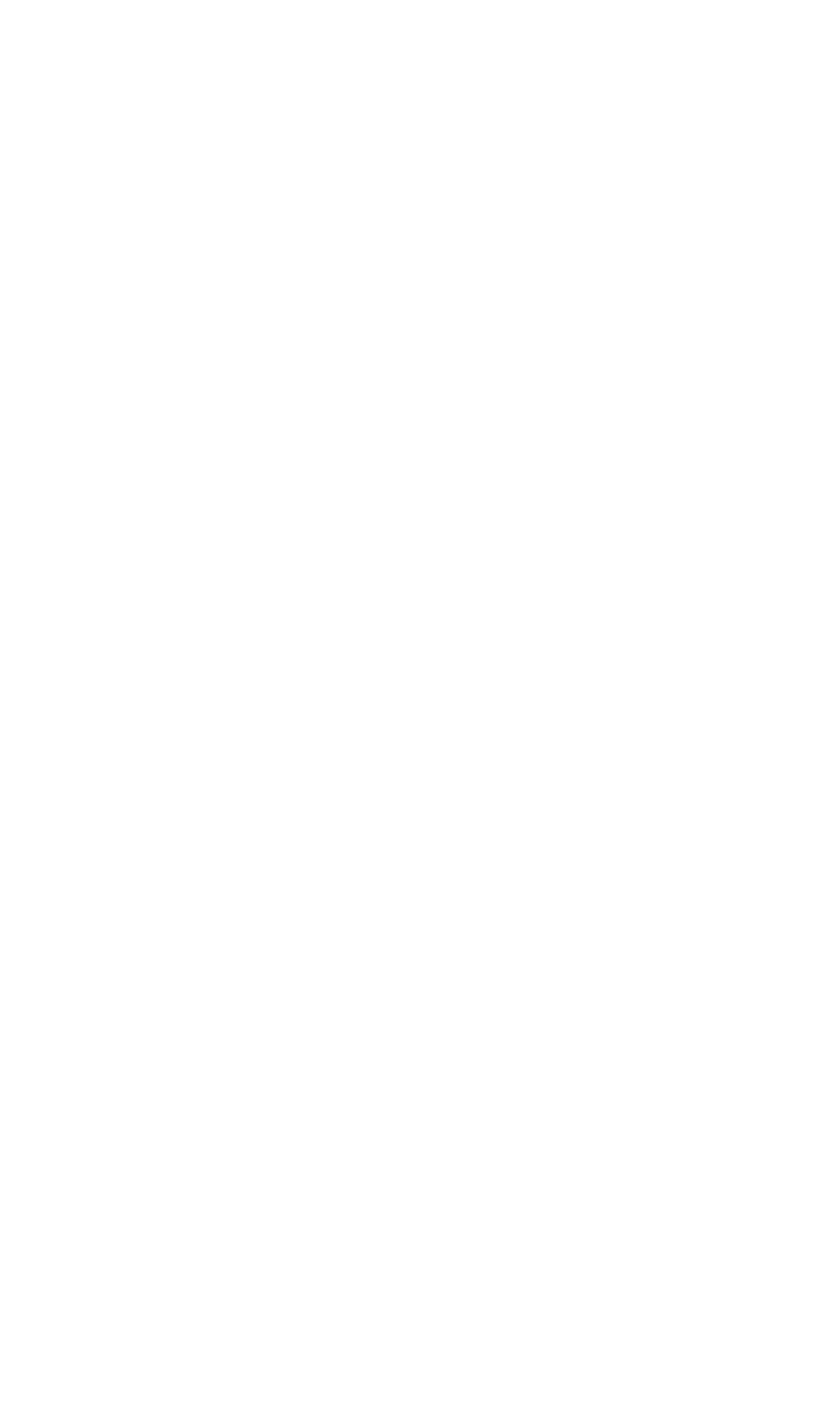 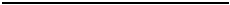 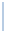 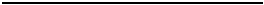 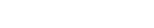 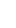 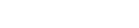 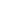 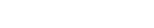 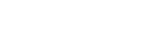 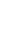 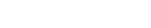 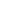 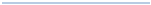 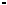 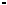 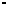 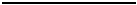 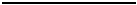 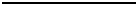 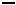 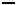 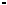 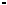 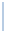 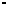 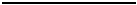 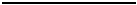 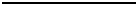 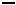 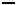 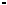 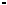 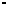 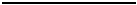 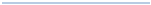 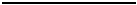 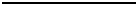 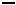 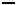 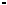 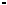 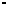 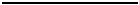 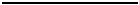 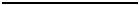 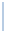 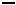 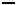 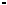 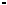 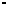 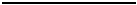 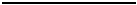 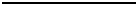 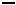 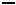 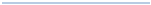 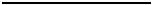 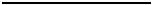 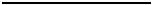 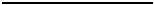 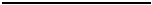 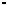 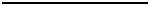 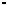 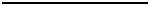 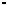 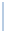 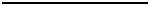 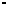 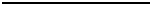 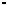 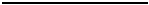 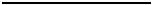 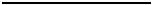 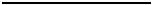 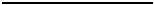 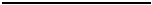 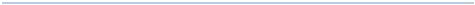 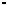 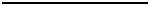 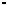 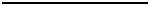 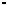 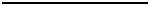 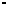 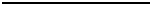 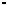 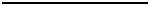 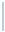 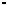 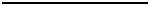 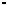 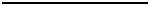 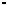 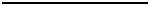 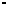 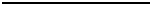 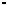 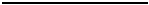 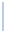 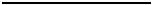 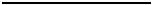 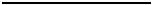 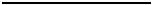 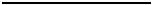 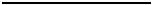 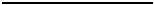 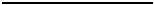 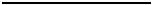 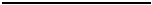 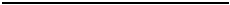 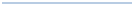 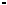 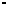 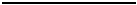 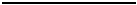 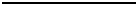 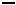 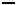 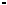 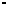 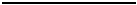 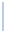 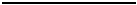 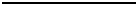 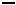 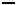 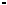 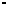 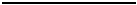 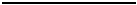 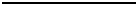 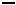 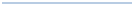 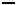 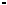 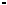 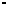 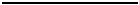 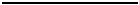 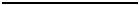 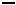 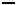 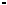 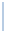 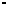 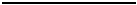 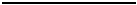 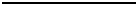 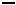 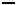 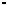 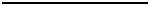 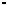 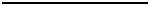 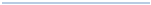 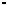 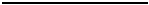 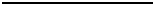 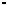 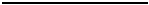 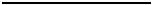 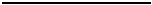 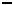 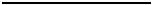 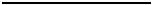 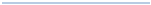 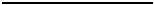 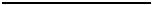 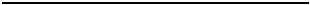 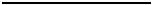 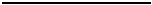 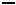 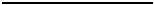 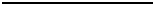 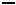 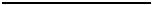 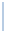 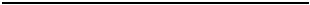 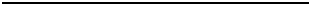 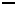 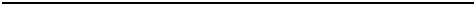 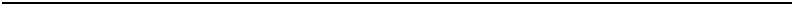 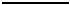 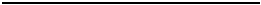 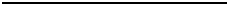 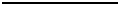 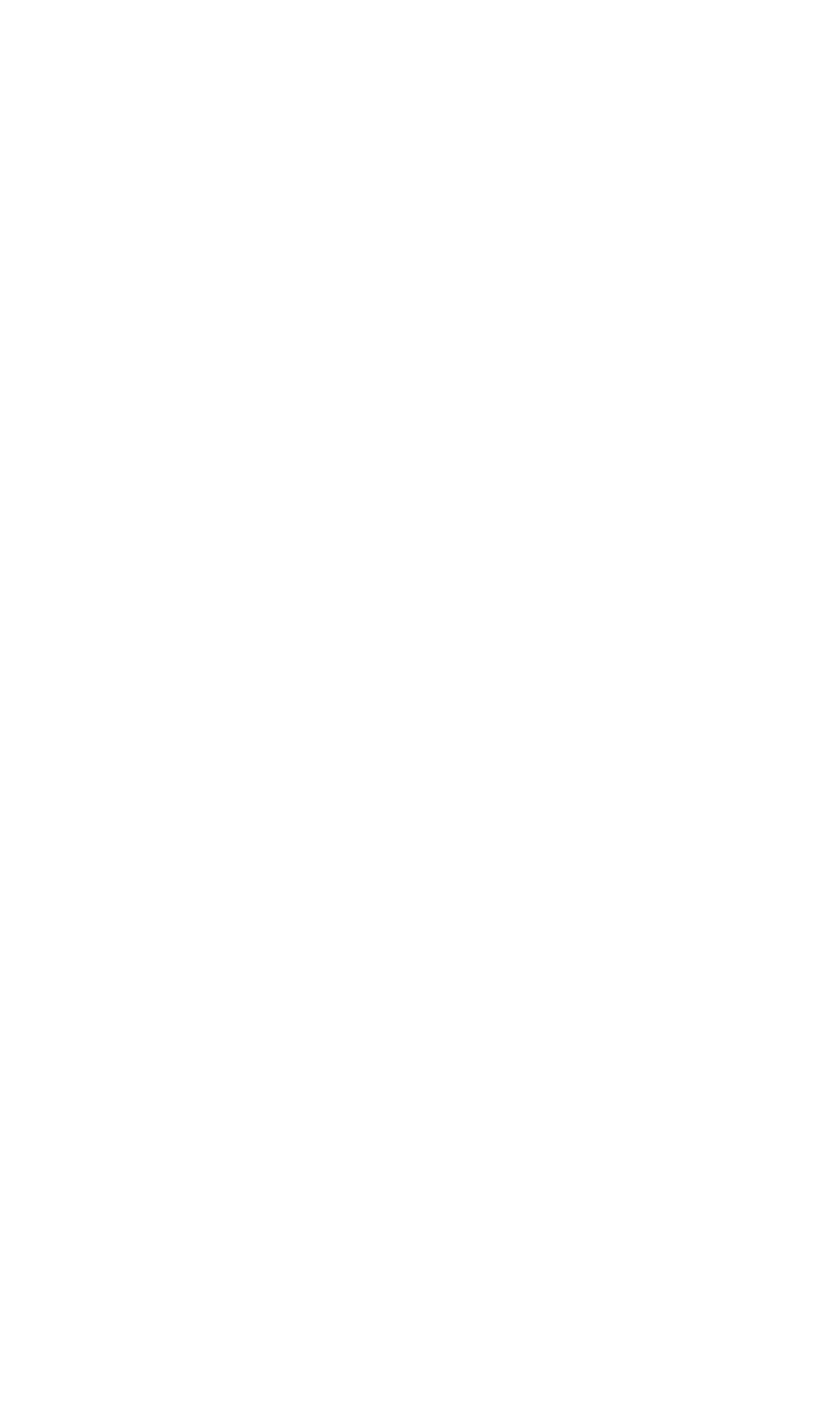 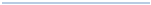 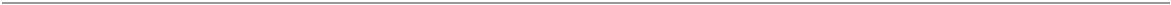 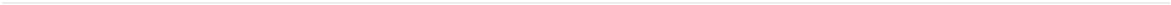 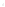 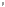 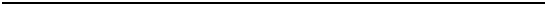 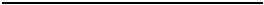 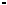 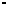 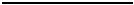 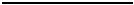 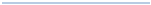 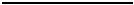 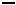 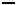 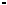 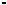 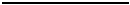 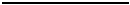 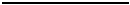 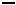 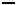 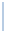 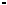 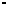 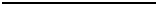 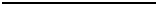 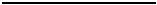 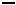 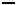 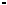 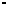 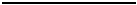 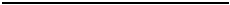 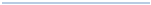 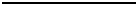 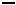 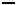 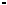 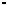 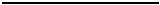 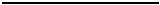 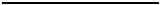 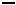 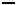 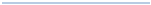 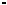 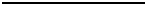 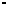 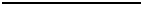 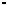 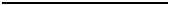 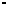 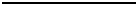 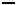 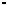 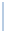 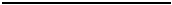 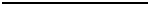 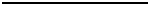 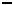 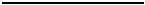 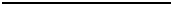 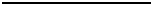 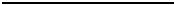 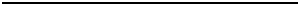 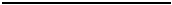 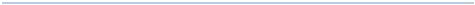 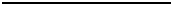 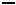 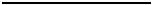 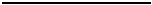 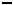 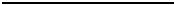 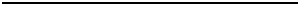 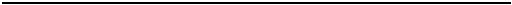 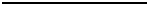 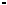 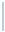 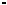 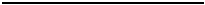 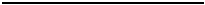 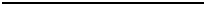 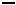 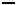 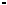 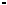 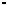 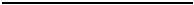 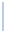 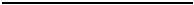 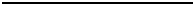 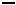 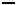 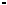 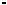 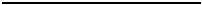 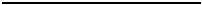 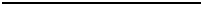 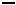 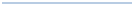 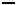 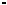 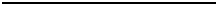 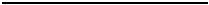 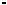 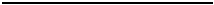 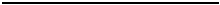 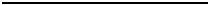 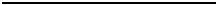 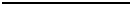 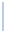 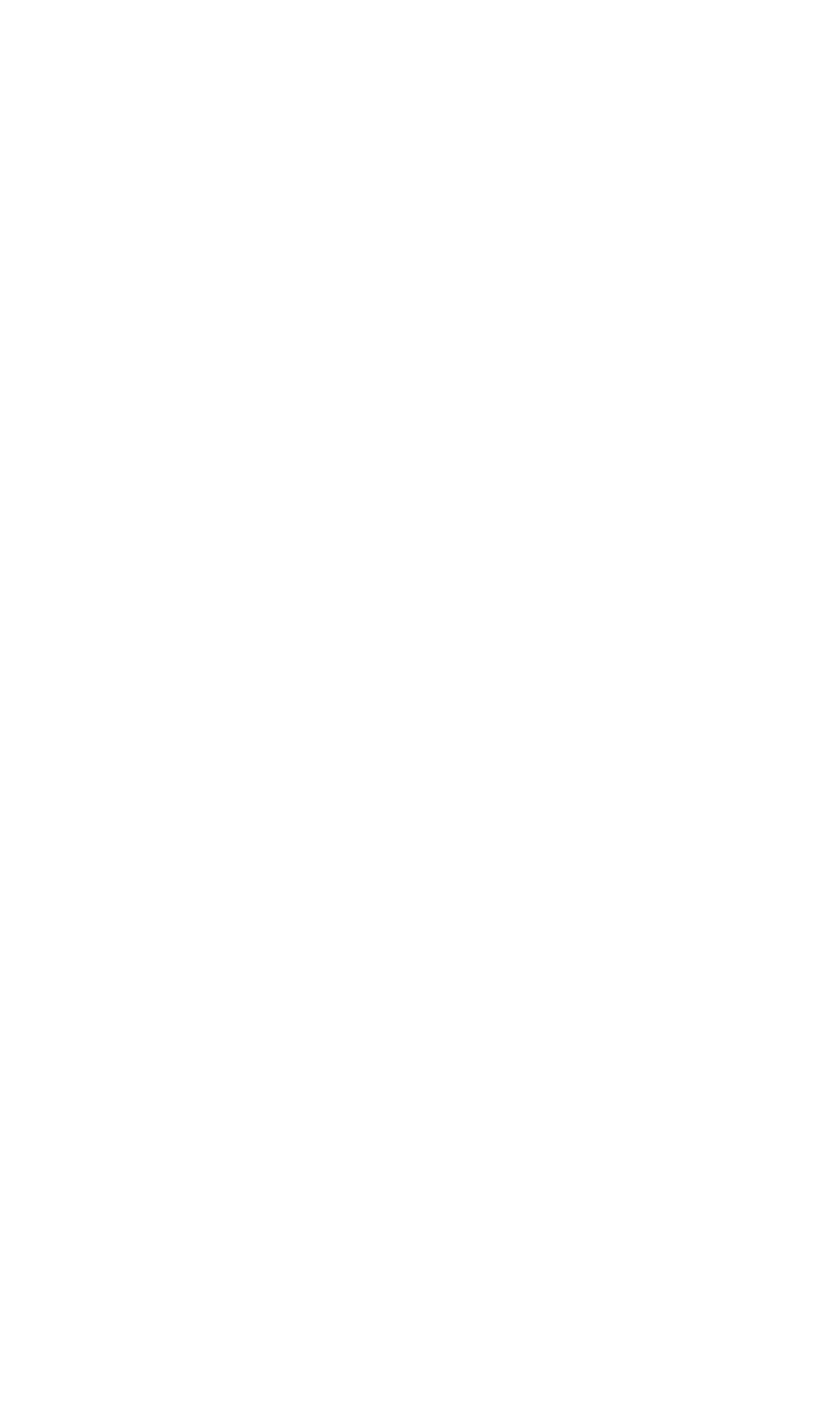 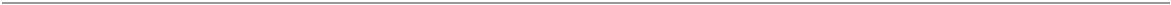 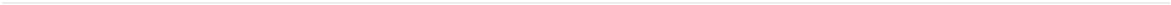 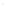 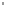 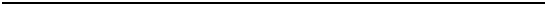 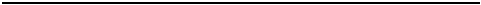 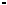 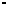 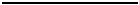 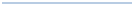 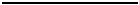 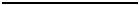 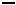 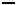 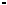 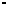 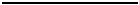 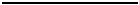 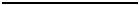 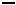 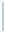 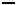 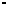 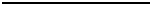 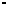 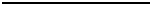 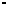 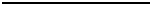 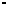 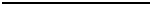 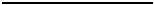 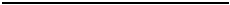 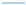 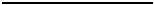 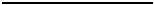 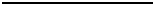 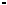 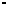 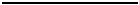 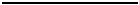 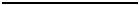 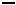 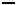 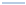 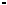 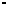 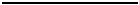 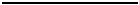 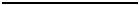 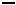 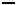 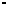 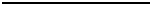 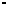 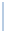 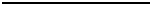 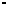 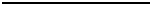 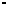 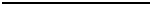 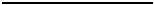 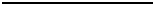 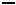 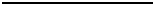 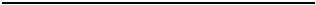 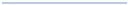 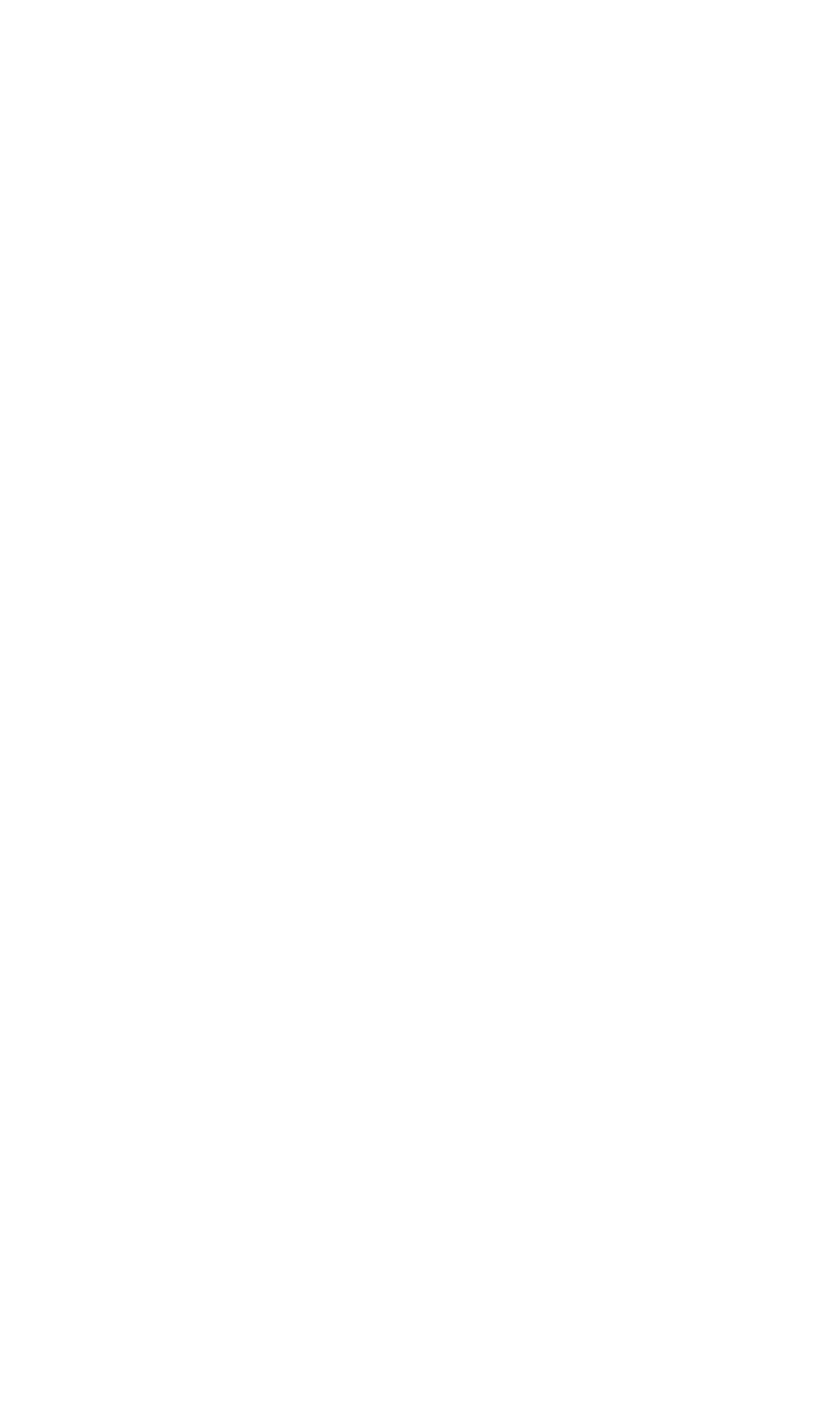 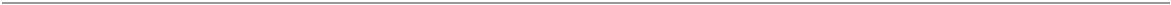 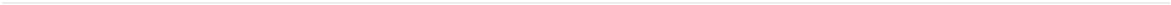 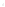 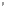 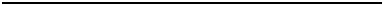 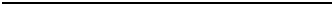 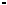 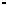 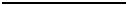 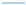 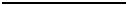 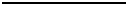 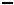 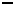 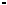 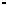 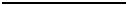 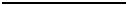 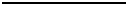 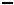 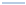 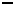 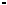 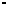 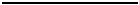 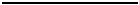 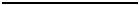 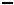 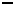 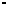 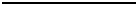 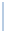 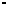 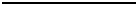 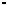 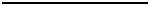 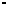 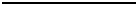 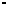 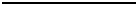 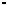 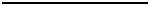 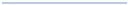 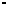 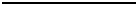 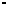 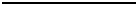 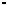 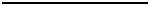 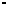 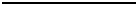 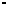 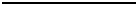 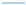 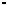 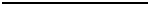 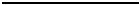 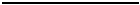 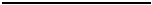 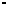 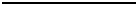 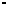 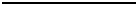 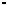 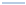 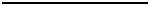 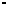 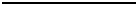 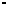 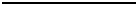 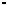 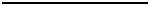 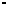 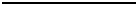 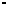 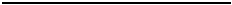 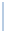 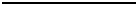 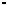 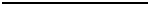 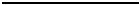 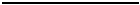 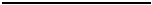 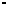 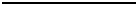 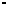 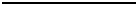 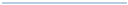 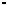 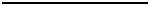 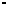 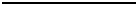 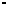 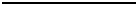 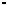 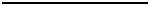 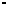 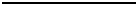 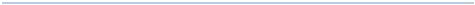 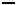 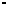 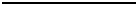 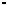 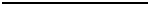 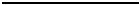 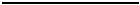 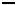 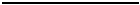 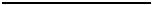 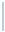 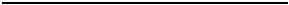 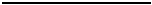 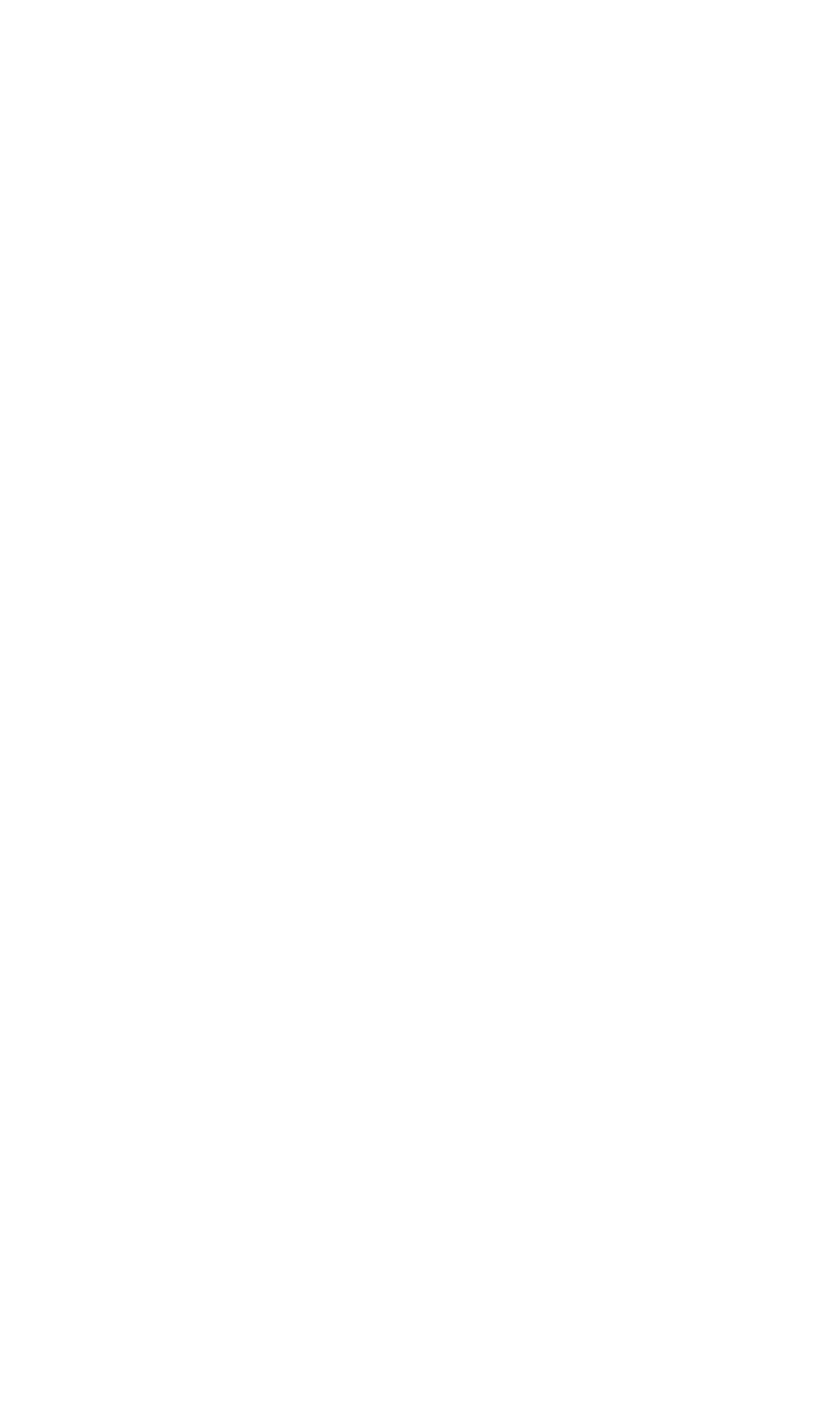 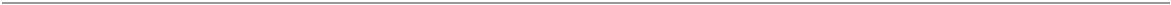 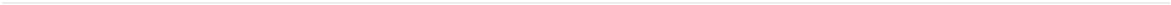 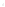 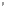 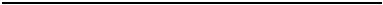 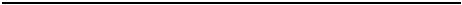 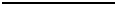 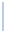 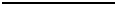 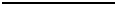 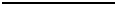 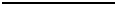 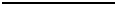 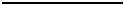 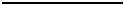 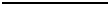 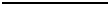 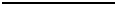 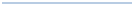 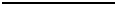 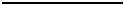 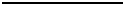 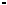 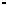 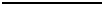 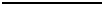 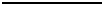 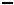 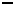 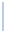 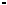 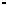 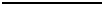 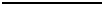 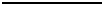 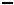 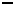 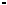 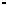 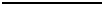 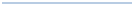 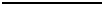 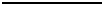 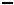 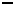 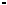 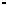 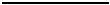 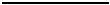 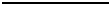 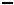 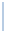 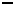 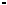 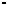 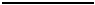 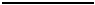 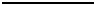 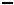 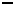 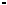 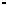 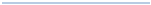 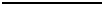 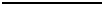 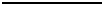 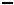 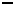 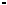 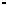 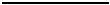 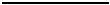 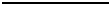 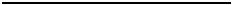 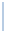 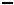 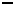 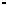 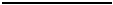 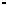 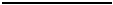 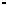 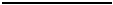 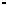 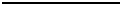 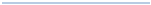 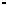 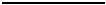 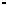 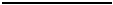 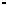 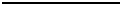 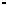 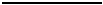 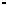 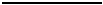 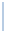 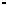 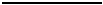 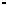 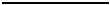 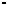 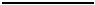 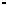 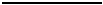 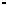 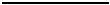 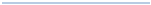 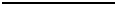 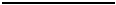 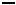 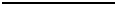 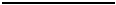 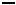 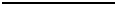 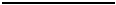 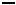 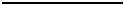 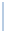 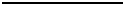 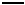 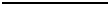 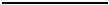 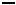 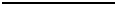 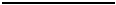 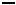 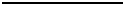 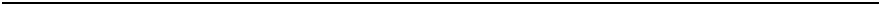 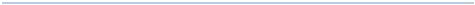 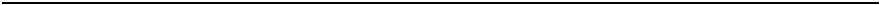 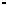 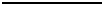 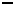 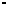 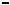 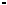 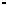 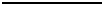 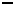 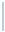 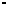 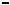 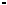 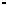 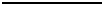 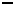 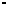 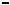 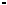 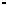 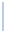 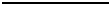 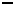 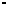 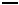 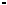 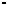 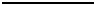 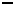 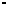 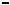 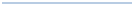 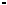 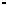 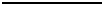 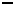 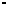 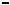 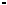 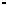 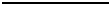 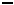 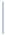 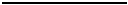 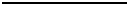 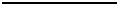 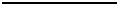 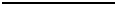 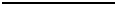 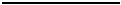 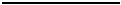 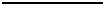 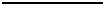 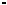 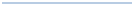 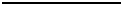 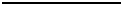 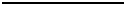 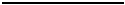 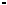 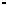 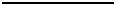 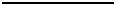 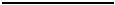 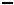 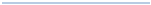 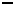 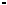 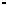 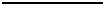 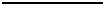 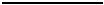 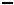 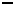 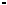 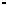 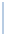 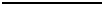 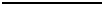 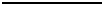 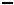 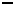 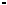 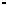 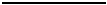 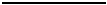 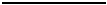 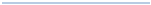 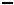 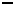 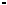 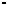 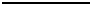 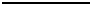 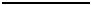 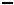 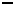 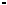 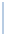 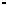 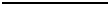 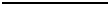 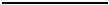 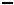 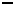 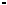 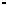 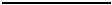 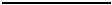 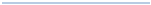 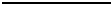 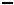 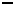 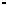 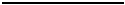 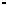 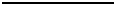 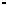 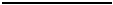 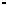 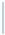 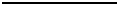 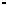 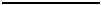 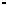 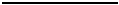 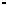 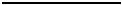 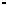 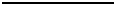 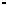 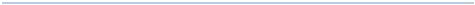 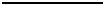 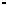 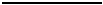 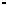 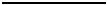 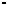 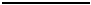 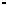 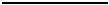 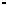 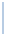 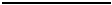 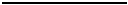 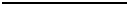 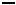 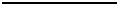 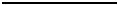 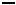 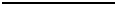 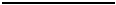 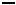 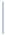 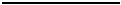 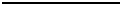 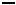 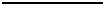 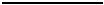 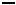 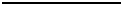 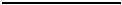 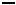 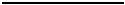 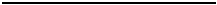 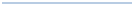 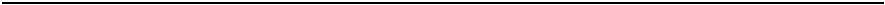 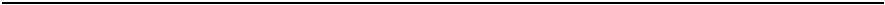 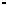 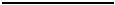 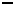 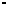 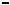 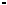 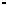 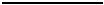 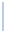 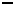 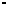 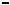 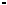 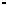 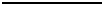 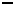 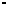 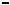 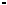 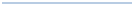 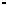 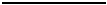 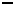 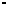 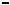 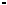 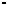 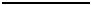 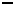 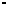 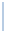 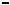 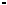 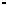 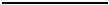 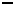 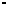 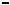 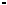 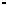 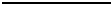 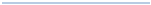 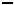 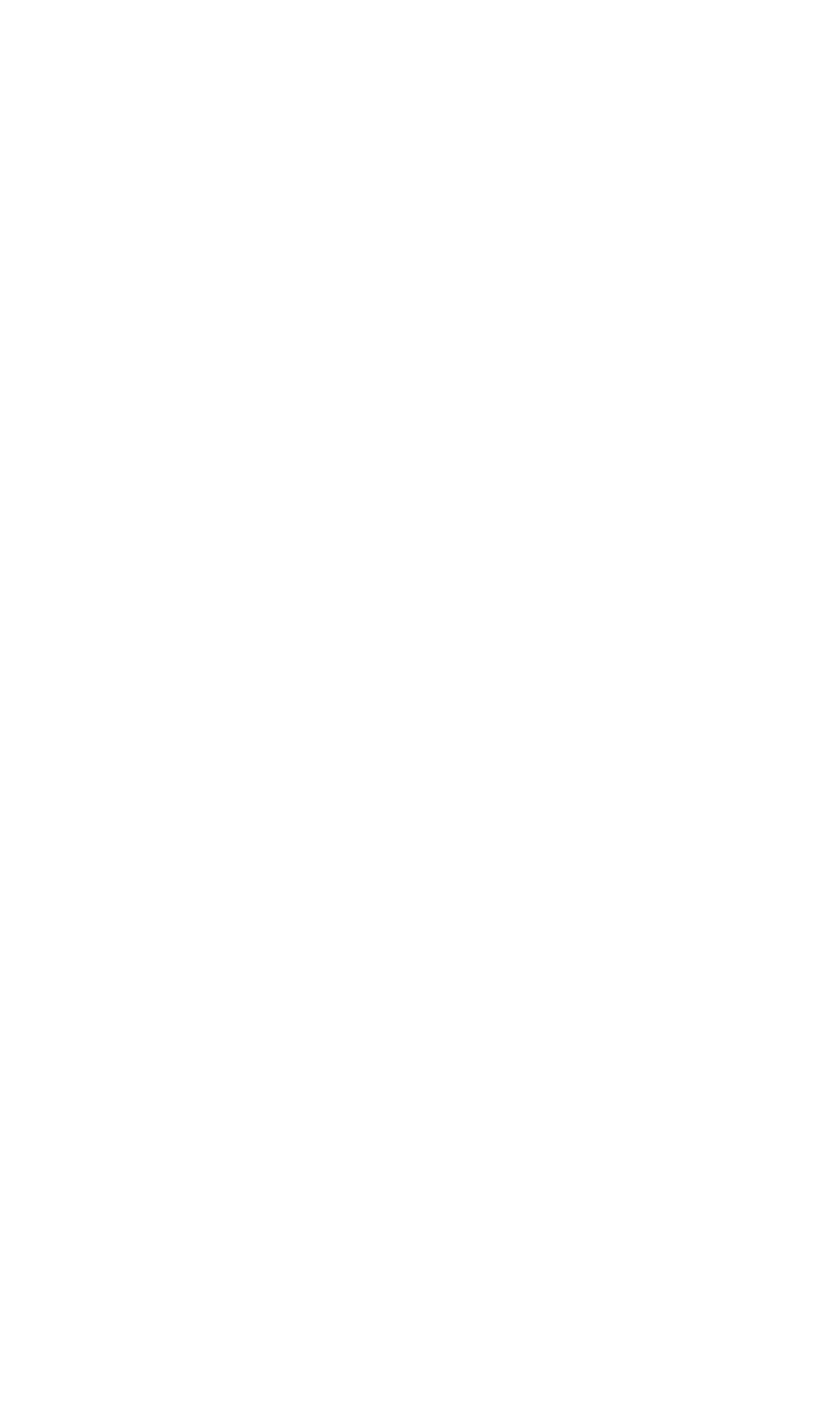 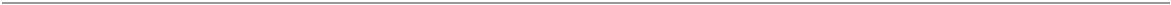 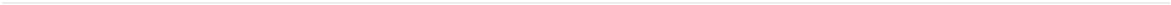 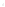 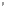 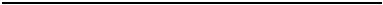 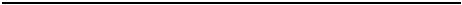 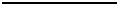 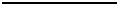 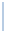 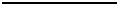 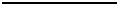 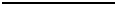 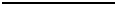 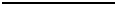 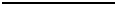 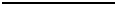 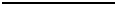 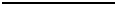 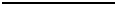 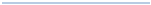 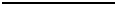 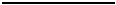 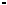 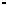 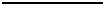 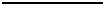 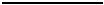 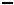 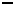 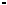 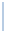 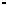 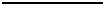 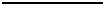 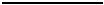 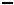 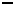 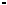 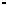 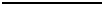 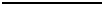 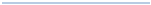 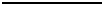 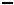 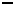 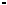 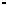 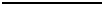 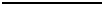 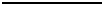 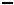 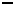 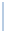 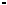 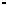 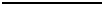 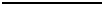 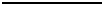 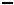 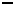 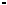 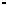 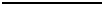 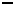 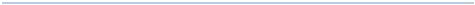 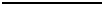 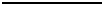 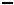 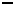 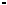 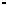 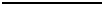 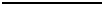 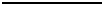 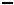 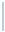 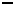 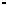 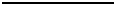 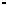 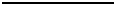 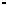 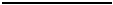 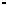 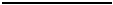 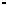 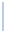 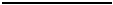 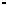 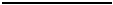 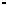 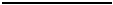 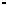 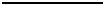 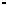 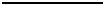 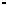 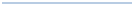 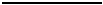 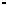 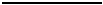 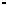 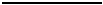 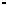 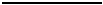 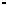 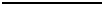 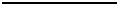 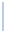 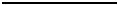 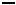 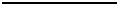 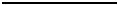 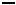 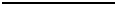 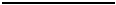 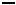 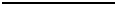 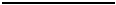 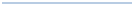 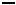 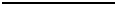 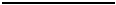 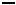 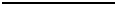 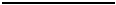 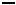 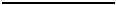 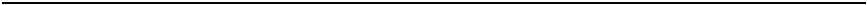 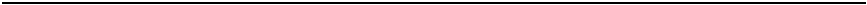 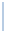 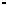 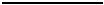 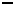 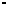 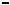 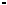 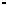 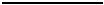 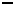 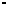 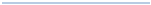 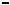 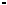 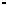 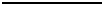 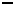 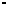 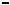 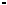 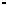 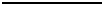 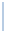 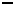 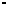 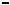 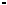 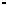 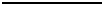 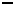 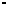 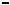 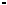 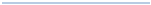 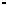 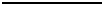 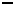 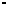 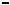 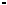 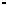 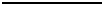 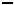 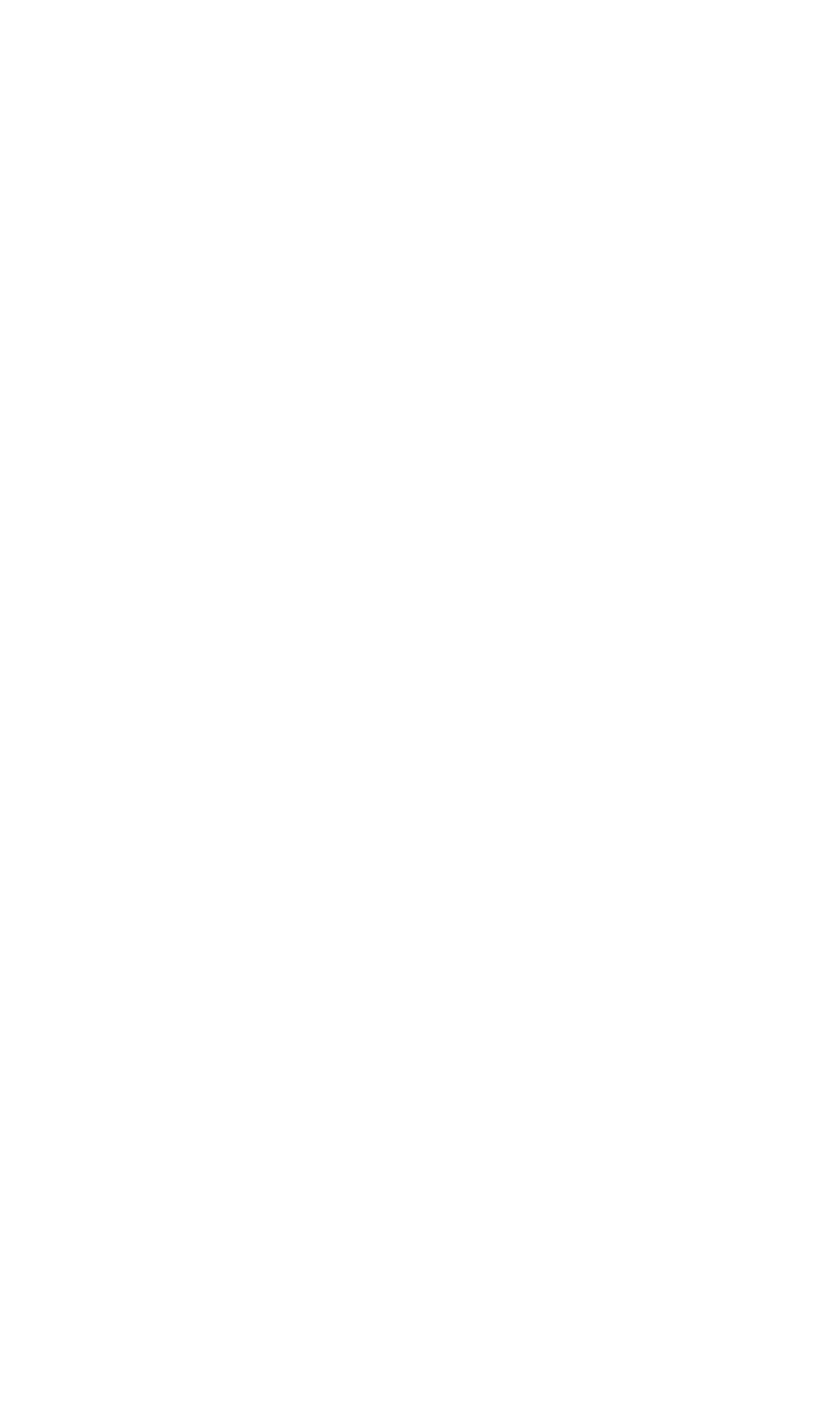 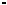 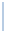 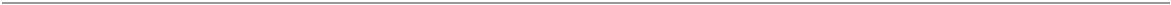 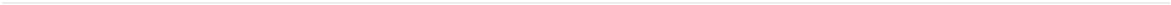 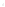 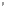 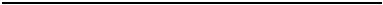 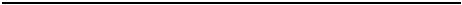 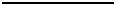 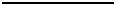 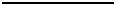 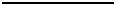 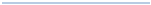 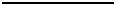 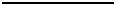 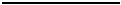 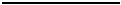 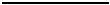 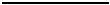 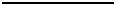 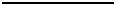 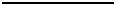 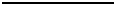 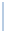 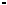 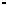 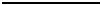 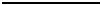 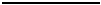 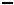 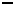 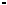 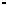 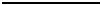 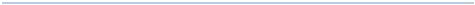 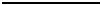 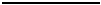 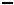 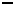 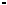 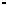 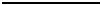 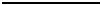 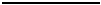 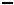 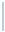 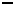 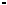 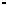 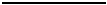 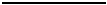 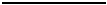 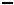 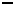 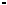 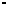 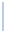 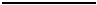 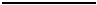 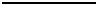 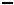 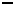 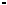 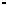 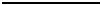 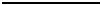 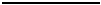 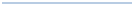 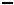 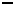 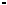 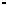 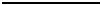 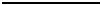 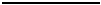 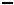 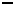 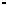 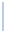 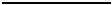 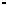 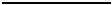 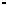 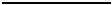 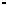 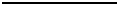 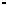 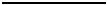 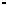 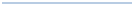 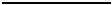 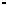 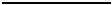 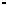 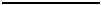 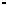 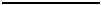 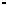 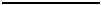 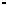 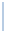 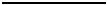 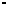 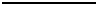 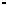 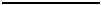 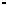 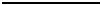 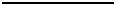 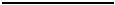 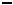 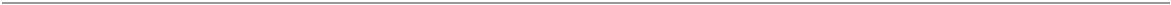 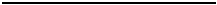 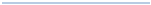 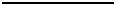 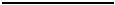 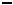 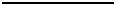 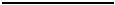 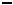 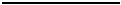 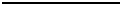 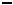 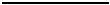 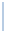 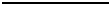 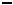 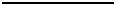 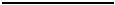 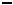 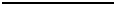 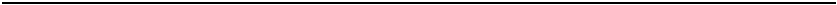 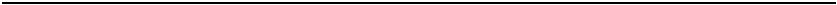 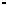 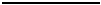 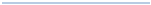 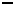 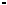 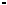 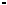 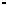 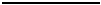 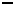 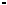 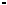 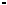 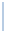 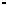 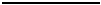 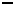 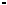 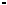 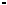 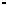 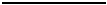 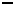 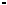 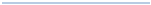 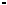 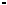 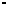 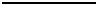 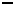 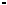 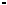 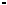 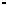 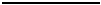 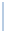 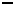 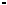 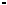 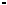 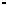 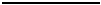 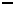 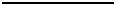 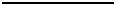 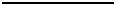 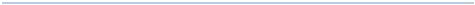 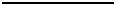 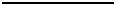 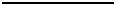 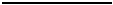 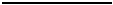 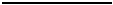 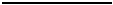 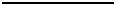 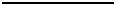 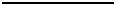 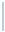 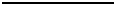 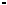 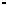 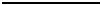 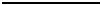 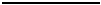 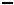 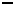 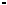 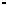 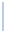 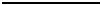 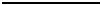 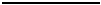 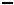 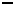 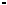 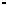 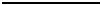 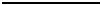 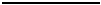 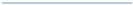 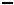 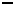 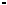 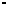 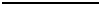 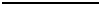 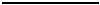 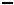 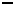 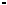 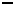 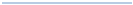 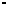 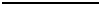 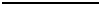 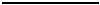 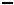 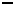 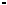 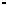 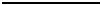 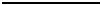 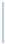 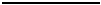 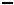 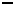 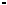 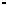 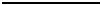 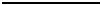 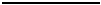 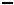 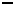 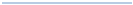 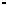 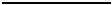 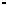 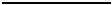 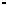 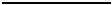 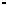 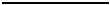 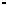 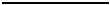 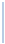 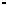 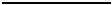 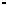 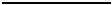 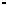 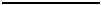 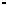 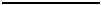 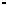 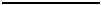 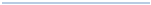 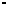 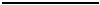 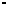 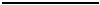 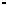 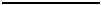 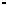 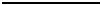 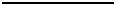 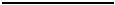 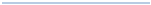 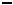 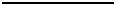 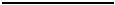 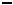 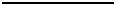 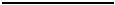 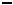 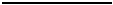 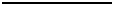 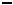 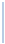 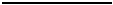 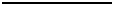 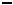 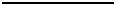 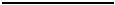 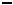 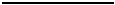 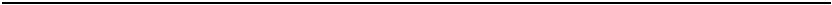 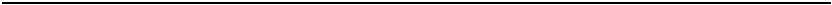 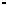 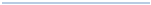 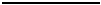 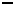 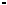 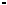 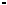 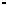 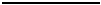 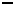 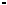 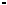 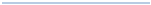 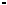 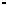 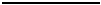 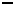 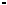 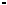 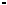 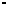 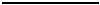 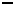 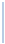 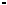 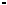 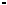 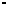 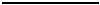 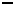 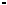 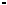 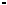 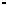 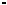 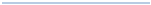 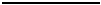 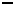 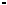 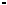 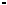 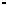 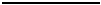 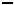 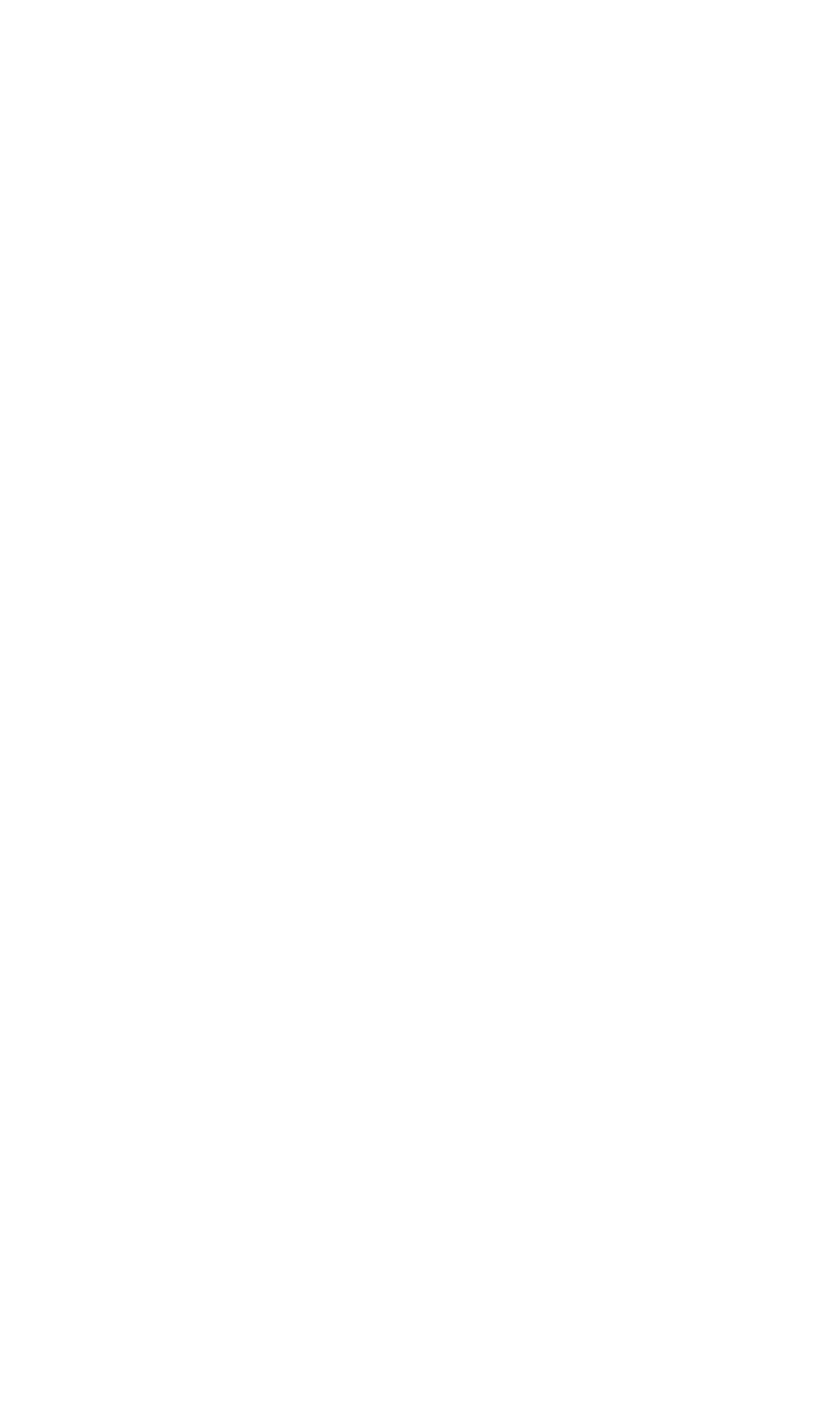 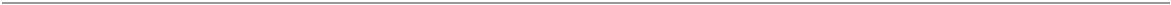 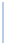 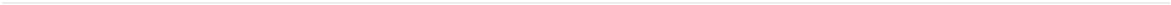 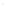 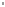 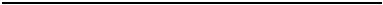 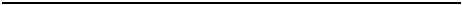 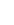 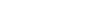 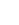 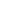 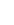 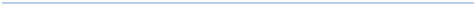 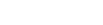 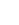 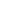 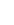 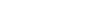 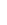 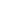 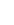 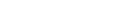 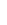 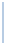 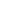 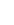 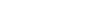 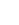 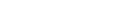 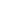 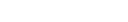 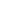 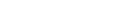 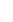 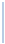 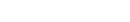 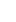 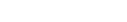 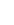 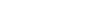 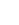 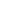 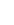 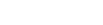 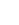 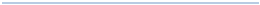 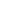 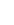 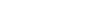 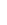 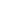 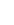 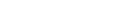 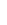 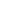 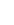 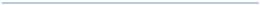 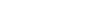 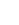 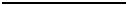 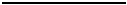 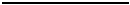 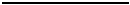 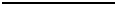 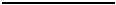 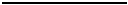 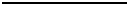 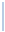 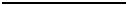 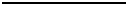 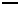 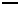 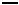 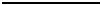 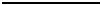 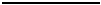 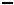 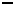 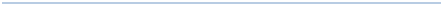 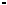 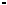 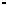 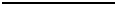 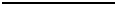 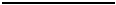 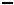 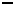 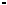 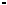 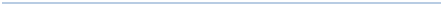 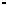 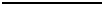 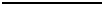 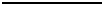 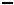 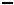 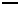 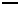 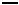 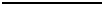 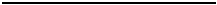 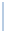 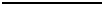 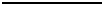 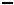 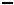 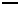 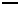 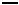 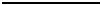 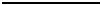 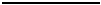 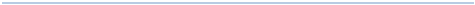 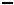 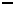 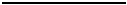 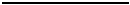 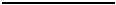 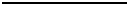 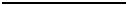 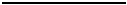 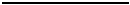 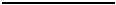 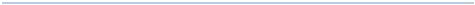 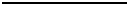 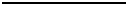 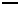 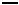 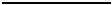 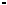 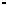 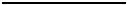 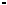 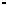 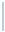 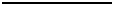 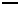 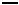 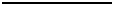 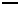 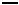 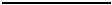 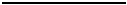 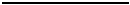 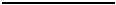 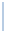 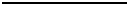 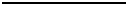 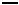 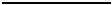 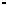 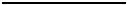 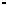 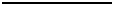 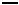 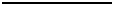 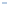 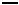 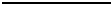 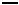 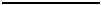 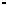 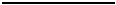 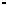 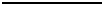 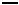 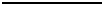 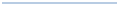 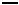 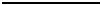 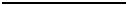 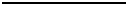 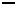 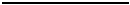 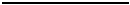 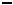 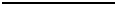 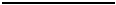 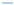 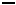 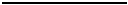 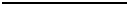 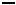 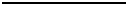 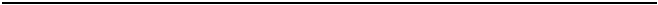 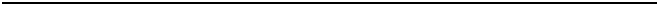 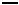 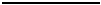 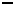 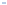 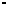 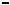 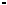 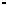 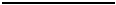 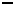 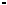 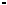 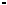 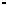 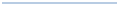 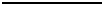 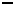 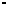 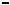 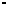 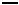 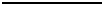 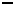 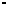 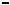 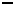 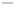 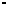 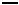 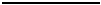 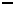 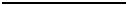 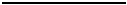 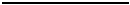 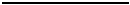 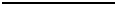 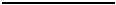 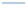 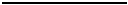 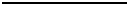 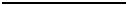 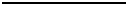 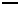 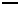 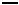 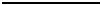 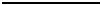 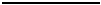 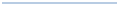 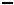 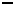 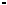 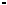 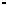 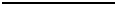 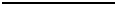 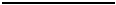 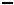 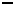 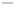 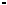 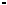 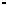 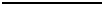 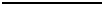 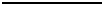 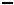 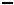 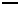 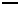 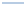 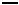 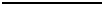 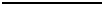 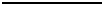 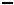 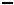 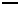 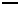 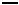 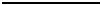 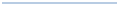 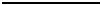 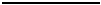 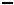 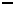 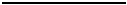 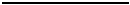 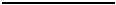 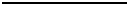 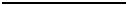 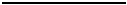 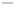 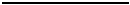 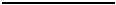 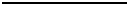 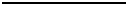 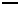 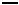 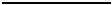 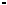 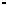 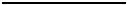 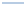 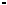 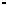 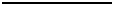 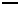 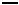 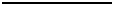 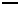 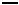 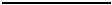 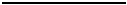 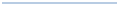 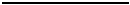 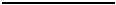 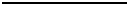 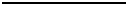 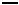 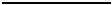 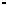 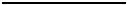 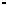 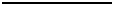 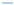 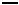 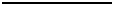 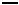 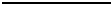 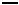 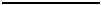 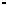 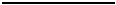 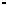 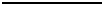 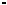 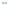 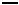 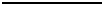 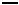 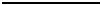 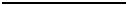 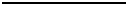 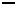 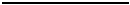 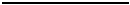 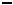 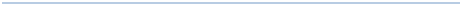 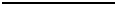 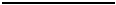 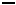 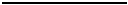 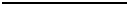 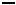 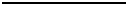 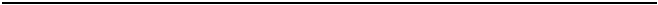 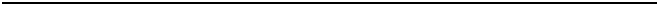 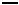 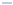 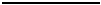 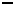 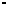 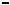 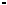 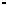 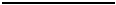 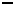 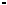 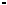 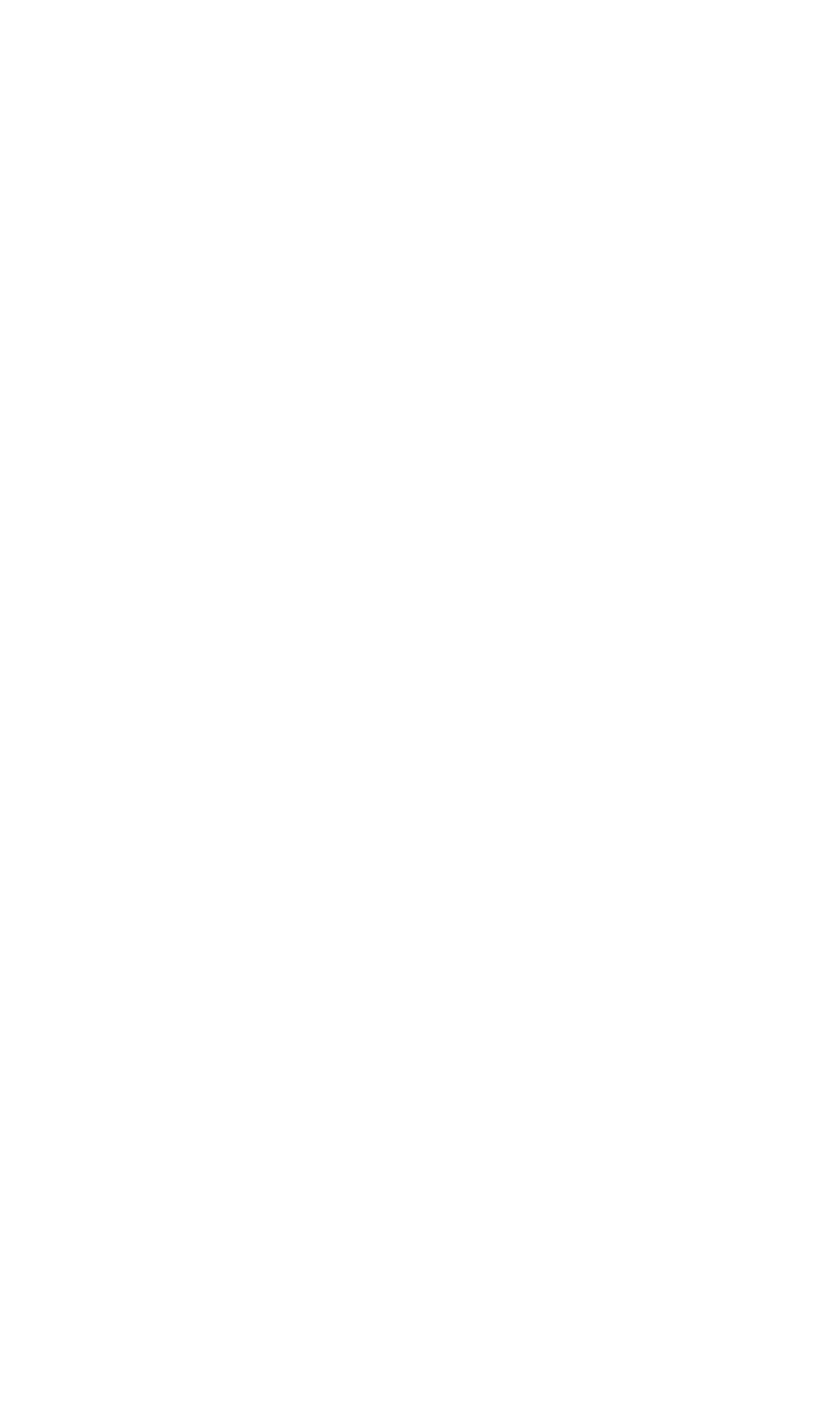 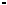 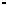 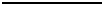 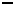 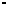 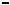 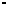 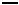 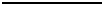 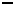 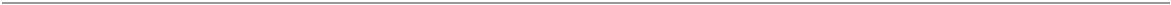 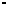 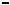 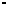 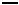 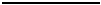 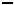 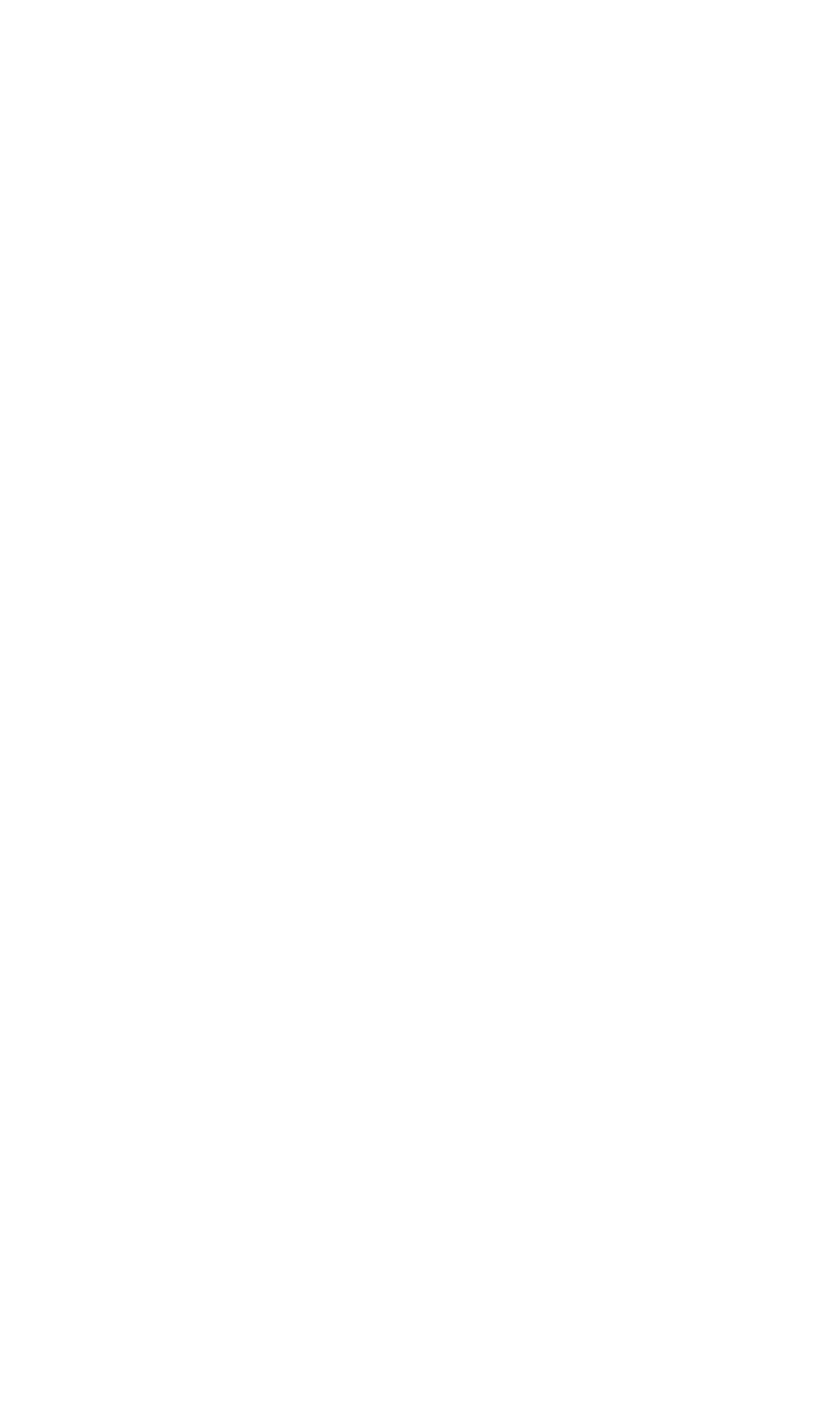 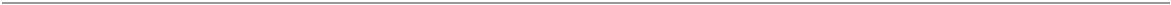 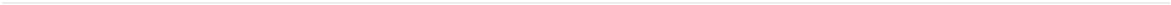 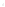 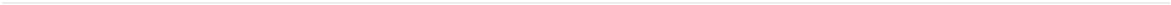 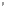 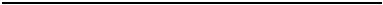 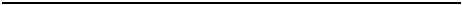 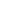 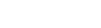 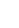 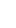 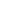 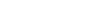 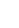 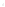 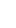 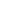 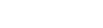 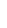 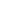 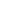 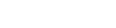 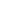 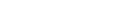 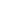 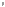 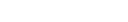 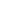 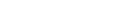 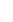 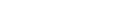 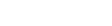 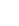 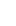 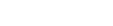 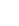 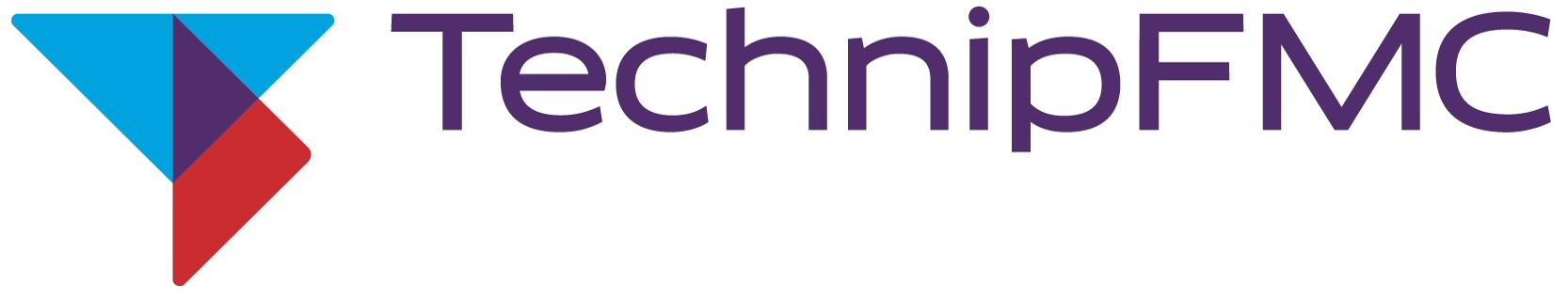 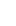 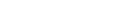 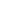 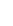 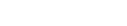 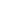 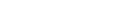 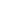 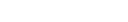 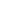 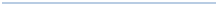 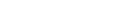 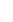 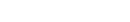 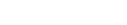 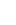 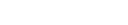 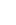 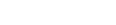 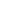 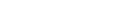 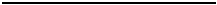 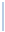 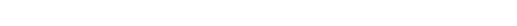 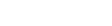 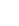 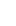 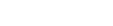 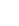 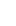 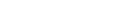 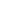 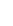 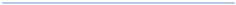 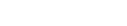 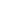 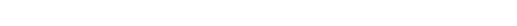 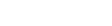 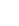 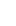 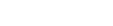 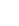 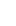 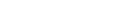 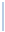 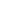 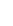 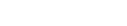 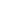 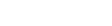 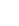 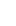 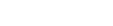 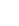 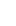 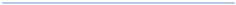 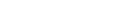 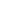 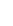 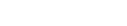 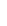 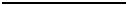 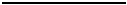 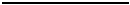 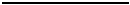 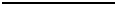 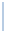 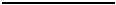 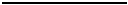 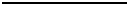 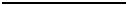 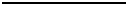 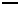 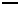 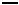 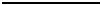 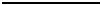 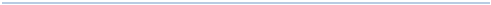 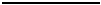 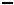 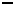 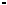 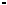 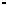 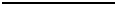 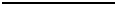 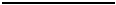 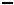 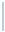 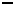 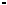 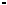 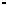 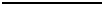 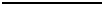 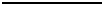 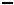 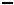 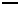 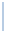 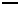 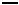 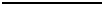 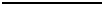 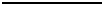 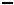 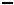 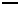 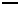 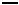 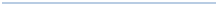 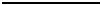 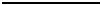 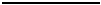 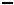 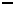 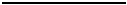 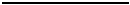 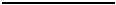 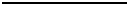 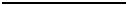 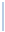 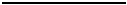 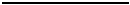 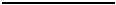 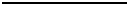 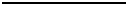 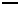 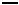 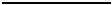 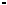 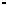 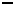 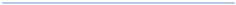 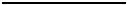 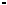 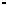 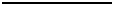 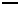 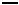 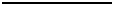 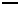 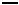 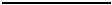 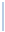 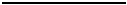 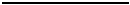 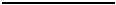 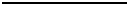 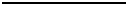 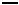 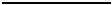 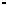 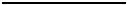 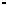 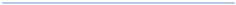 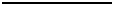 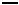 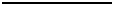 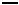 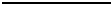 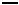 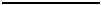 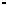 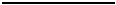 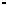 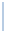 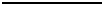 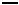 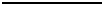 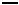 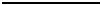 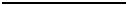 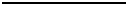 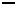 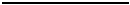 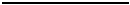 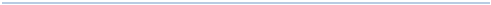 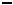 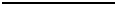 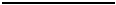 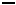 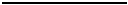 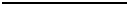 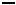 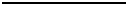 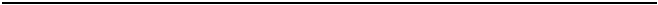 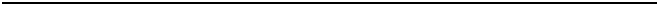 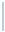 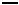 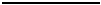 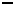 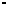 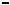 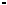 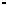 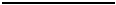 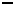 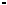 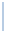 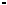 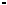 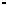 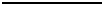 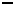 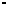 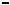 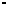 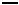 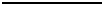 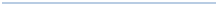 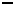 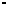 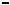 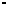 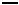 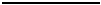 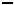 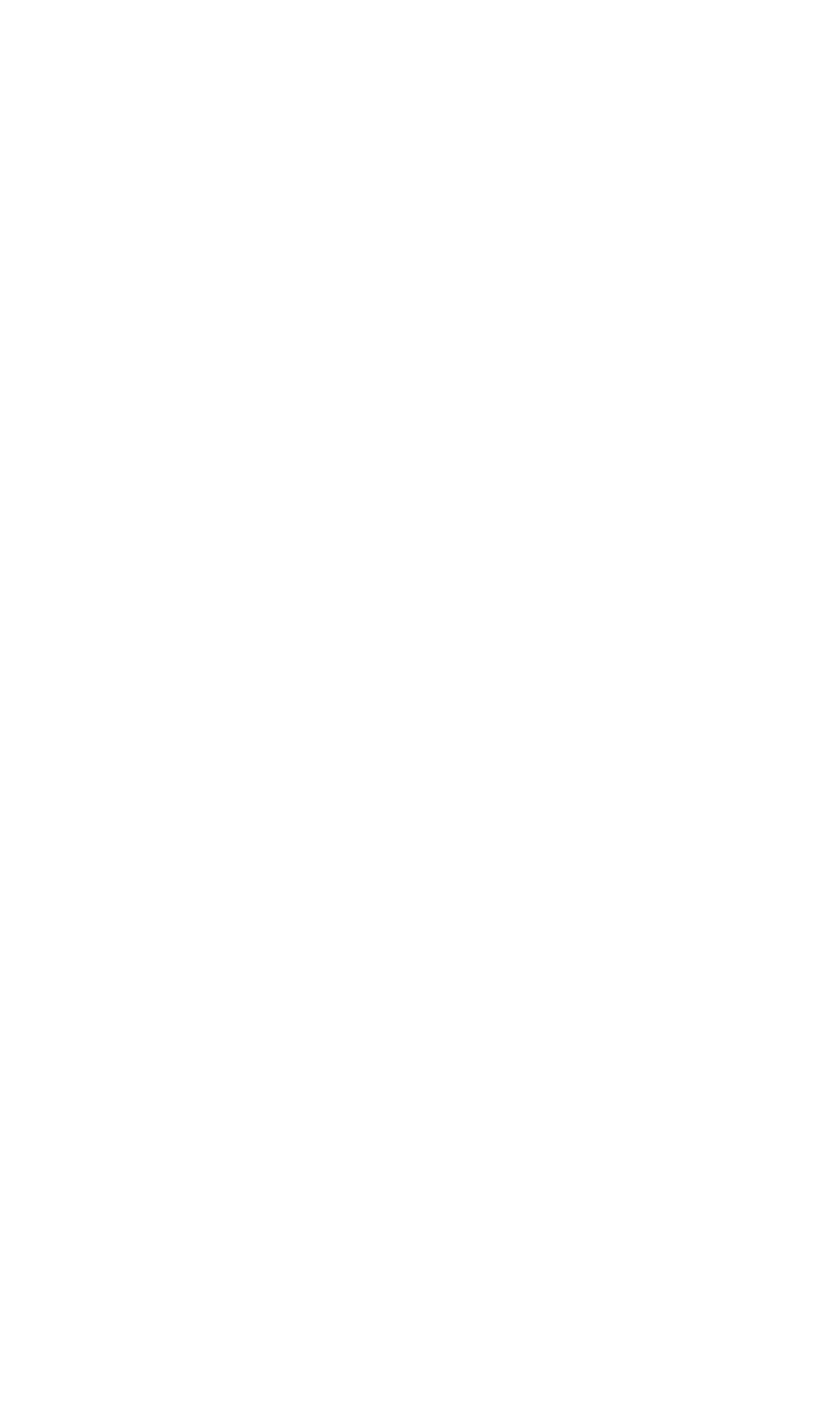 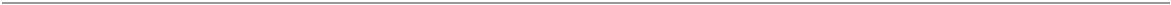 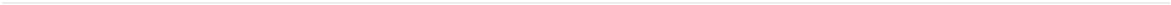 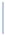 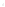 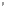 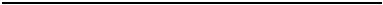 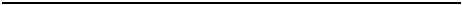 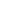 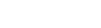 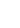 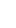 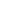 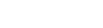 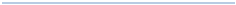 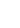 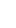 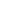 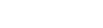 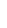 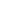 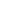 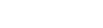 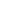 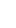 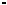 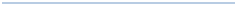 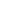 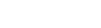 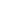 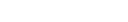 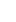 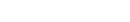 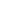 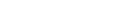 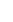 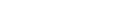 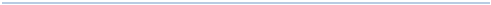 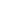 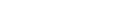 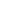 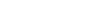 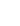 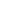 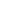 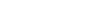 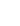 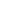 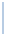 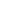 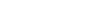 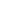 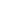 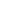 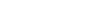 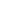 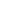 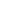 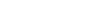 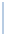 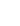 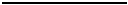 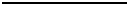 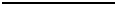 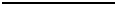 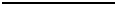 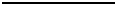 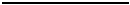 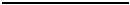 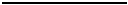 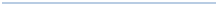 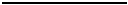 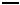 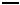 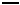 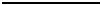 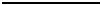 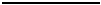 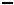 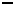 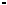 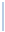 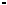 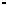 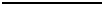 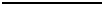 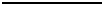 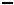 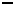 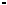 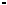 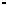 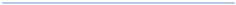 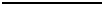 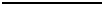 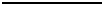 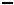 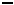 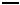 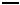 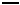 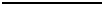 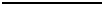 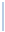 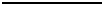 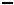 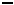 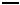 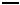 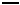 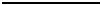 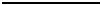 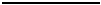 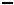 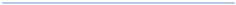 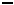 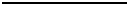 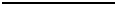 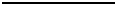 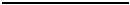 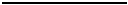 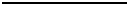 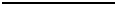 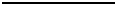 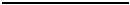 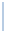 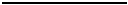 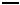 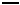 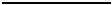 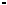 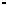 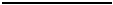 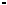 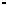 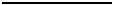 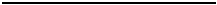 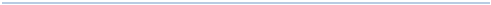 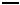 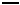 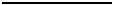 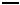 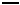 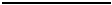 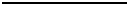 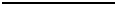 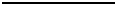 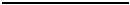 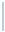 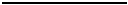 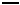 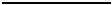 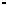 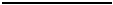 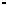 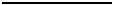 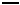 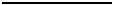 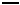 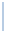 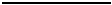 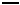 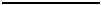 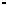 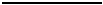 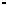 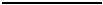 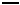 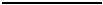 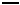 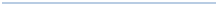 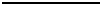 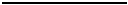 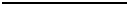 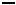 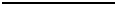 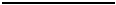 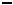 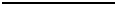 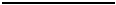 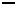 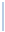 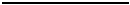 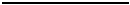 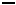 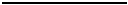 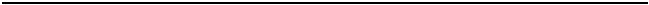 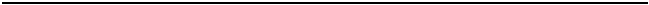 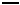 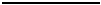 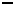 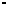 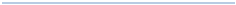 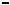 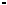 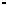 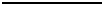 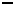 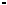 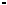 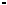 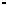 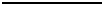 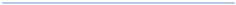 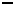 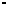 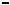 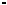 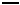 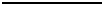 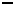 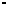 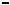 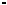 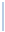 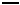 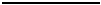 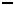 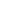 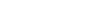 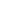 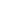 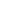 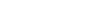 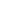 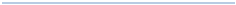 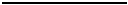 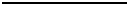 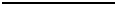 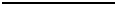 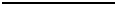 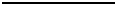 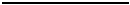 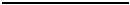 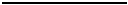 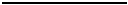 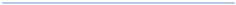 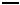 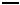 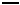 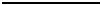 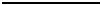 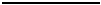 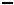 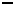 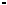 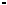 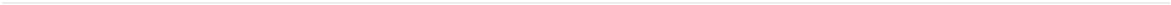 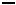 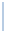 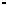 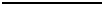 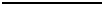 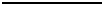 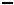 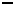 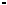 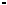 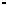 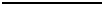 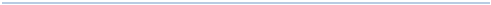 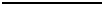 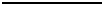 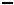 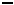 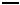 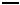 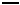 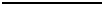 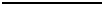 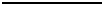 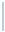 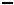 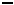 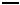 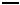 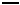 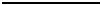 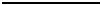 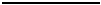 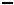 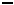 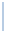 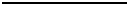 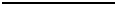 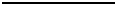 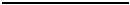 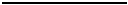 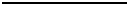 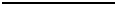 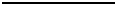 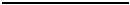 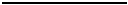 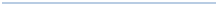 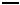 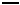 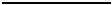 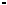 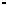 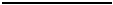 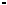 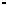 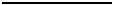 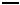 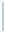 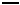 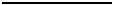 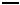 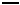 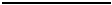 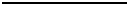 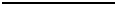 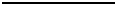 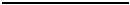 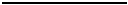 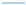 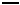 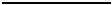 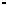 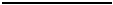 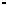 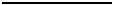 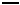 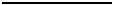 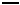 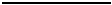 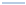 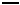 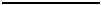 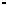 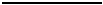 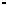 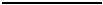 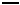 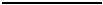 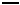 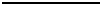 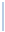 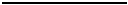 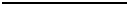 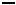 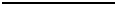 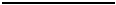 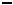 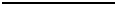 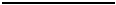 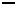 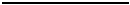 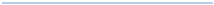 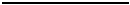 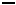 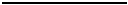 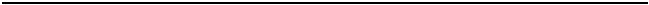 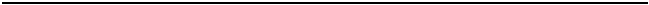 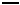 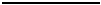 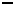 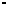 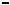 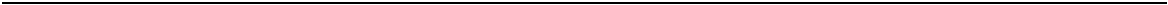 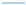 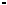 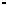 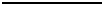 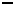 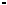 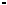 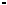 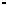 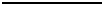 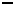 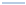 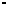 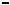 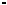 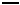 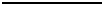 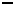 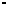 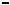 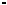 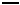 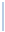 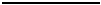 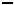 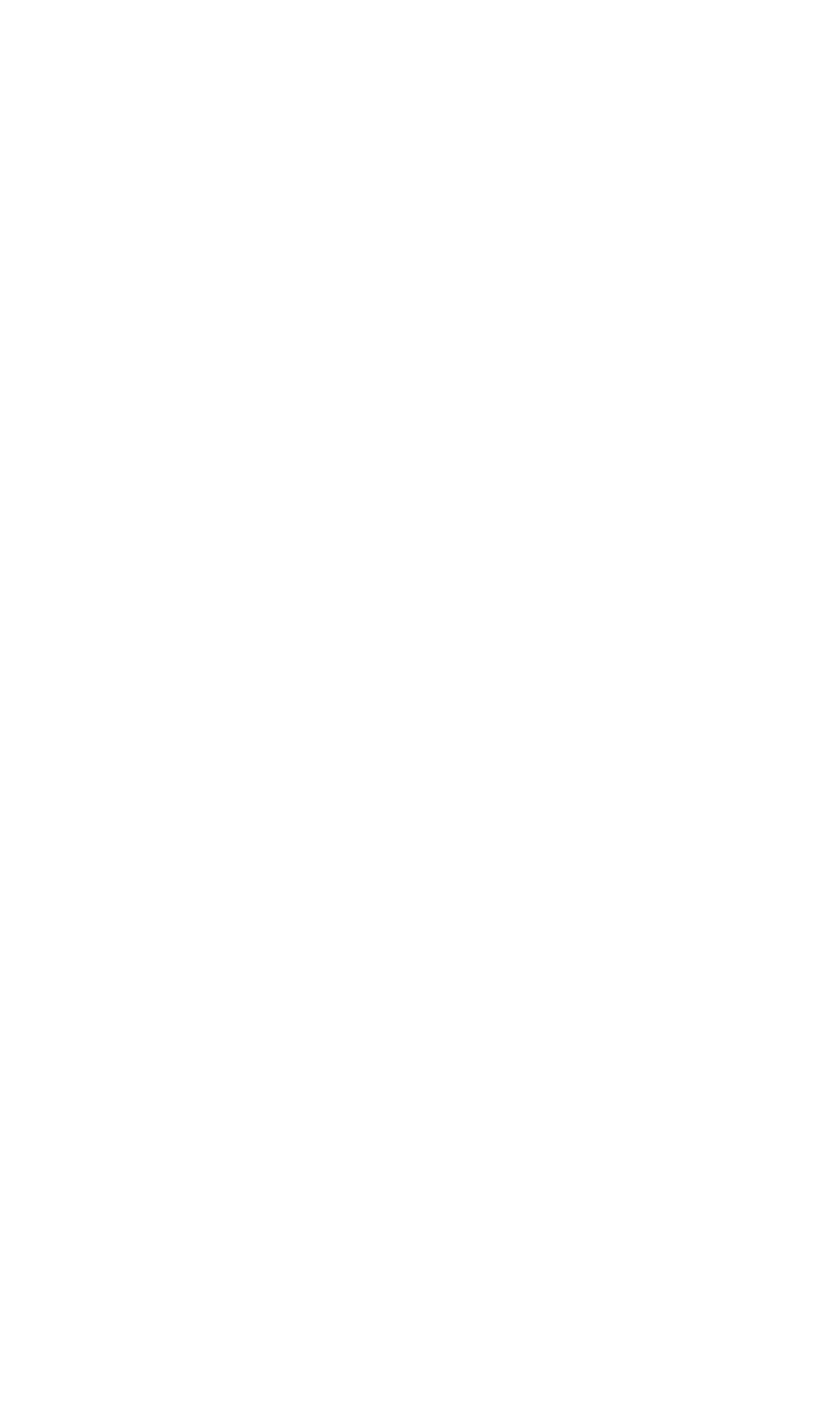 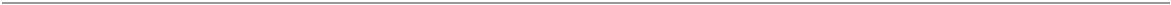 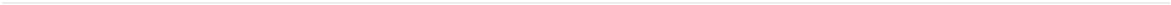 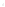 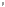 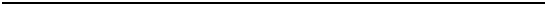 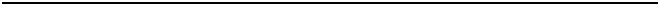 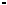 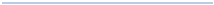 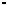 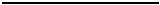 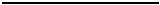 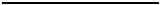 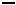 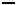 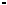 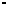 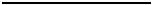 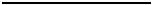 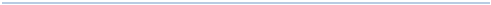 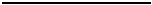 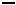 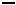 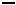 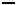 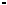 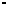 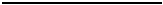 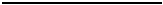 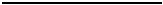 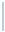 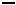 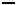 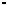 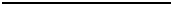 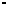 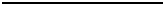 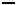 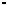 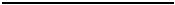 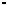 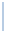 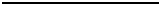 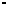 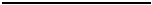 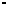 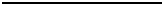 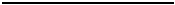 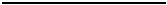 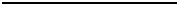 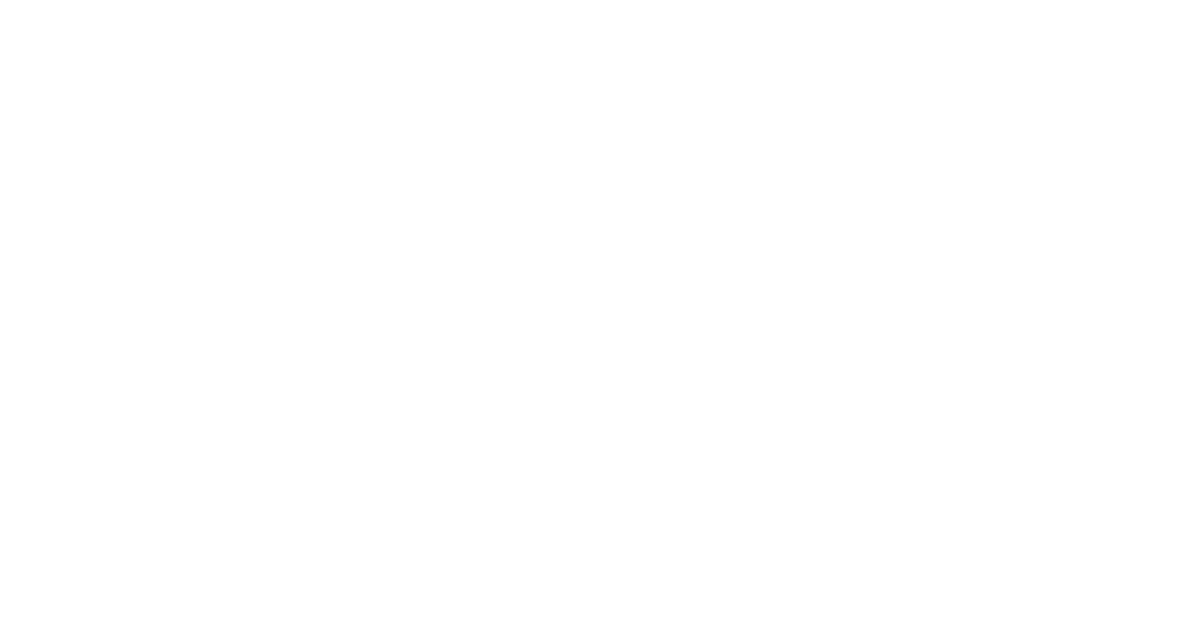 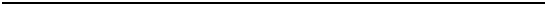 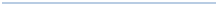 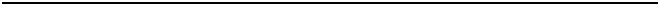 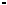 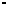 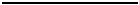 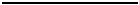 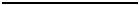 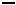 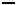 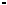 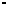 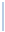 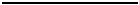 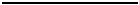 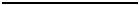 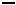 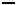 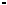 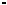 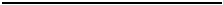 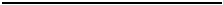 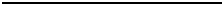 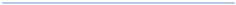 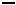 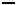 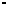 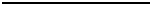 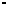 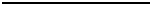 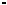 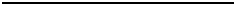 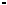 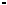 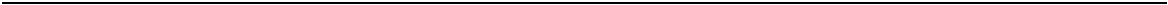 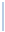 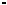 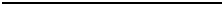 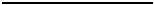 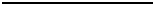 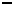 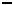 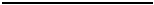 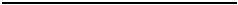 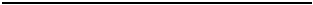 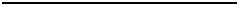 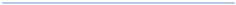 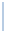 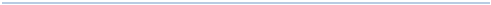 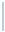 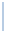 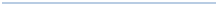 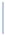 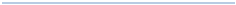 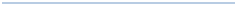 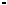 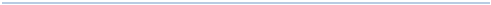 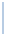 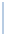 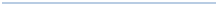 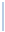 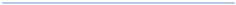 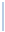 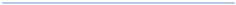 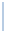 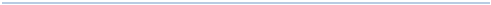 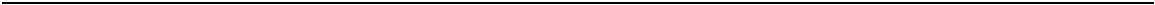 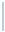 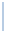 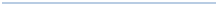 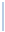 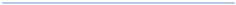 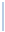 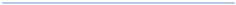 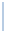 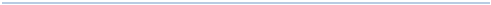 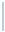 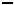 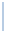 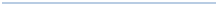 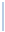 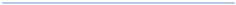 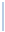 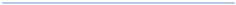 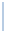 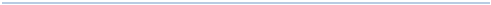 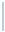 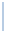 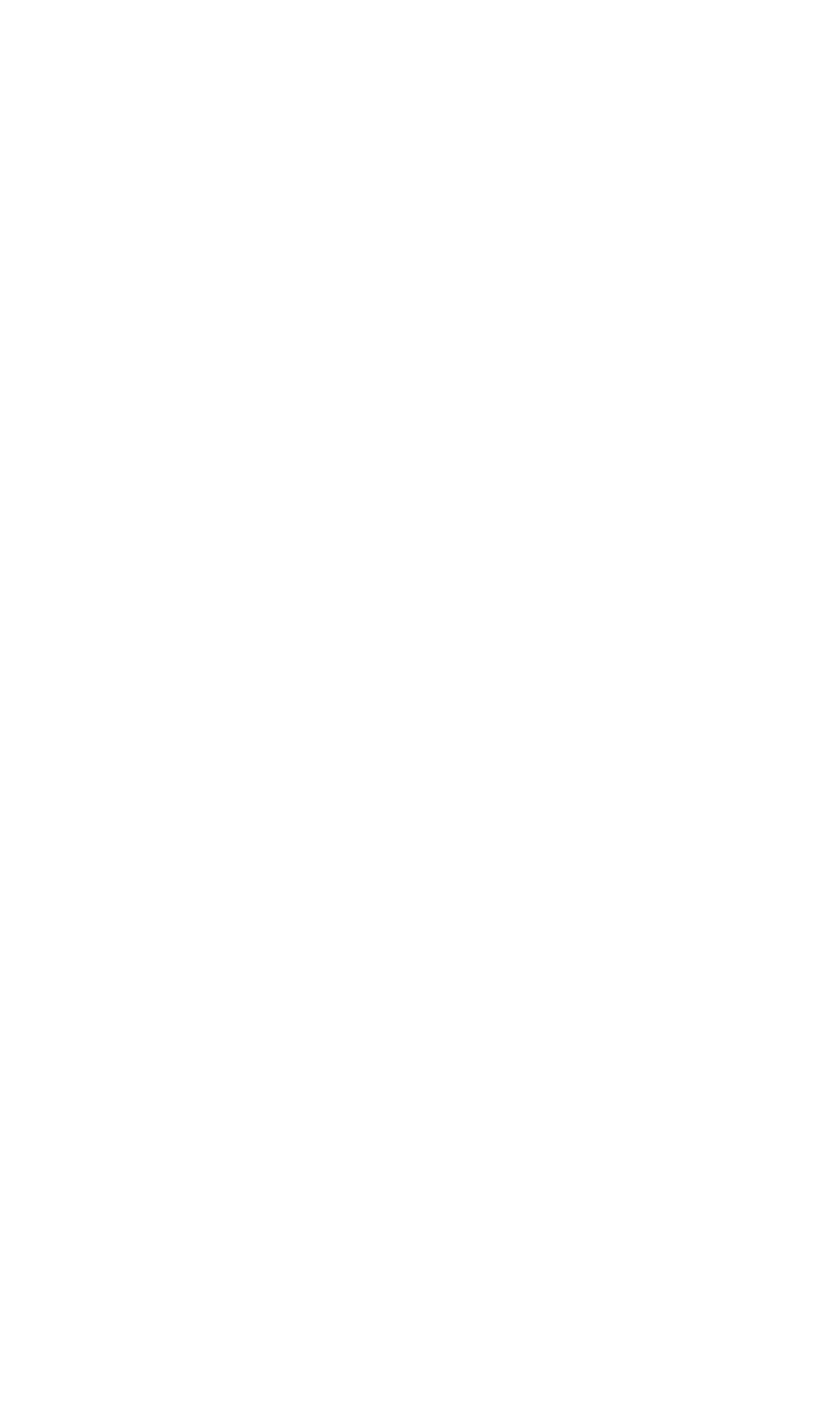 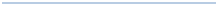 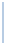 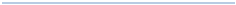 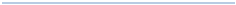 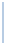 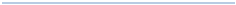 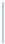 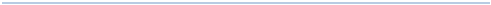 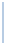 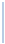 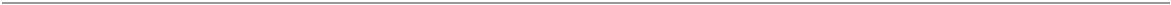 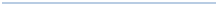 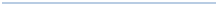 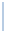 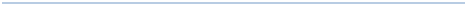 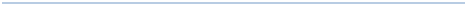 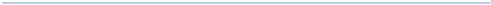 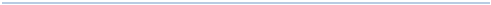 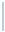 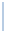 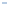 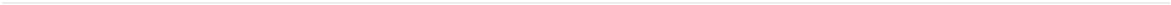 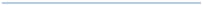 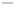 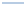 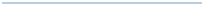 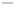 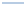 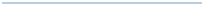 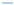 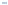 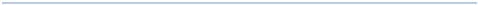 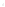 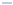 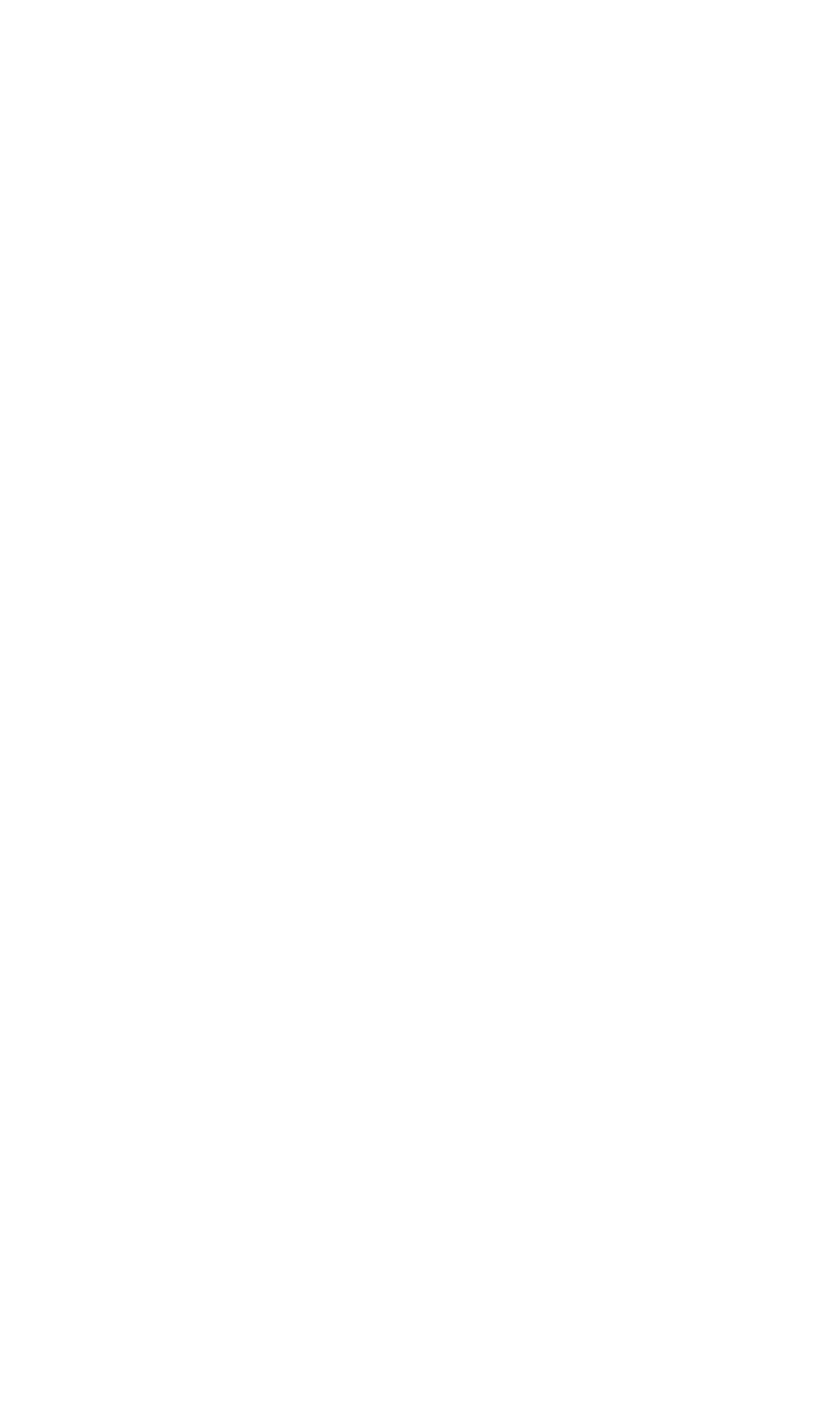 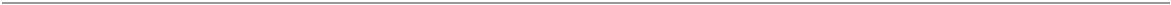 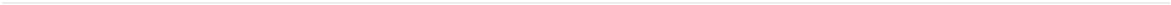 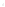 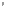 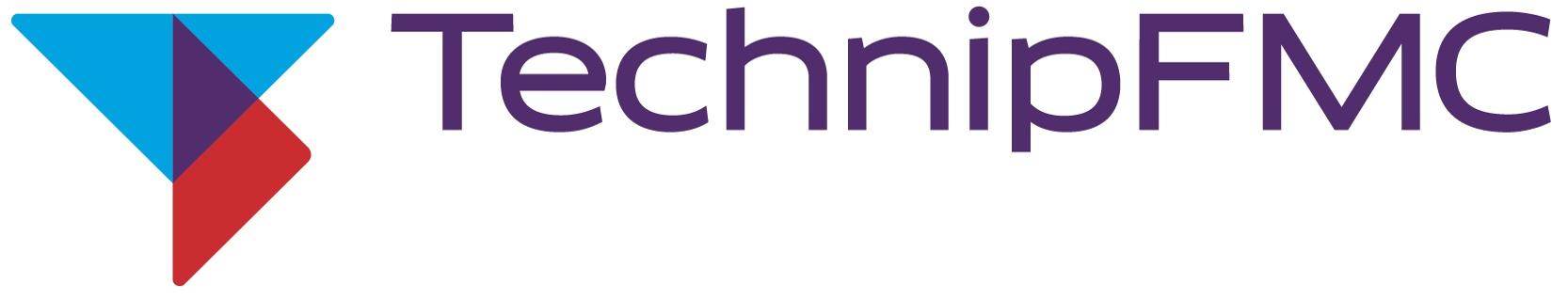 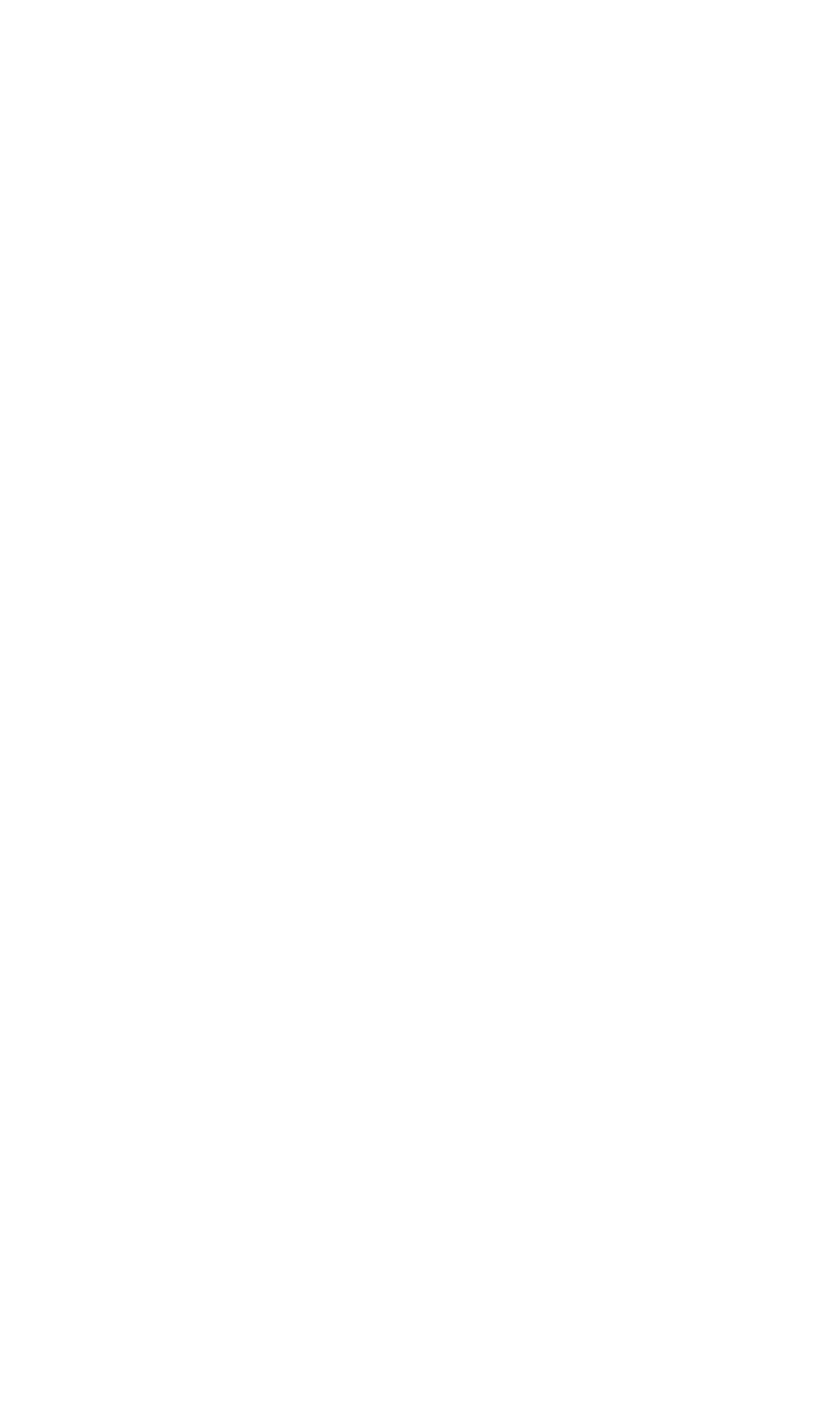 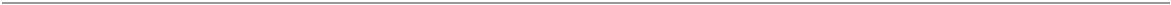 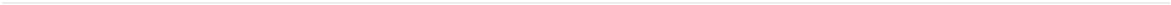 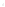 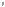 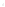 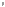 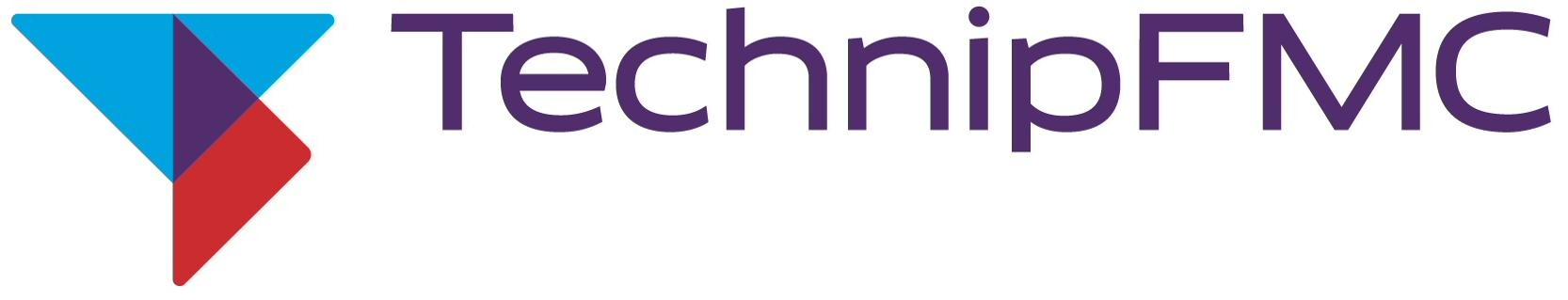 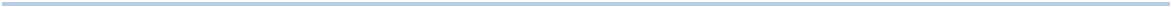 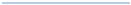 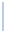 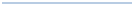 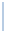 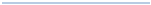 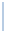 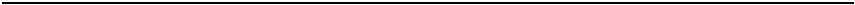 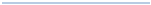 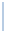 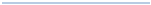 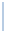 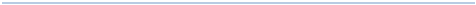 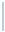 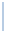 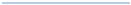 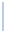 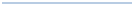 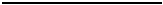 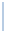 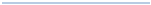 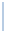 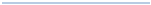 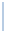 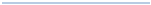 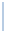 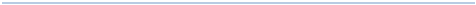 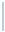 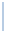 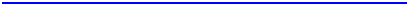 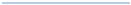 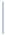 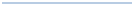 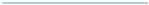 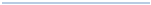 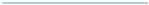 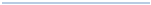 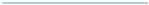 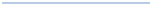 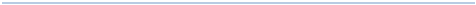 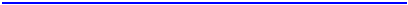 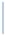 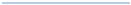 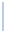 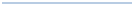 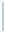 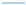 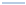 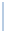 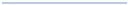 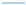 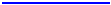 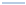 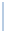 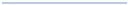 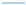 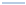 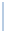 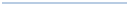 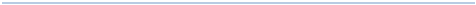 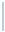 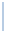 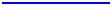 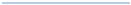 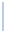 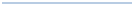 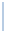 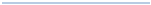 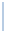 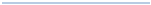 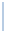 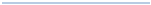 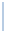 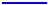 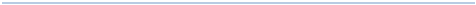 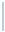 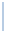 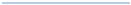 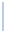 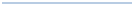 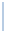 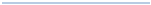 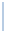 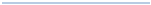 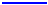 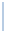 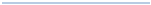 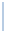 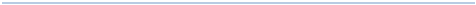 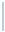 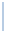 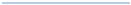 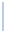 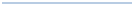 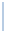 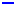 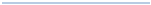 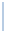 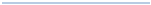 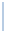 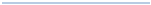 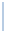 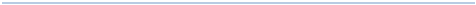 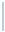 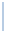 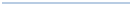 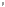 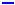 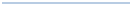 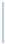 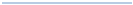 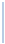 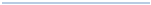 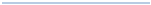 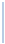 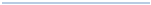 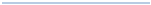 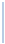 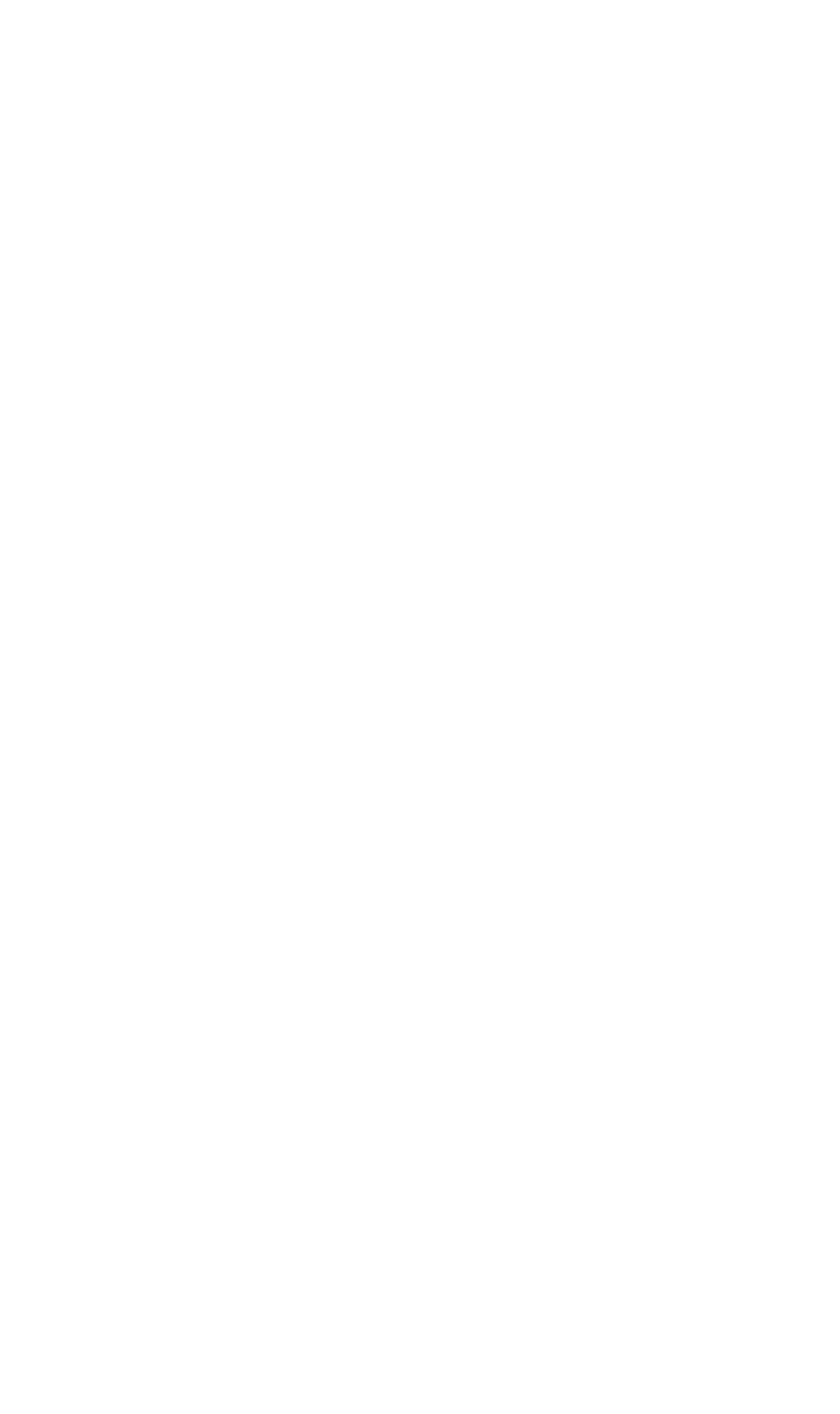 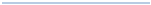 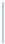 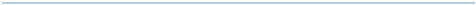 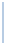 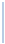 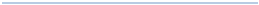 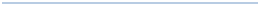 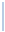 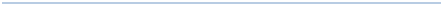 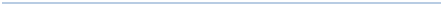 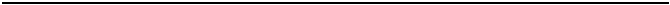 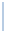 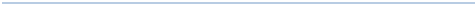 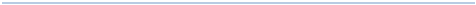 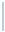 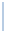 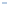 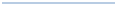 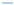 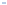 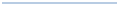 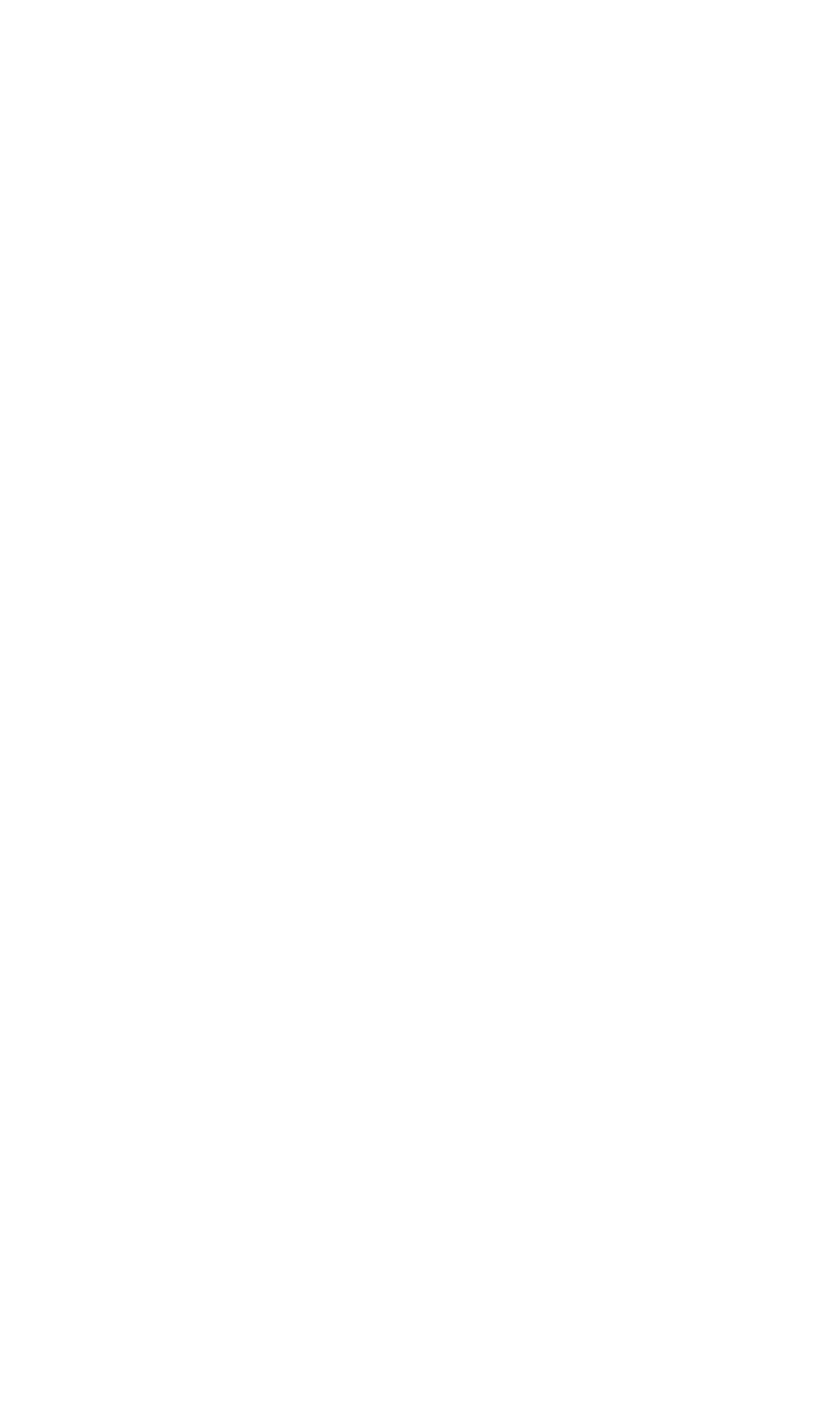 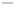 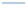 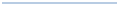 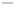 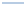 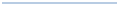 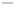 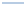 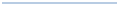 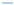 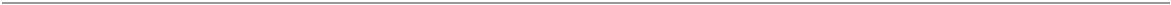 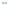 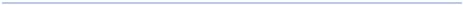 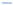 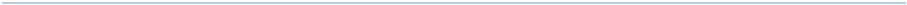 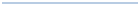 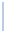 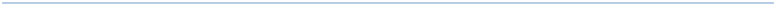 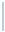 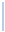 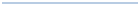 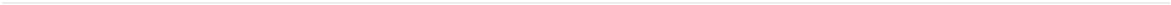 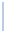 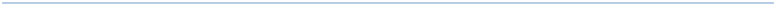 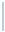 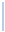 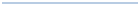 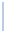 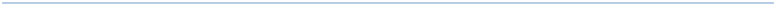 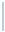 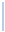 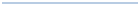 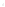 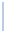 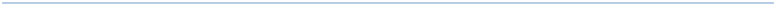 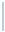 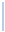 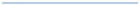 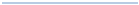 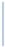 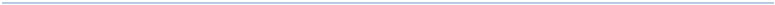 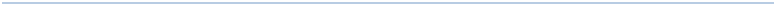 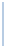 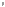 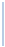 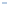 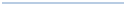 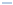 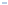 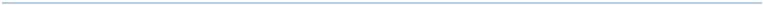 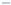 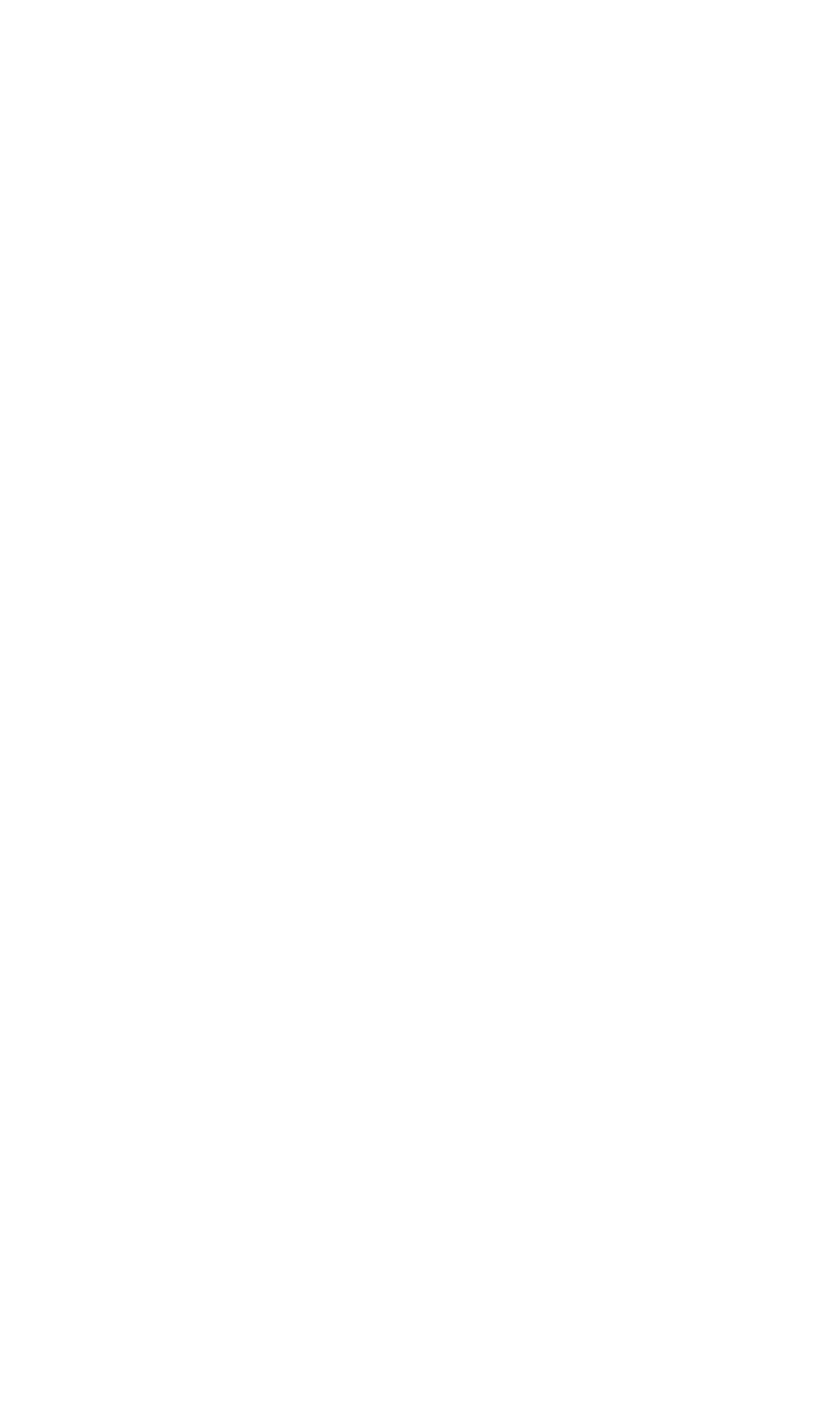 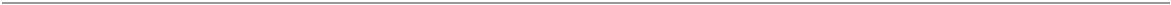 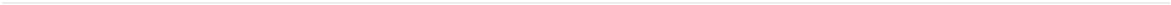 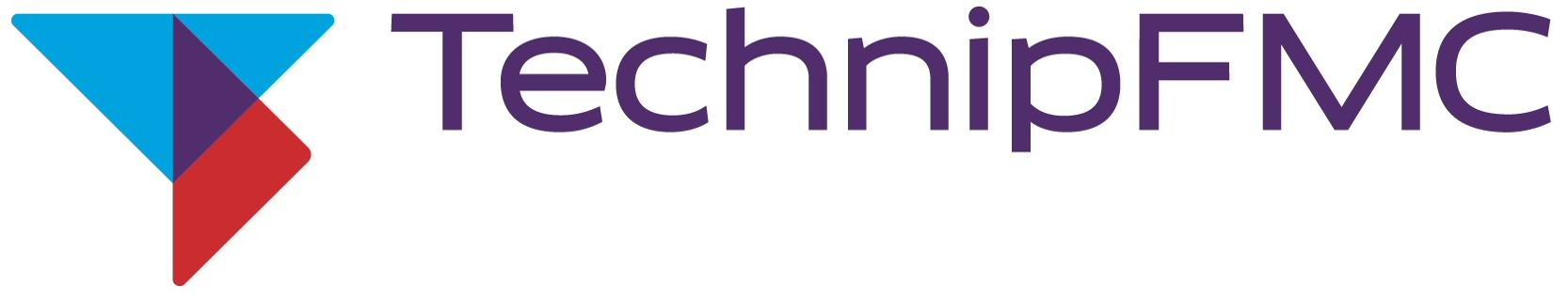 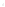 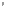 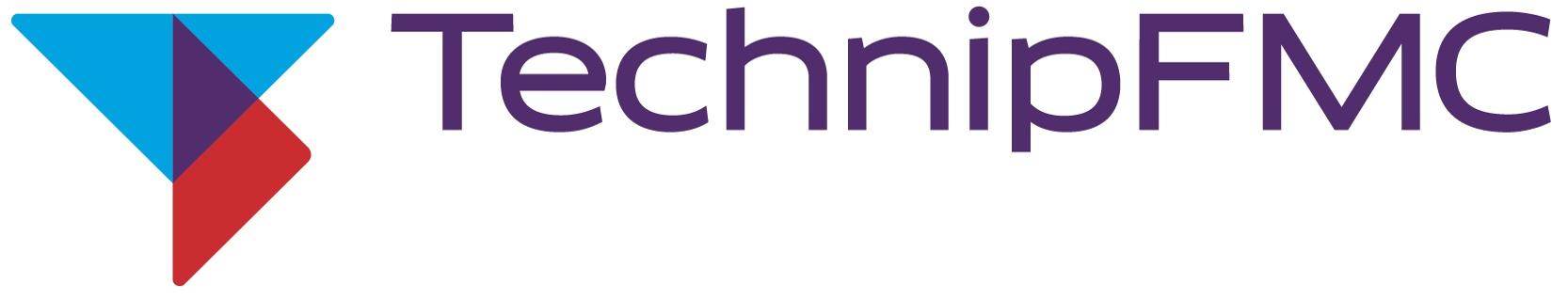 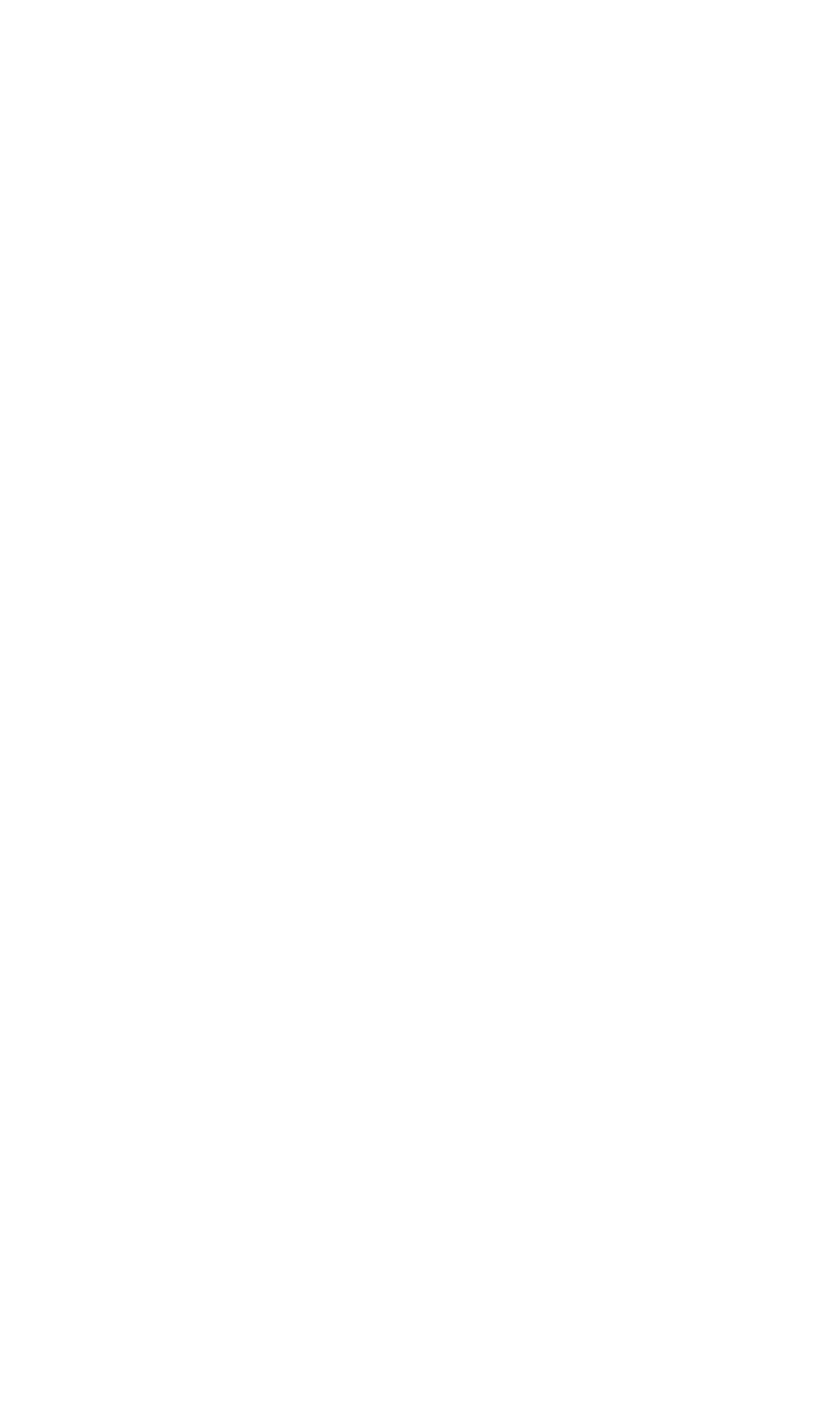 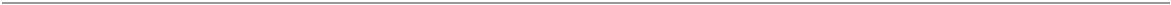 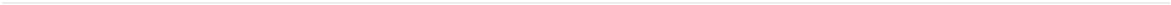 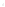 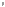 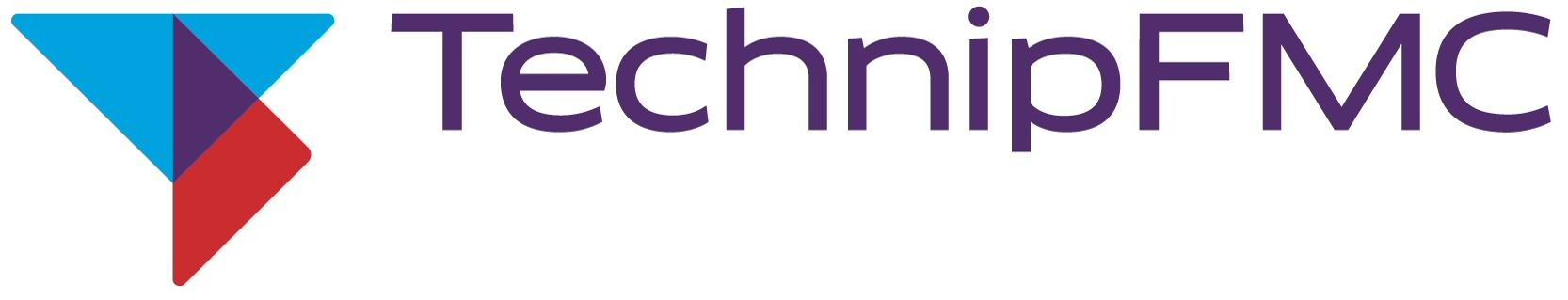 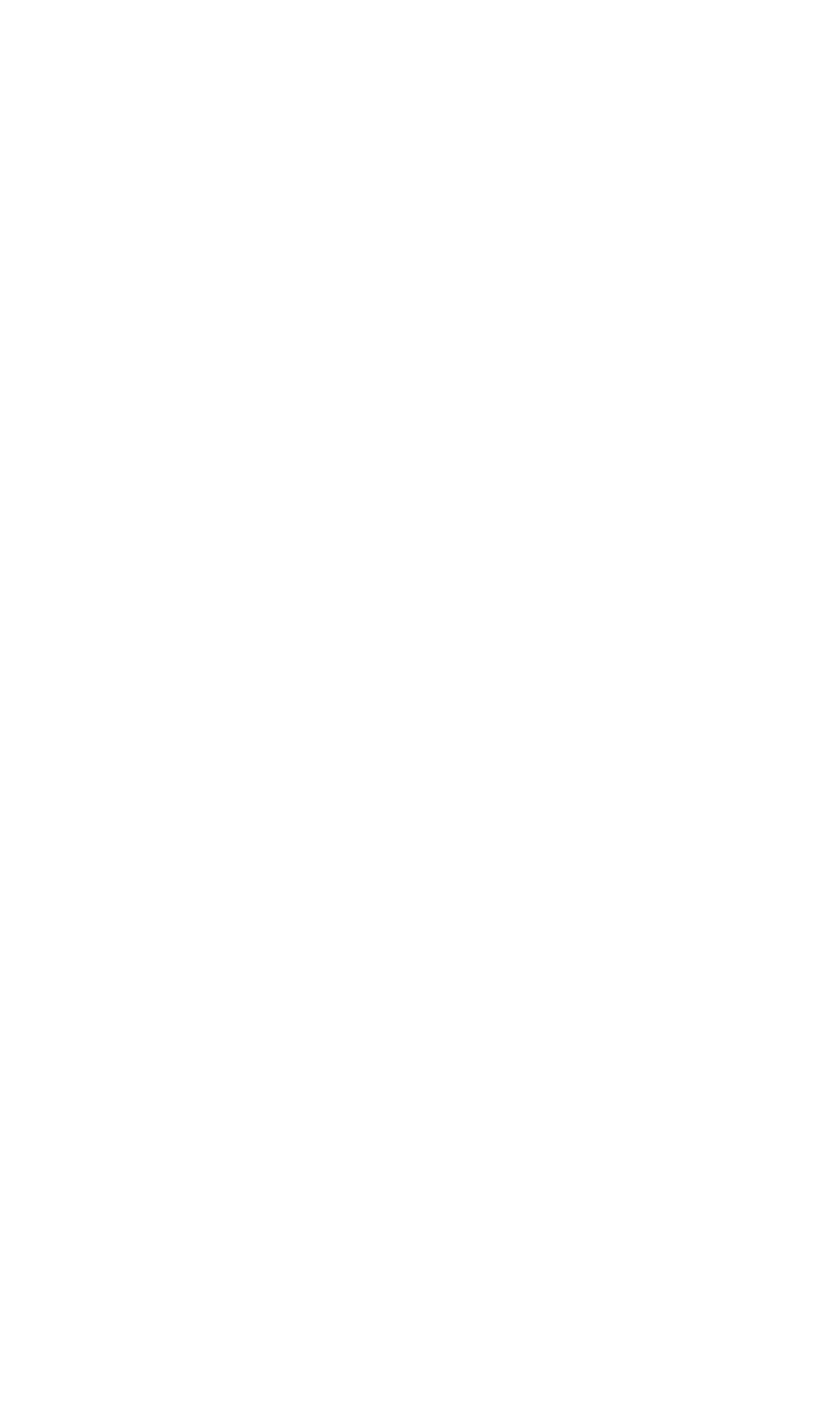 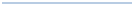 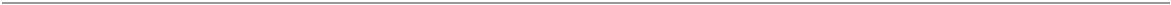 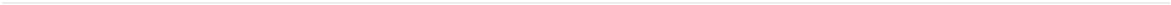 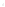 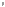 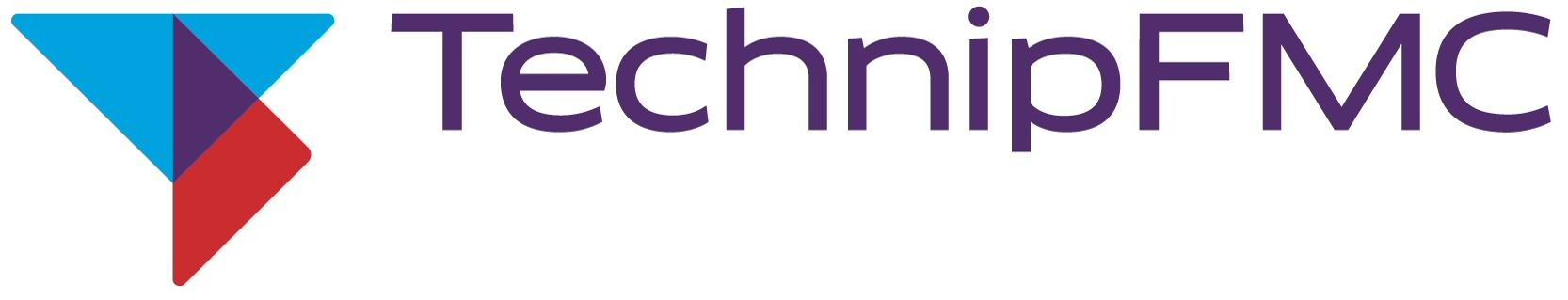 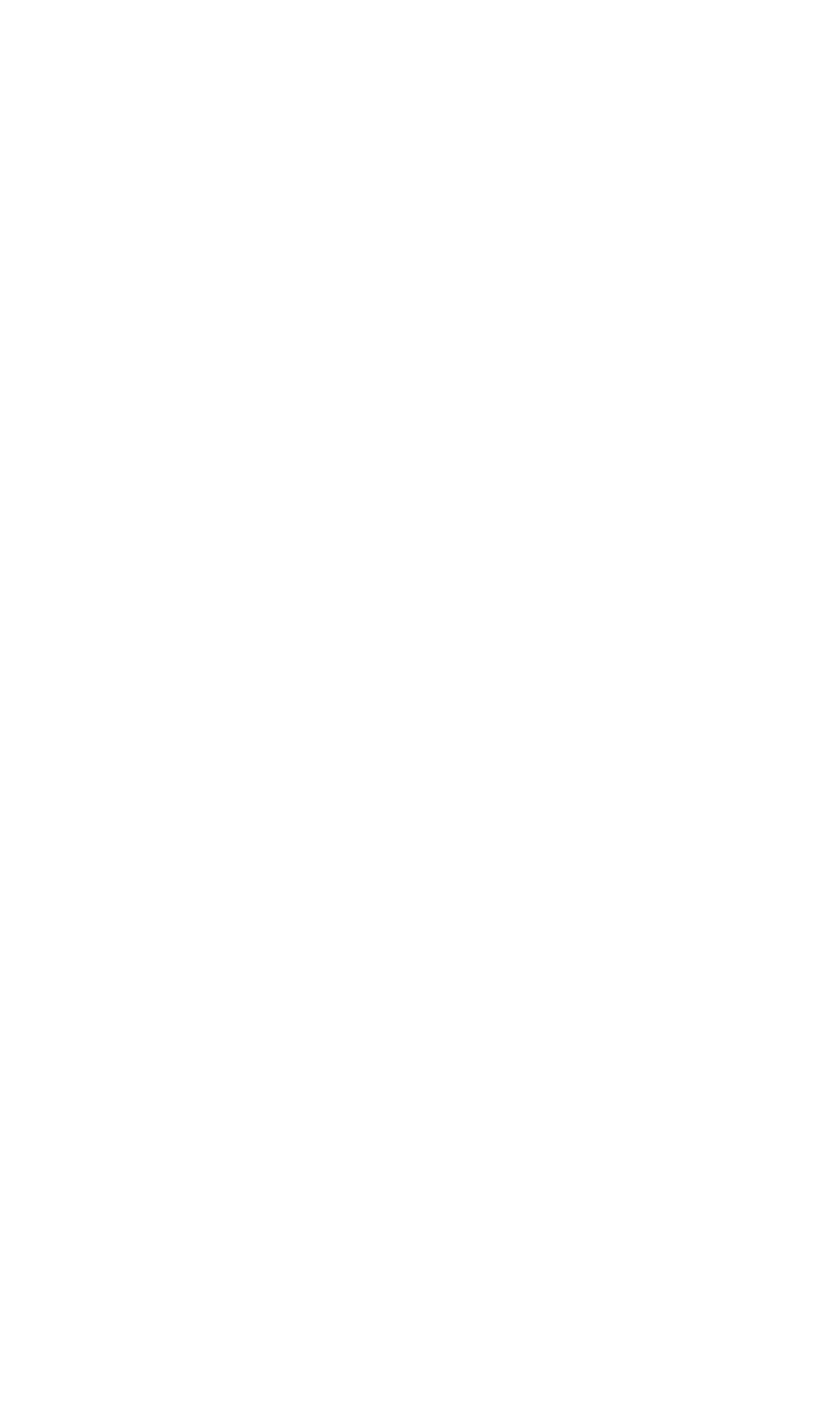 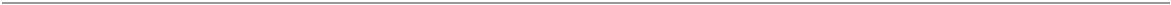 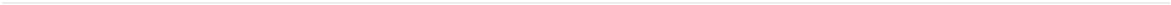 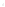 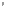 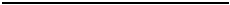 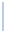 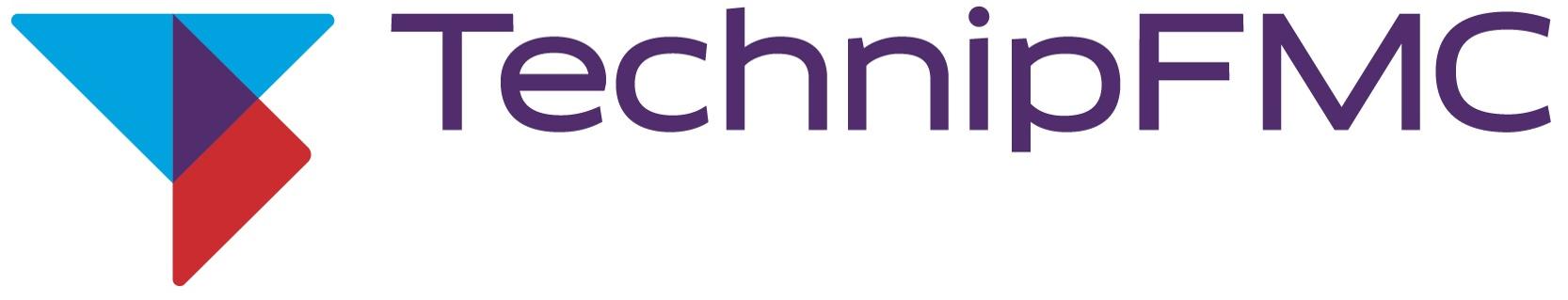 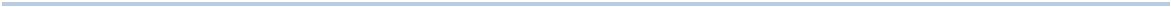 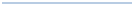 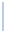 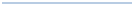 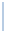 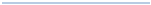 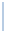 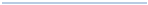 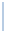 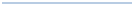 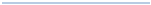 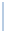 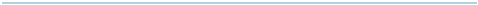 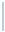 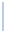 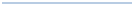 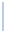 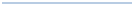 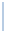 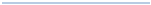 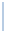 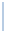 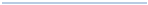 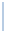 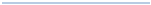 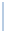 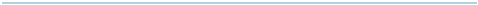 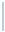 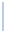 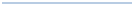 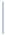 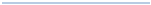 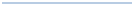 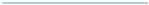 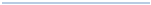 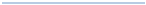 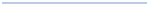 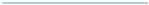 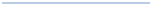 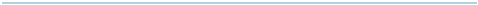 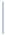 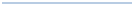 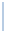 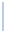 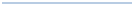 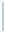 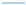 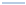 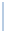 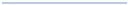 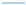 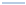 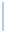 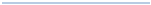 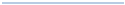 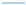 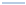 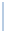 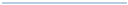 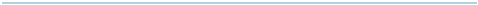 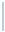 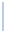 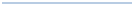 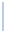 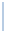 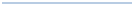 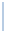 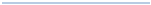 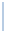 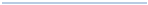 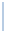 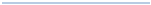 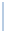 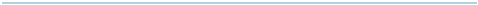 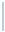 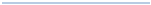 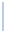 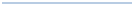 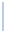 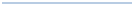 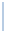 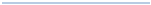 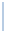 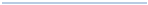 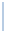 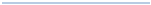 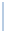 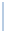 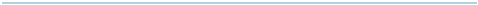 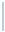 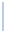 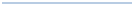 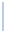 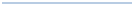 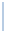 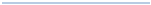 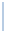 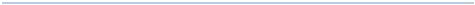 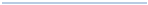 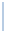 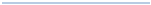 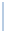 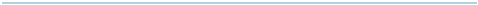 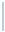 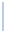 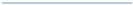 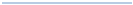 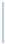 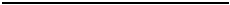 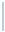 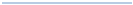 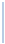 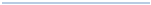 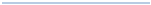 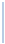 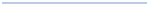 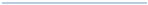 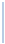 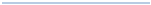 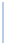 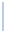 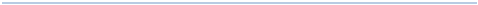 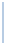 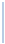 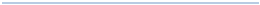 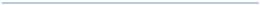 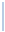 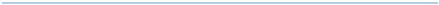 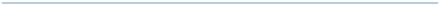 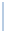 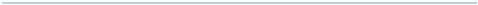 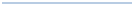 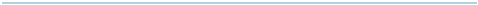 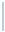 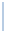 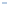 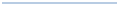 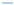 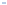 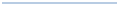 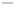 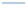 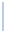 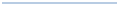 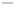 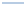 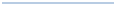 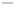 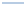 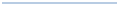 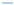 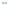 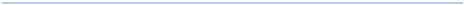 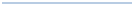 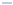 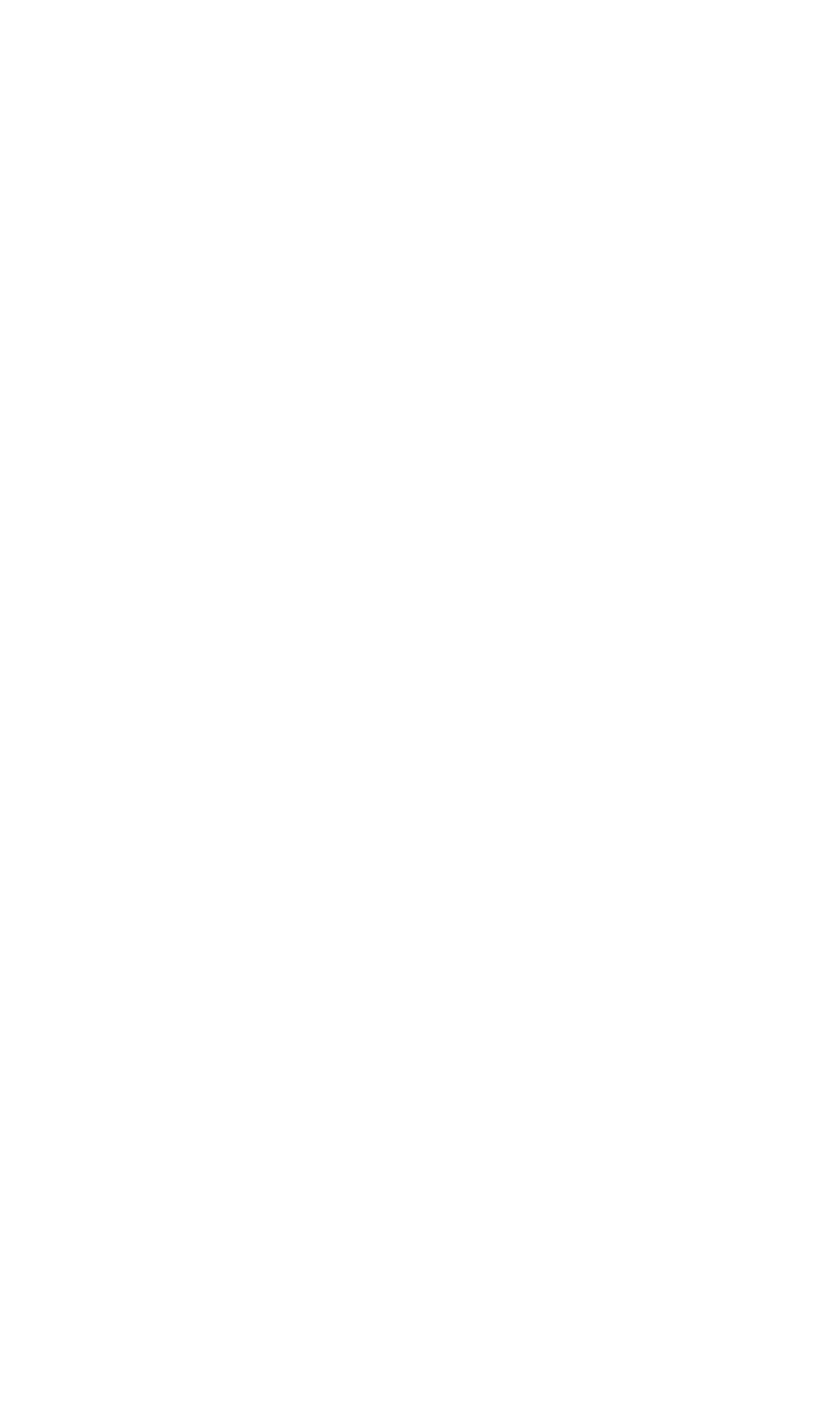 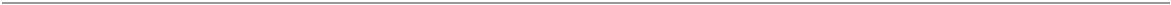 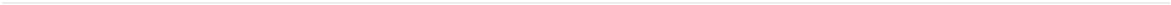 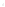 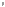 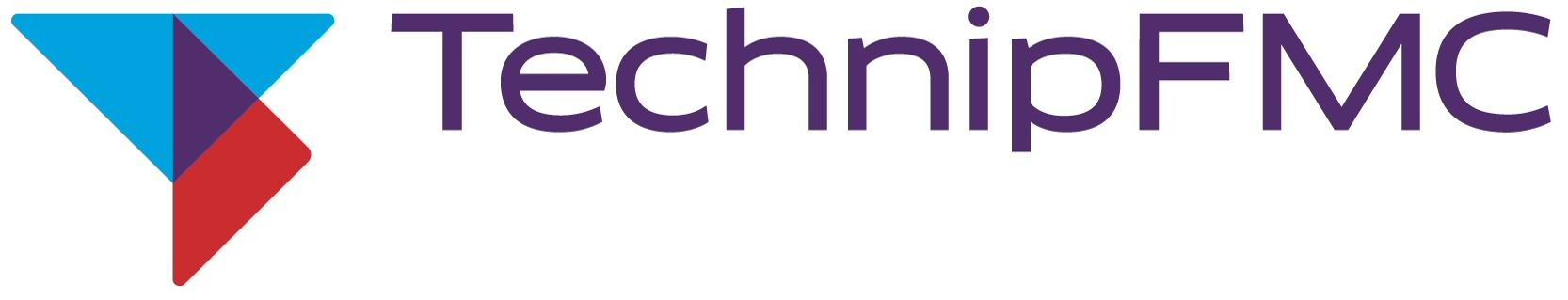 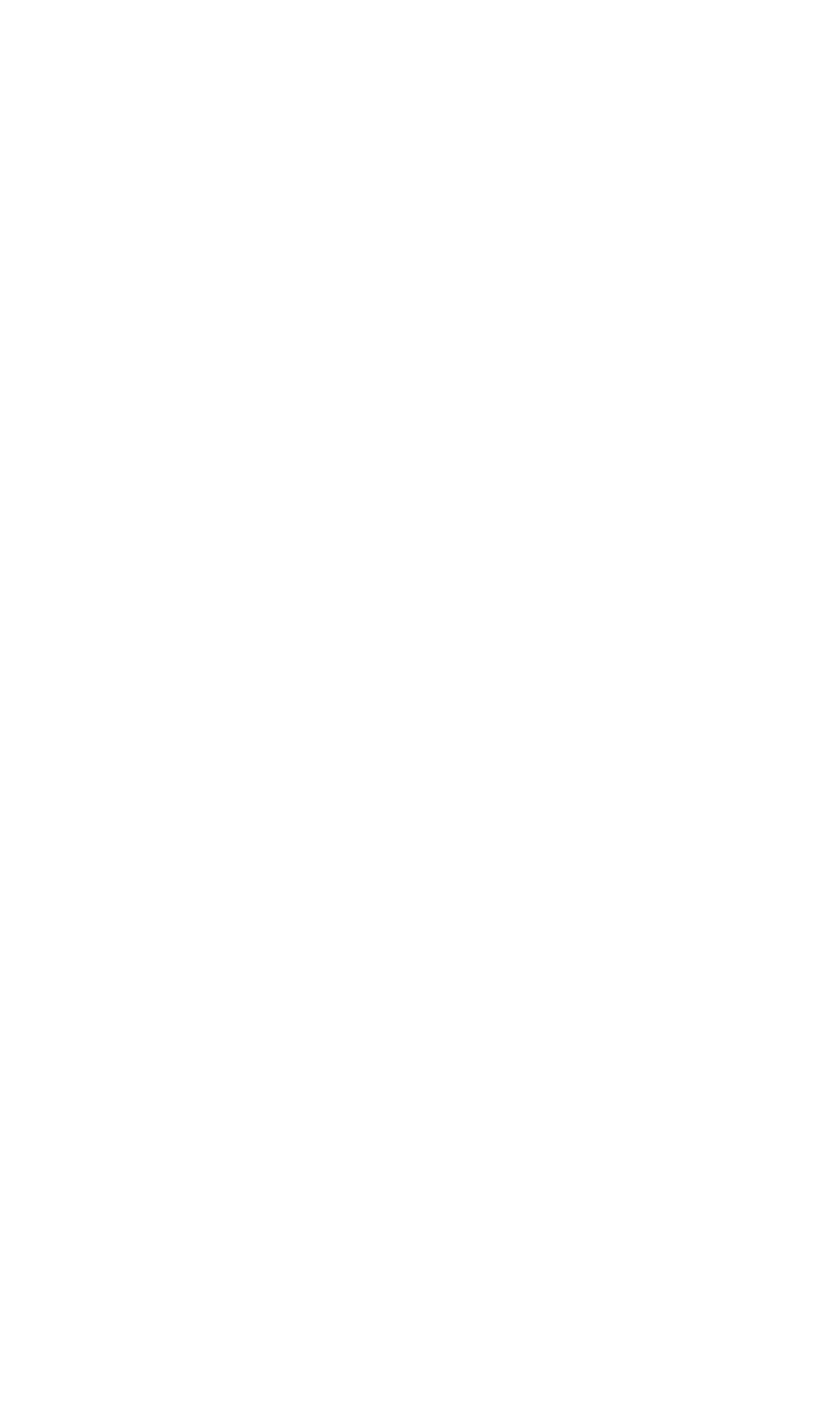 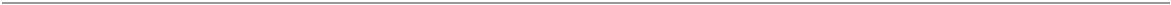 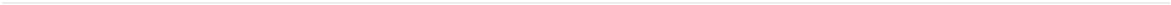 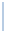 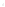 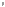 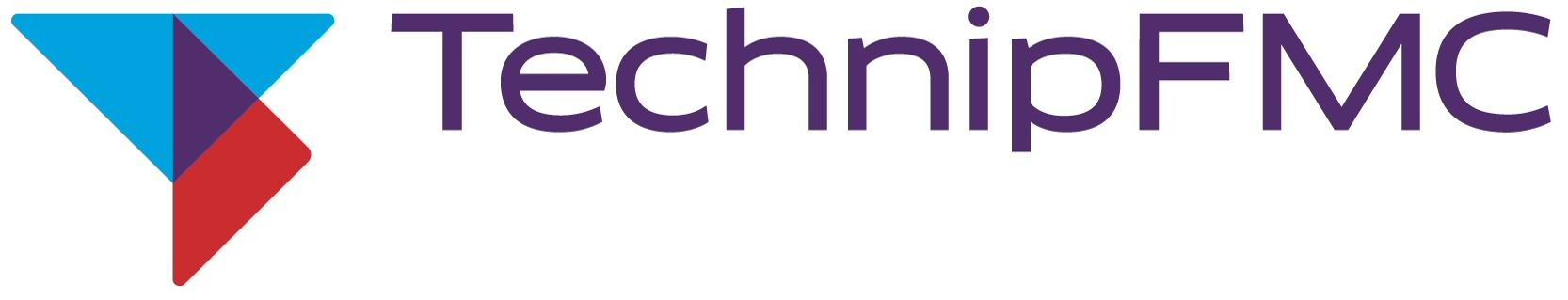 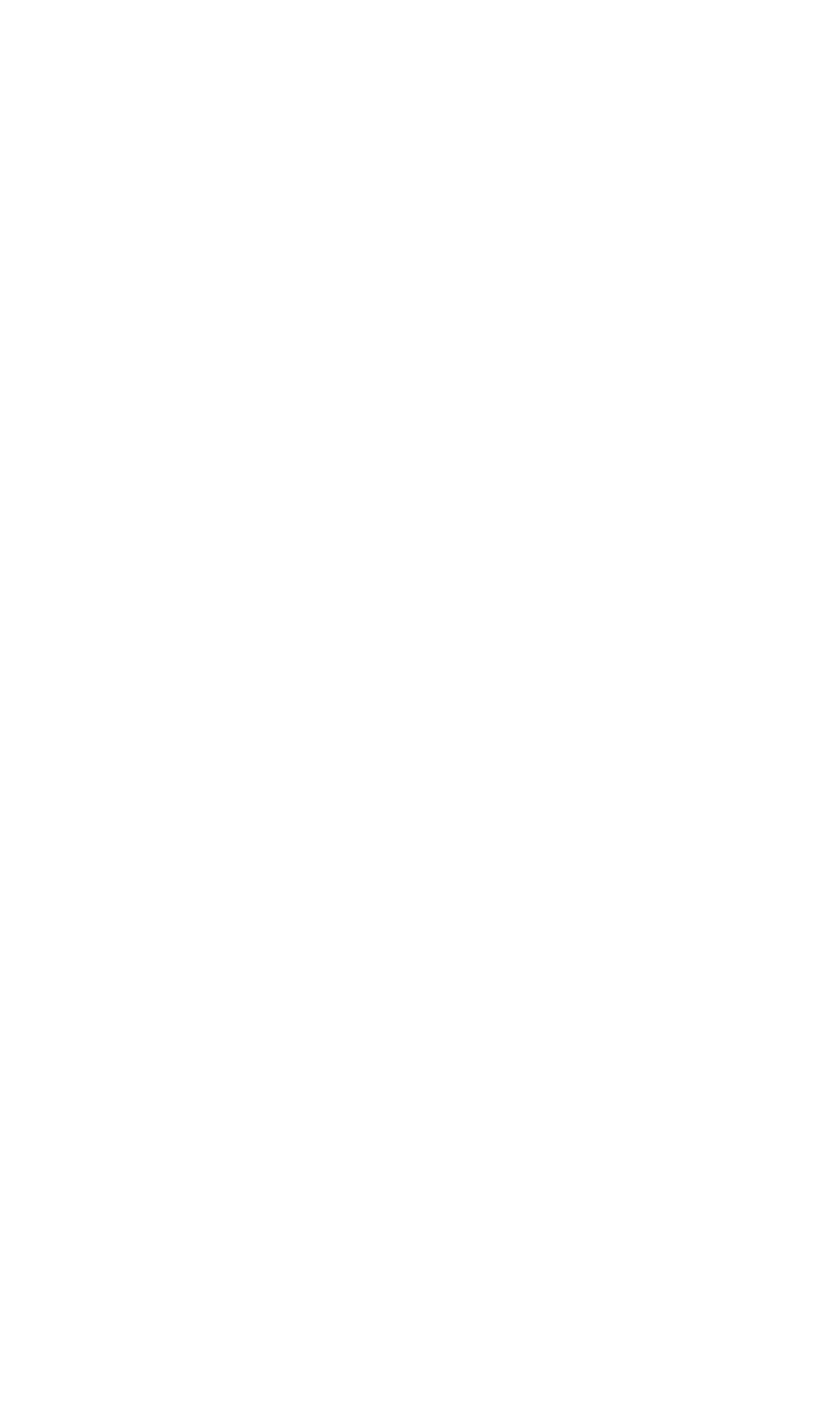 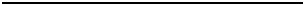 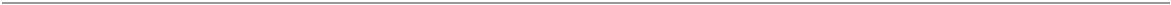 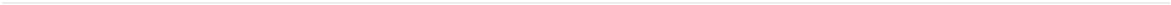 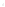 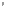 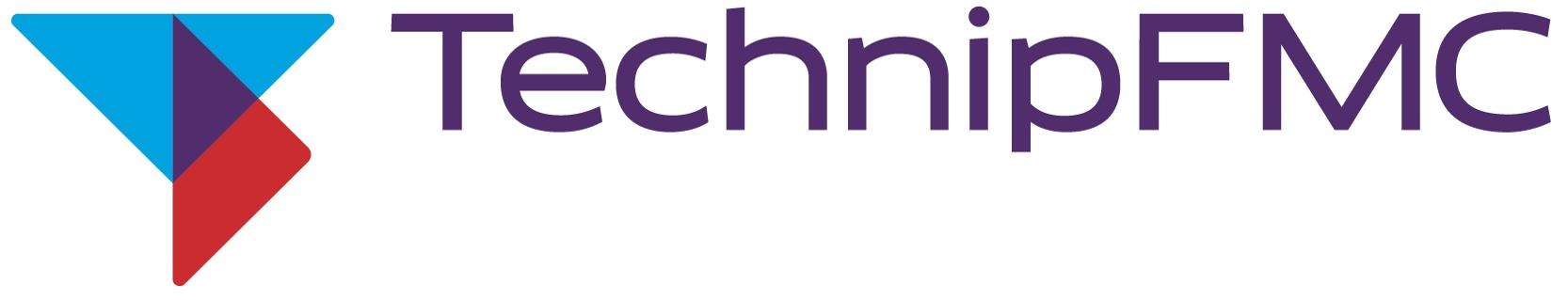 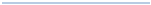 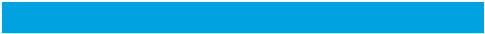 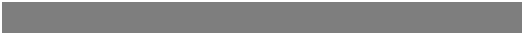 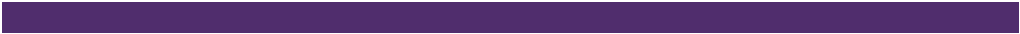 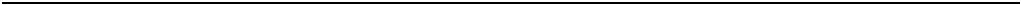 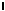 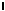 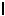 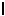 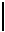 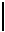 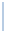 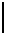 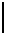 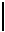 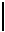 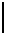 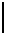 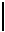 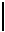 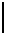 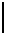 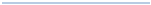 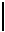 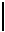 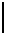 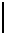 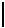 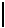 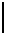 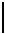 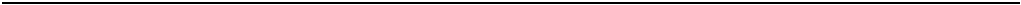 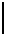 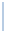 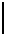 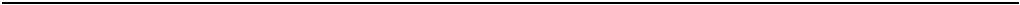 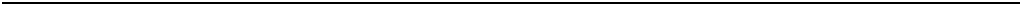 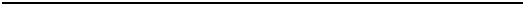 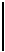 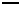 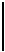 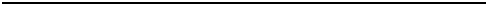 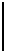 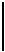 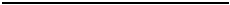 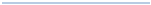 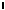 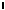 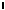 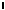 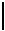 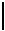 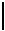 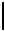 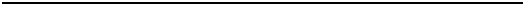 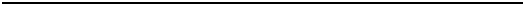 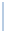 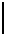 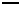 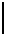 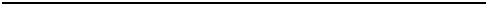 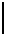 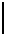 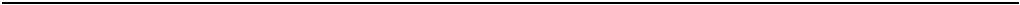 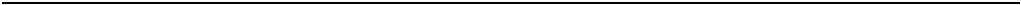 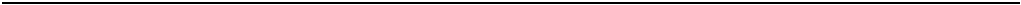 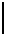 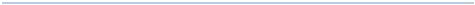 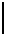 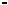 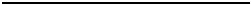 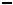 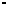 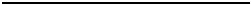 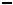 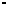 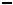 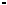 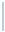 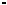 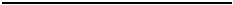 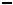 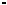 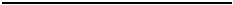 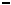 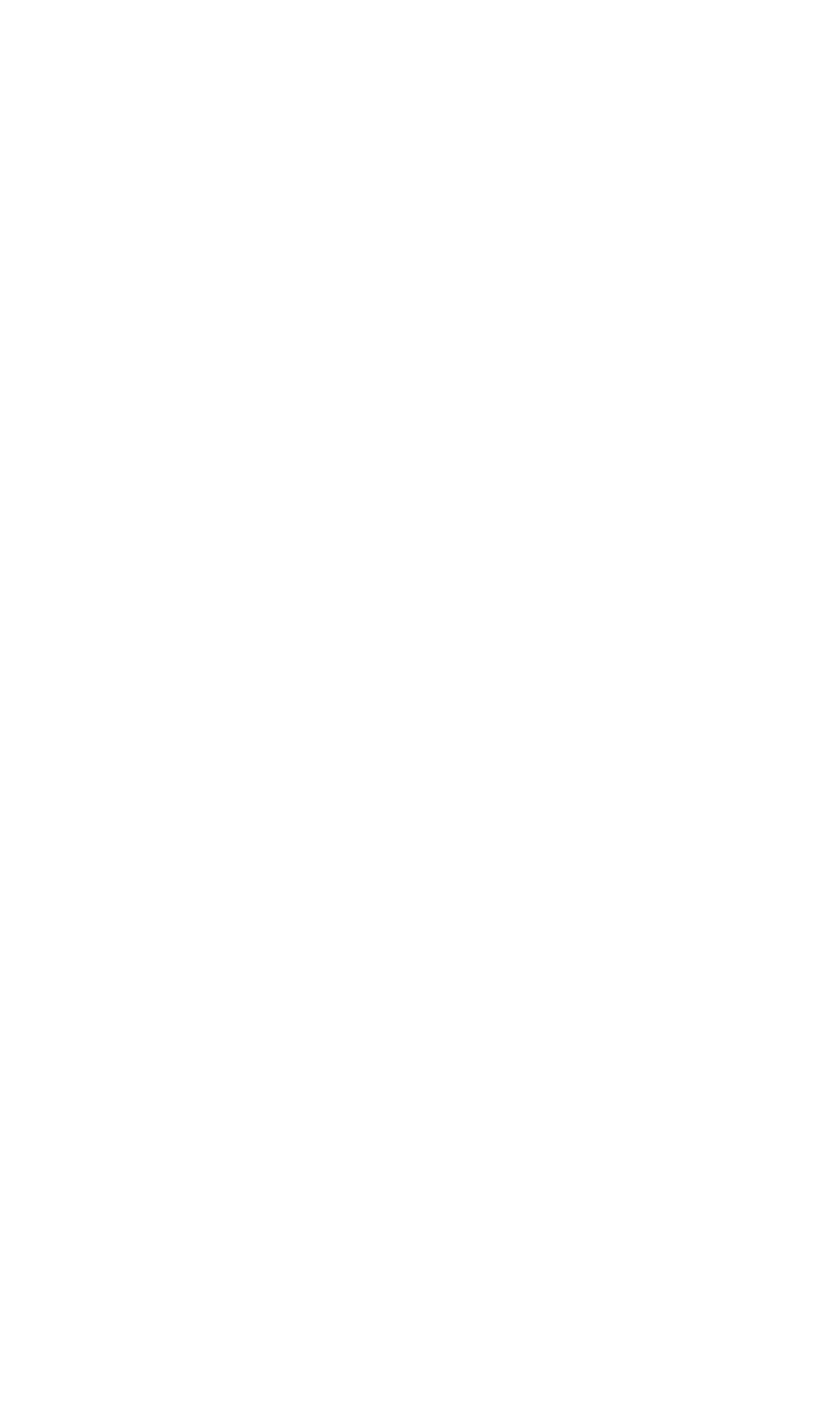 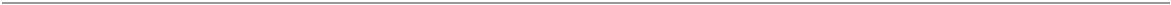 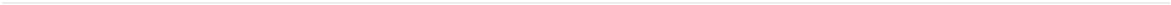 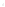 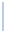 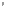 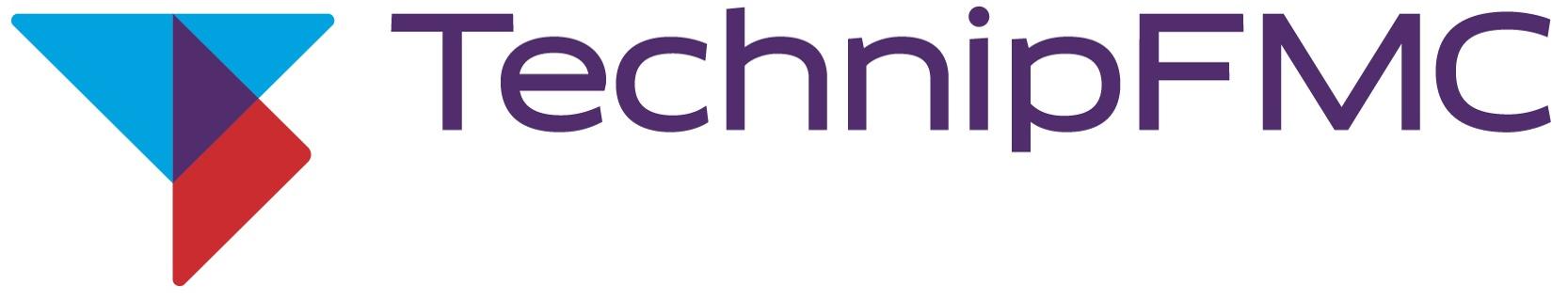 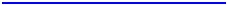 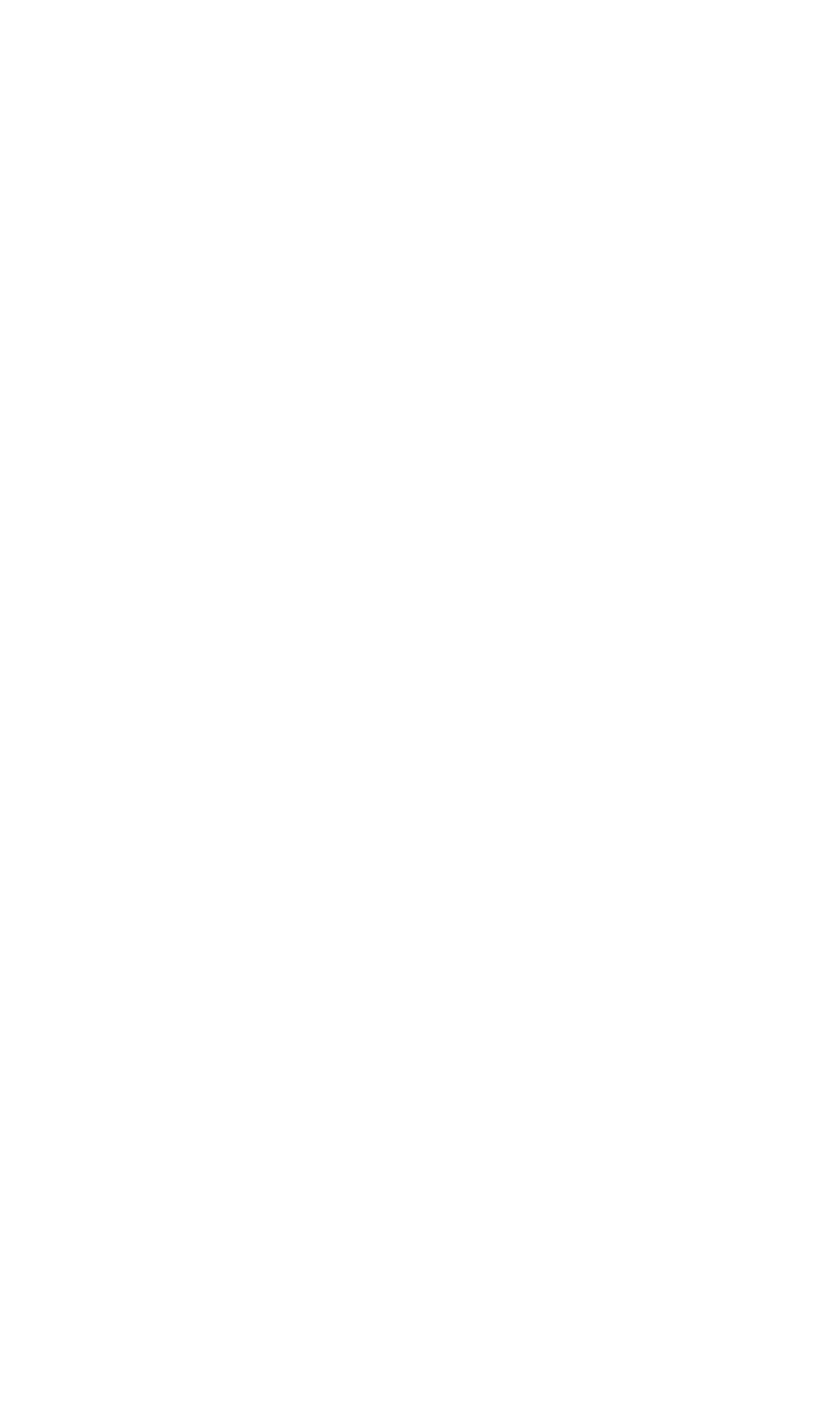 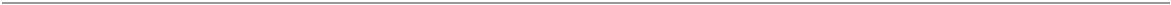 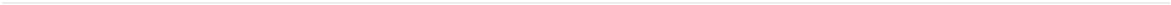 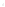 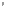 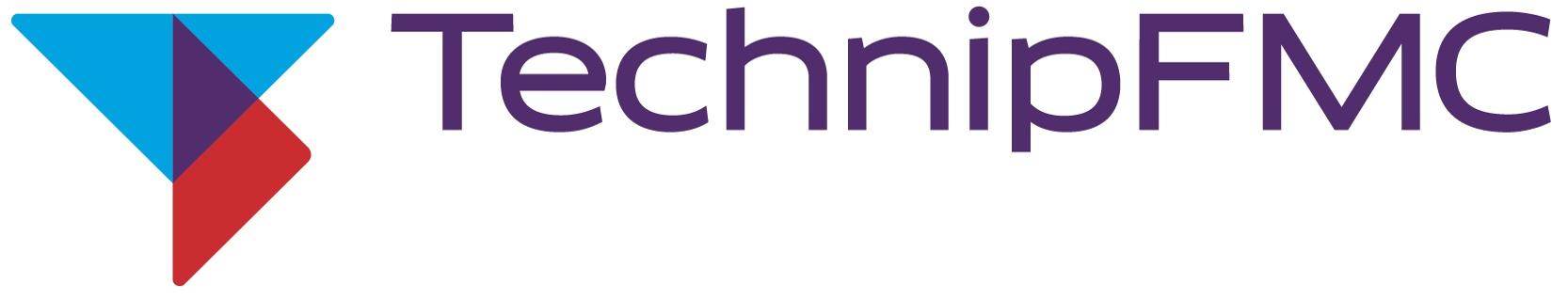 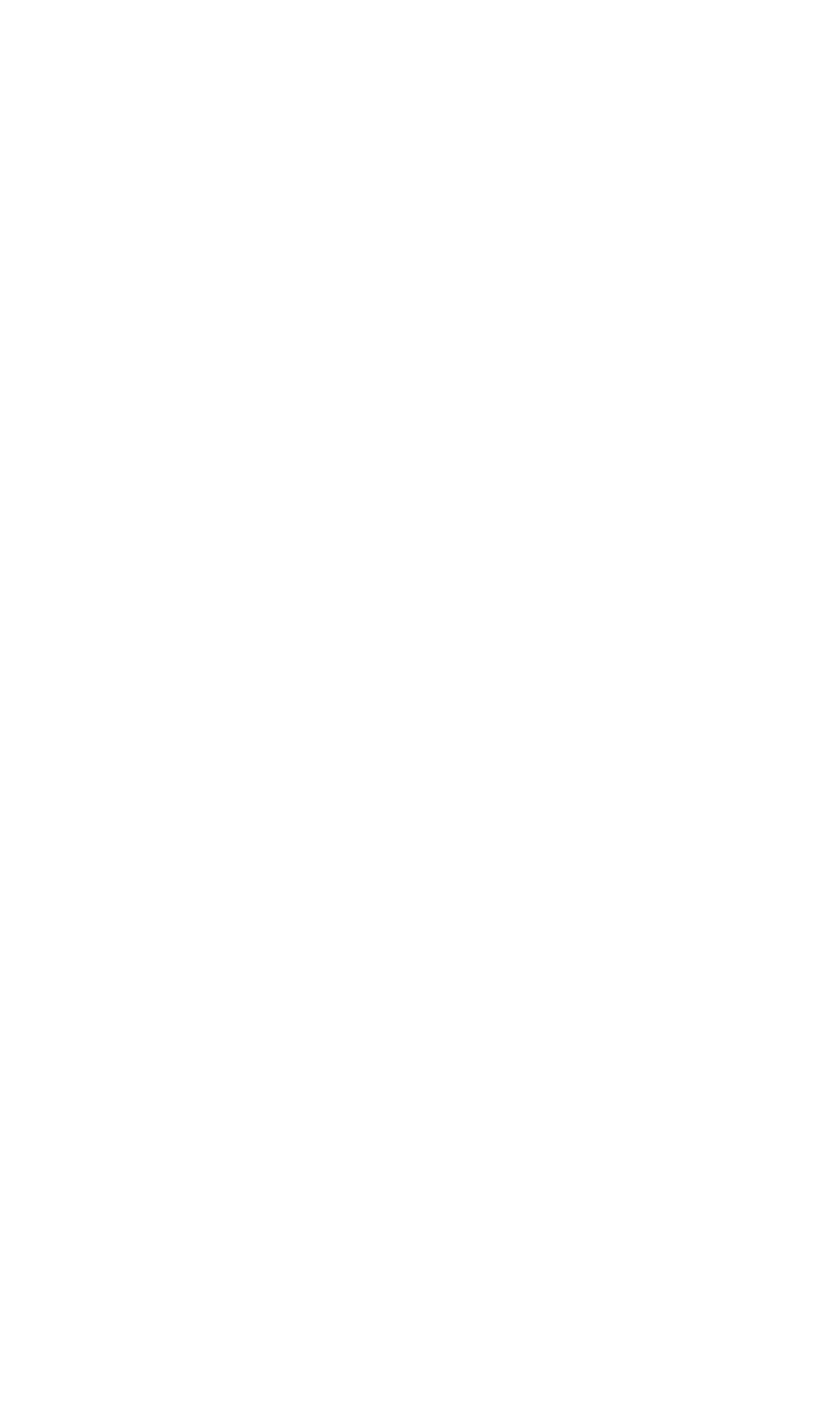 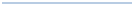 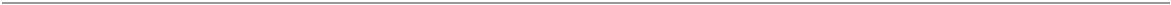 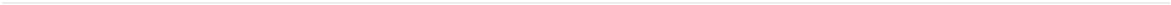 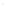 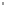 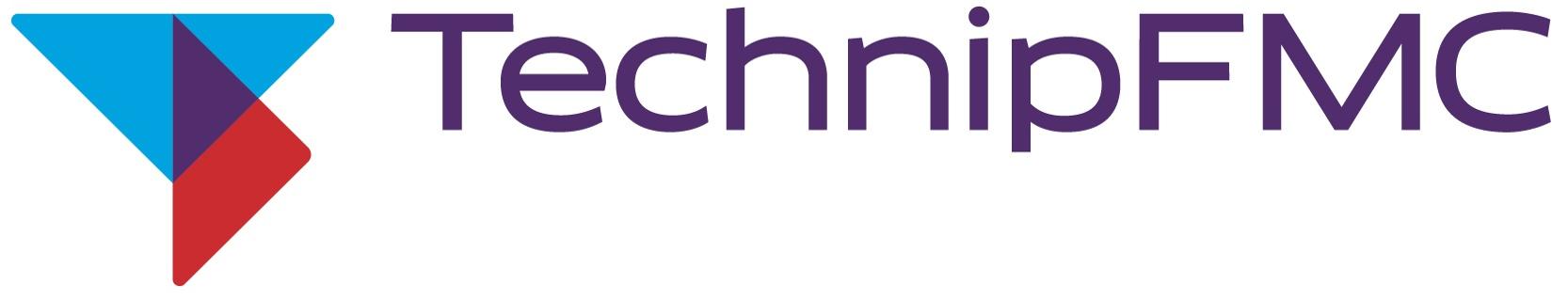 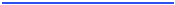 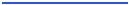 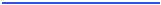 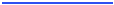 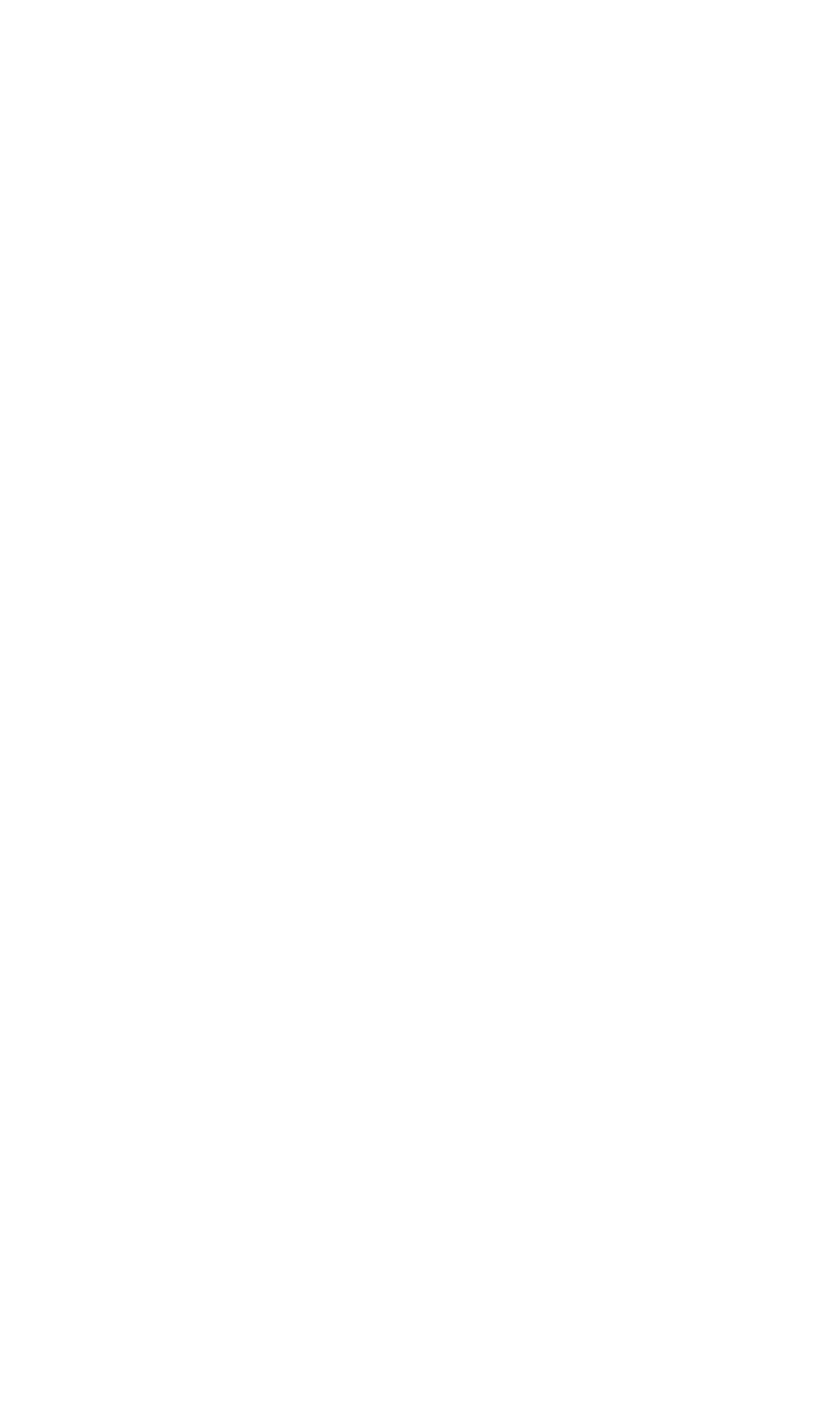 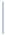 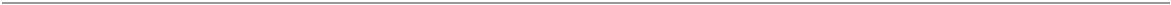 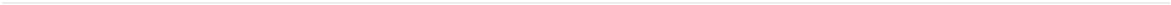 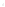 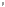 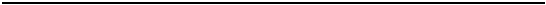 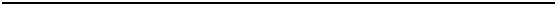 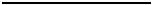 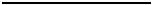 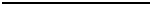 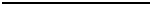 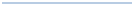 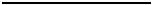 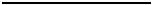 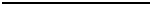 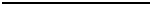 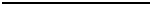 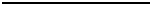 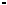 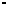 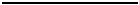 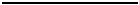 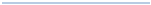 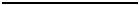 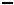 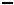 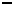 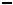 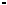 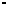 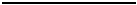 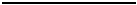 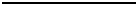 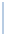 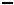 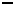 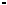 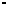 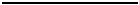 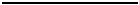 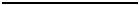 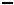 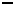 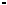 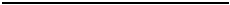 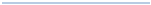 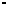 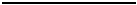 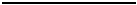 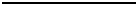 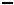 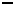 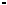 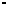 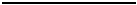 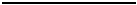 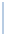 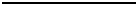 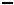 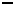 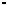 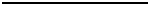 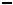 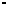 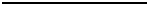 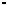 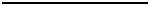 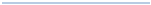 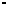 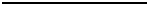 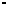 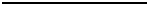 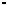 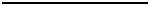 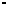 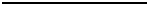 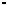 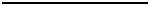 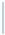 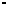 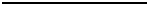 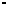 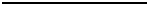 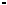 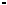 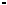 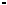 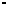 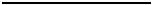 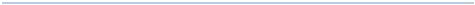 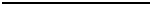 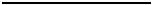 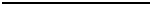 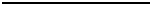 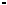 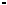 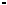 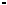 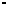 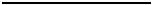 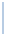 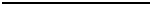 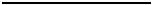 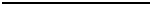 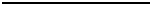 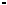 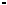 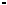 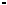 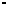 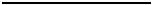 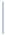 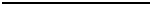 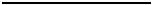 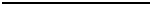 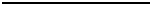 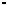 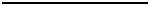 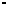 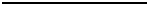 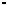 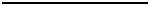 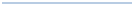 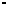 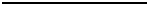 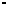 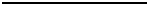 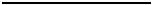 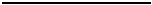 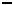 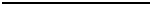 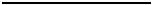 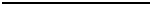 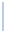 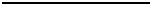 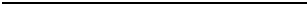 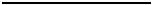 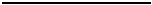 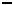 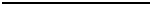 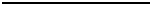 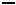 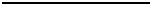 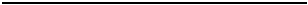 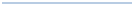 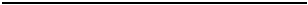 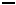 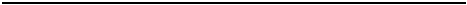 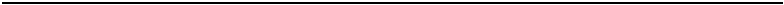 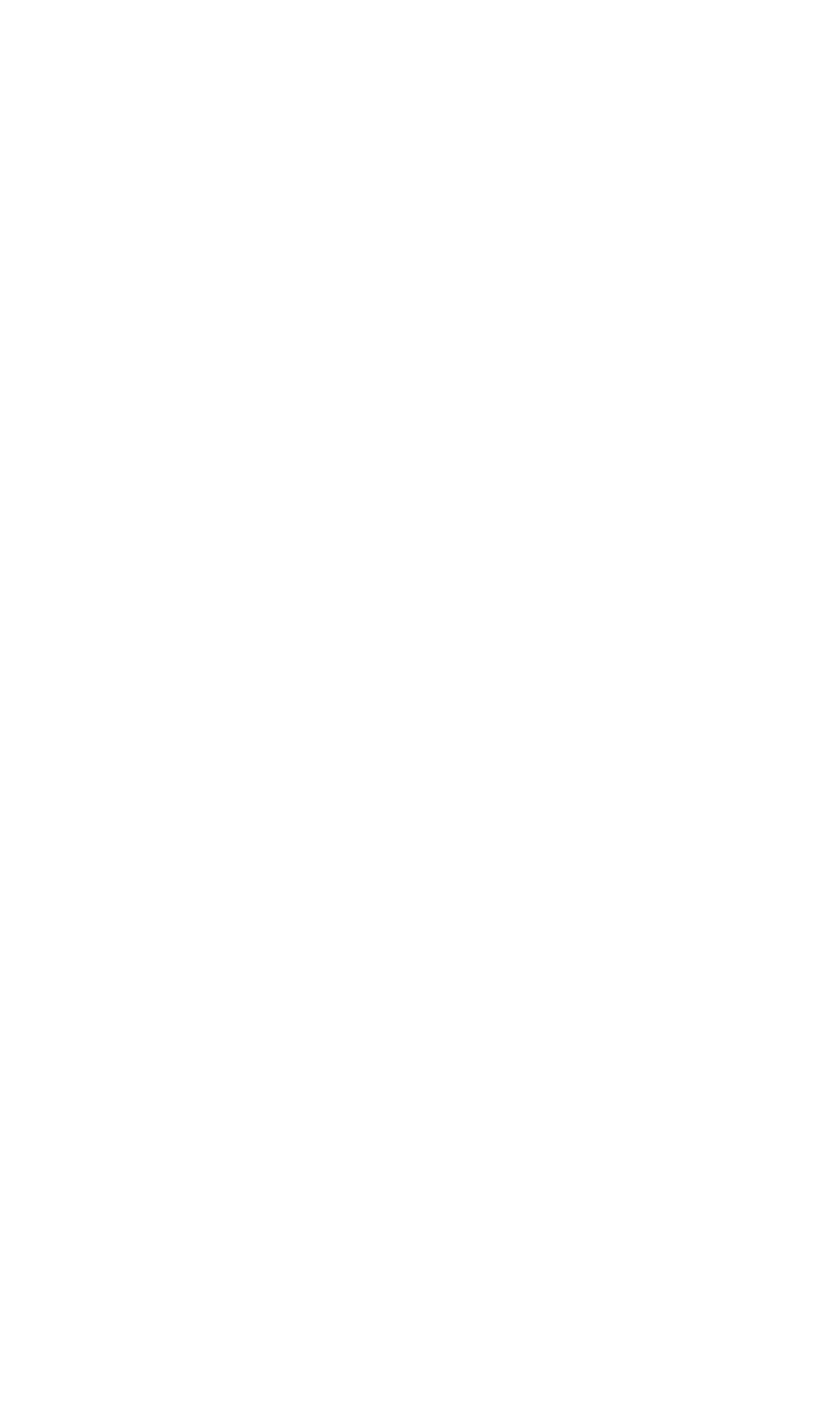 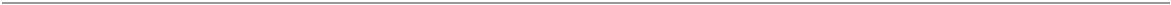 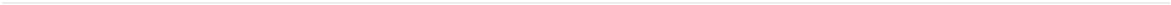 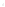 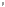 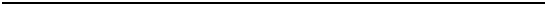 